http://docs.cntd.ru/document/871001100Несущие и ограждающие конструкцииСНиП 3.03.01-87 СНиП 3.03.01-87
СТРОИТЕЛЬНЫЕ НОРМЫ И ПРАВИЛАНЕСУЩИЕ И ОГРАЖДАЮЩИЕ КОНСТРУКЦИИДата введения 1988-07-01РАЗРАБОТАНЫ ЦНИИОМТП Госстроя СССР (д-р техн. наук В.Д.Топчий; кандидаты техн. наук Ш.Л.Мачабели, Р.А.Каграманов, Б.В.Жадановский, Ю.Б.Чирков, В.В.Шишкин, Н.И.Евдокимов, В.П.Колодий, Л.Н.Карнаухова, И.И.Шаров; д-р техн. наук К.И.Башлай; А.Г.Прозоровский); НИИЖБ Госстроя СССР (д-р техн. наук Б.А.Крылов; кандидаты техн. наук О.С.Иванова, Е.Н.Малинский, Р.К.Житкевич, Б.П.Горячев, А.В.Лагойда, Н.К.Розенталь, Н.Ф.Шестеркина, А.М.Фридман; д-р техн. наук В.В.Жуков); ВНИПИПромстальконструкцией Минмонтажспецстроя СССР (Б.Я.Мойжес, Б.Б.Рубанович), ЦНИИСК им.Кучеренко Госстроя СССР (д-р техн. наук Л.М.Ковальчук; кандидаты техн. наук В.А.Камейко, И.П.Преображенская; Л.М.Ломова); ЦНИИПроектстальконструкцией  Госстроя  СССР (Б.Н.Малинин; канд. техн. наук В.Г.Кравченко); ВНИИМонтажспецстроем Минмонтажспецстроя СССР (Г.А.Ритчик); ЦНИИЭП жилища Госкомархитектуры (С.Б.Виленский) с участием Донецкого Промстройниипроекта, Красноярского Промстройниипроекта Госстроя СССР; Горьковского инженерно-строительного института им.Чкалова Государственного комитета СССР по народному образованию; ВНИИГ им.Веденеева и Оргэнергостроя Минэнерго СССР; ЦНИИС Минтрансстроя СССР; института Аэропроект Министерства гражданской авиации СССР; НИИМосстроя Мосгорисполкома.
      
     ВНЕСЕНЫ ЦНИИОМТП Госстроя СССР.

      ПОДГОТОВЛЕНЫ К УТВЕРЖДЕНИЮ Управлением стандартизации и технических норм в строительстве Госстроя СССР (А.И.Голышев, В.В.Баконин, Д.И.Прокофьев).      
        УТВЕРЖДЕНЫ постановлением Государственного строительного комитета СССР от 4 декабря 1987 г. N 280
      С введением в действие СНиП 3.03.01-87 "Несущие и ограждающие конструкции" утрачивают силу:

      глава СНиП III-15-76 "Бетонные и железобетонные конструкции монолитные";
     
      СН 383-67 "Указания по производству и приемке работ при сооружении железобетонных резервуаров для нефти и нефтепродуктов";        
     
      глава СНиП III-16-80 "Бетонные и железобетонные конструкции сборные";
     
      СН 420-71 "Указания по герметизации стыков при монтаже строительных конструкций";

     глава СНиП III-18-75 "Металлические конструкции" в части монтажа конструкций";
     
      пункт 11 Изменений и дополнений главы СНиП III-18-75 "Металлические конструкции", утвержденных постановлением Госстроя СССР от 19 апреля 1978 г. N 60;
     
      глава СНиП III-17-78 "Каменные конструкции";

     глава СНиП III-19-76 "Деревянные конструкции";
     
      СН 393-78 "Инструкция по сварке соединений арматуры и закладных деталей железобетонных конструкций".
    
     При пользовании нормативным документом следует учитывать утвержденные изменения строительных норм и правил и государственных стандартов, публикуемые в журнале "Бюллетень строительной техники" и информационном указателе "Государственные стандарты" Госстандарта России.
      1. ОБЩИЕ ПОЛОЖЕНИЯ1.1. Настоящие нормы и правила распространяются на производство и приемку работ, выполняемых при строительстве и реконструкции предприятий, зданий и сооружений, во всех отраслях народного хозяйства:
     
     при возведении монолитных бетонных и железобетонных конструкций из тяжелого, особо тяжелого, на пористых заполнителях, жаростойкого и щелочестойкого бетона, при производстве работ по торкретированию и подводному бетонированию;
     
      при изготовлении сборных бетонных и железобетонных конструкций в условиях строительной площадки;

     при монтаже сборных железобетонных, стальных, деревянных конструкций и конструкций из легких эффективных материалов;
     
      при сварке монтажных соединений строительных стальных и железобетонных конструкций, соединений арматуры и закладных изделий монолитных железобетонных конструкций;
     
      при производстве работ по возведению каменных и армокаменных конструкций из керамического и силикатного кирпича, керамических, силикатных, природных и бетонных камней, кирпичных и керамических панелей и блоков, бетонных блоков.
     
      Требования настоящих правил надлежит учитывать при проектировании конструкций зданий и сооружений.1.2. Указанные в п.1.1 работы надлежит выполнять в соответствии с проектом, а также соблюдать требования соответствующих стандартов, строительных норм и правил по организации строительного производства и технике безопасности в строительстве, правил пожарной безопасности при производстве строительно-монтажных работ, а также требования органов государственного надзора.1.3. При возведении специальных сооружений - автомобильных дорог, мостов, труб, тоннелей, метрополитенов, аэродромов, гидротехнических, мелиоративных и других сооружений, а также при возведении зданий и сооружений на вечномерзлых и просадочных грунтах, подрабатываемых территориях и в сейсмических районах надлежит дополнительно руководствоваться требованиями соответствующих нормативно-технических документов.
     1.4. Работы по возведению зданий и сооружений следует производить по утвержденному проекту производства работ (ППР), в котором наряду с общими требованиями СНиП 3.01.01-85* должны быть предусмотрены: последовательность установки конструкций; мероприятия, обеспечивающие требуемую точность установки; пространственную неизменяемость конструкций в процессе их укрупнительной сборки и установки в проектное положение; устойчивость конструкций и частей здания (сооружения) в процессе возведения; степень укрупнения конструкций и безопасные условия труда.
________________
     * На территории Российской Федерации документ не действует. Действуют СНиП 12-01-2004, здесь и далее по тексту. - Примечание изготовителя базы данных.
     
      Совмещенный монтаж конструкций и оборудования следует производить по ППР, содержащему порядок совмещения работ, взаимоувязанные схемы монтажных ярусов и зон, графики подъемов конструкций и оборудования.
     В необходимых случаях в составе ППР должны быть разработаны дополнительные технические требования, направленные на повышение строительной технологичности возводимых конструкций, которые должны быть в установленном порядке согласованы с организацией - разработчиком проекта и внесены в исполнительные рабочие чертежи.
     1.5. Данные о производстве строительно-монтажных работ следует ежедневно вносить в журналы работ по монтажу строительных конструкций (обязательное приложение 1), сварочных работ (обязательное приложение 2), антикоррозионной защиты сварных соединений (обязательное приложение 3), замоноличивания монтажных стыков и узлов (обязательное приложение 4), выполнения монтажных соединений на болтах с контролируемым натяжением (обязательное приложение 5), а также фиксировать по ходу монтажа конструкций их положение на геодезических исполнительных схемах.
     1.6. Конструкции, изделия и материалы, применяемые при возведении бетонных, железобетонных, стальных, деревянных и каменных конструкций, должны отвечать требованиям соответствующих стандартов, технических условий и рабочих чертежей.1.7. Перевозку и временное складирование конструкций (изделий) в зоне монтажа следует выполнять в соответствии с требованиями государственных стандартов на эти конструкции (изделия), а для нестандартизированных конструкций (изделий) соблюдать требования:
     
      конструкции должны находиться, как правило, в положении, соответствующем проектному (балки, фермы, плиты, панели стен и т.п.), а при невозможности выполнения этого условия - в положении, удобном для транспортирования и передачи в монтаж (колонны, лестничные марши и т.п.) при условии обеспечения их прочности;
     
      конструкции должны опираться на инвентарные подкладки и прокладки прямоугольного сечения, располагаемые в местах, указанных в проекте; толщина прокладок должна быть не менее 30 мм и не менее чем на 20 мм превышать высоту строповочных петель и других выступающих частей конструкций; при многоярусной погрузке и складировании однотипных конструкций подкладки и прокладки должны располагаться на одной вертикали по линии подъемных устройств (петель, отверстий) либо в других местах, указанных в рабочих чертежах;
     
      конструкции должны быть надежно закреплены для предохранения от опрокидывания, продольного и поперечного смещения, взаимных ударов друг о друга или о конструкции транспортных средств; крепления должны обеспечивать возможность выгрузки каждого элемента с транспортных средств без нарушения устойчивости остальных;
     офактуренные поверхности необходимо защищать от повреждения и загрязнения;
     
      выпуски арматуры и выступающие детали должны быть предохранены от повреждения; заводская маркировка должна быть доступной для осмотра;
     
      мелкие детали для монтажных соединений следует прикреплять к отправочным элементам или отправлять одновременно с конструкциями в таре, снабженной бирками с указанием марок деталей и их числа; эти детали следует хранить под навесом;

     крепежные изделия следует хранить в закрытом помещении, рассортированными по видам и маркам, болты и гайки - по классам прочности и диаметрам, а высокопрочные болты, гайки и шайбы - и по партиям.
     1.8. Конструкции при складировании следует сортировать по маркам и укладывать с учетом очередности монтажа.
     1.9. Запрещается перемещение любых конструкций волоком.
     1.10. Для обеспечения сохранности деревянных конструкций при транспортировании и хранении следует применять инвентарные устройства (ложементы, хомуты, контейнеры, мягкие стропы) с установкой в местах опирания и соприкосновения конструкций с металлическими деталями мягких прокладок и подкладок, а также предохранять их от воздействия солнечной радиации, попеременного увлажнения и высушивания.
      1.11. Сборные конструкции следует устанавливать, как правило, с транспортных средств или стендов укрупнения.1.12. Перед подъемом каждого монтажного элемента необходимо проверить:
     
      соответствие его проектной марке;
     
      состояние закладных изделий и установочных рисок, отсутствие грязи, снега, наледи, повреждений отделки, грунтовки и окраски;

     наличие на рабочем месте необходимых соединительных деталей и вспомогательных материалов;
     
      правильность и надежность закрепления грузозахватных устройств;
     
      а также оснастить в соответствии с ППР средствами подмащивания, лестницами и ограждениями.
     1.13. Строповку монтируемых элементов надлежит производить в местах, указанных в рабочих чертежах, и обеспечить их подъем и подачу к месту установки в положении, близком к проектному. При необходимости изменения мест строповки они должны быть согласованы с организацией - разработчиком рабочих чертежей.
     Запрещается строповка конструкций в произвольных местах, а также за выпуски арматуры.
      
     Схемы строповки укрупненных плоских и пространственных блоков должны обеспечивать при подъеме их прочность, устойчивость и неизменяемость геометрических размеров и форм.
     1.14. Монтируемые элементы следует поднимать плавно, без рывков, раскачивания и вращения, как правило, с применением оттяжек. При подъеме вертикально расположенных конструкций используют одну оттяжку, горизонтальных элементов и блоков -  не менее двух.
     
      Поднимать конструкции следует в два приема: сначала на высоту 20-30 см, затем, после проверки надежности строповки, производить дальнейший подъем.
     1.15. При установке монтажных элементов должны быть обеспечены:

      устойчивость и неизменяемость их положения на всех стадиях монтажа;
     
      безопасность производства работ;

     точность их положения с помощью постоянного геодезического контроля;
     
      прочность монтажных соединений.
     1.16. Конструкции следует устанавливать в проектное положение по принятым ориентирам (рискам, штырям, упорам, граням и т.п.).

     Конструкции, имеющие специальные закладные или другие фиксирующие устройства, надлежит устанавливать по этим устройствам.1.17. Устанавливаемые монтажные элементы до расстроповки должны быть надежно закреплены.
     1.18. До окончания выверки и надежного (временного или проектного) закрепления установленного элемента не допускается опирать на него вышележащие конструкции, если такое опирание не предусмотрено ППР.
     1.19. При отсутствии в рабочих чертежах специальных требований предельные отклонения совмещения ориентиров (граней или рисок) при установке сборных элементов, а также отклонения от проектного положения законченных монтажом (возведением) конструкций не должны превышать значений, приведенных в соответствующих разделах настоящих норм и правил.
     
      Отклонения на установку монтажных элементов, положение которых может измениться в процессе их постоянного закрепления и нагружения последующими конструкциями, должны назначаться в ППР с таким расчетом, чтобы они не превышали предельных значений после завершения всех монтажных работ. В случае отсутствия в ППР специальных указаний величина отклонения элементов при установке не должна превышать 0,4 предельного отклонения на приемку.
     1.20. Использование установленных конструкций для прикрепления к ним грузовых полиспастов, отводных блоков и других грузоподъемных приспособлений допускается только в случаях, предусмотренных ППР и согласованных при необходимости с организацией, выполнившей рабочие чертежи конструкций.
     1.21. Монтаж конструкций зданий (сооружений) следует начинать, как правило, с пространственно-устойчивой части: связевой ячейки, ядра жесткости и т.п.

     Монтаж конструкций зданий и сооружений большой протяженности или высоты следует производить пространственно-устойчивыми секциями (пролеты, ярусы, этажи, температурные блоки и т.д.).
     1.22. Производственный контроль качества строительно-монтажных работ надлежит осуществлять в соответствии со СНиП 3.01.01-85.

     При приемочном контроле должна быть представлена следующая документация:
     
      исполнительные чертежи с внесенными (при их наличии) отступлениями, допущенными предприятием - изготовителем конструкций, а также монтажной организацией, согласованными с проектными организациями - разработчиками чертежей, и документы об их согласовании;
     
      заводские технические паспорта на стальные, железобетонные и деревянные конструкции;
     
      документы (сертификаты, паспорта), удостоверяющие качество материалов, примененных при производстве строительно-монтажных работ;
     
      акты освидетельствования скрытых работ;

     акты промежуточной приемки ответственных конструкций;

     исполнительные геодезические схемы положения конструкций;

     журналы работ;

     документы о контроле качества сварных соединений;
     
      акты испытания конструкций (если испытания предусмотрены дополнительными правилами настоящих норм и правил или рабочими чертежами);
     
      другие документы, указанные в дополнительных правилах или рабочих чертежах.
     1.23. Допускается в проектах при соответствующем обосновании назначать требования к точности параметров, объемам и методам контроля, отличающиеся от предусмотренных настоящими правилами. При этом точность геометрических параметров конструкций следует назначать на основе расчета точности по ГОСТ 21780-83*.
________________
     * На территории Российской Федерации документ не действует. Действует ГОСТ 21780-2006. - Примечание изготовителя базы данных.2. БЕТОННЫЕ РАБОТЫМАТЕРИАЛЫ ДЛЯ БЕТОНОВ2.1. Выбор цементов для приготовления бетонных смесей следует производить в соответствии с настоящими правилами (рекомендуемое приложение 6) и ГОСТ 23464-79*. Приемку цементов следует производить по ГОСТ 22236-85*, транспортирование и хранение цементов - по ГОСТ 22237-85* и СНиП 3.09.01-85.
________________
     * На территории Российской Федерации документ не действует. Действует ГОСТ 30515-97, здесь и далее по тексту. - Примечание изготовителя базы данных.2.2. Заполнители для бетонов применяются фракционированными и мытыми. Запрещается применять природную смесь песка и гравия без рассева на фракции (обязательное приложение 7). При выборе заполнителей для бетонов следует применять преимущественно материалы из местного сырья. Для получения требуемых технологических свойств бетонных смесей и эксплуатационных свойств бетонов следует применять химические добавки или их комплексы в соответствии с обязательным приложением 7 и рекомендуемым приложением 8.
      БЕТОННЫЕ СМЕСИ2.3. Дозирование компонентов бетонных смесей следует производить по массе. Допускается дозирование по объему воды добавок, вводимых в бетонную смесь в виде водных растворов. Соотношение компонентов определяется для каждой партии цемента и заполнителей, при приготовлении бетона требуемой прочности и подвижности. Дозировку компонентов следует корректировать в процессе приготовления бетонной смеси с учетом данных контроля показателей свойств цемента, влажности, гранулометрии заполнителей и контроля прочности.
      2.4. Порядок загрузки компонентов, продолжительность перемешивания бетонной смеси должны быть установлены для конкретных материалов и условий применяемого бетоносмесительного оборудования путем оценки подвижности, однородности и прочности бетона в конкретном замесе. При введении отрезков волокнистых материалов (фибр) следует предусматривать такой способ их введения, чтобы они не образовывали комков и неоднородностей.
     
      При приготовлении бетонной смеси по раздельной технологии надлежит соблюдать следующий порядок:
     
      в работающий скоростной смеситель дозируется вода, часть песка, тонкомолотый минеральный наполнитель (в случае его применения) и цемент, где все перемешивается;

     полученную смесь подают в бетоносмеситель, предварительно загруженный оставшейся частью заполнителей и воды, и еще раз все перемешивают.
     2.5. Транспортирование и подачу бетонных смесей следует осуществлять специализированными средствами, обеспечивающими сохранение заданных свойств бетонной смеси. Запрещается добавлять воду на месте укладки бетонной смеси для увеличения ее подвижности.
     2.6. Состав бетонной смеси, приготовление, правила приемки, методы контроля и транспортирование должны соответствовать ГОСТ 7473-85*.
________________
     * На территории Российской Федерации документ не действует. Действует ГОСТ 7473-2010, здесь и далее по тексту. - Примечание изготовителя базы данных.
      2.7. Требования к составу, приготовлению и транспортированию бетонных смесей приведены в табл.1.Таблица 1УКЛАДКА БЕТОННЫХ СМЕСЕЙ2.8. Перед бетонированием скальные основания, горизонтальные и наклонные бетонные поверхности рабочих швов должны быть очищены от мусора, грязи, масел, снега и льда, цементной пленки и др. Непосредственно перед укладкой бетонной смеси очищенные поверхности должны быть промыты водой и просушены струей воздуха.2.9. Все конструкции и их элементы, закрываемые в процессе последующего производства работ (подготовленные основания конструкций, арматура, закладные изделия и др.), а также правильность установки и закрепления опалубки и поддерживающих ее элементов должны быть приняты в соответствии со СНиП 3.01.01-85.
     2.10. Бетонные смеси следует укладывать в бетонируемые конструкции горизонтальными слоями одинаковой толщины без разрывов, с последовательным направлением укладки в одну сторону во всех слоях.
     2.11. При уплотнении бетонной смеси не допускается опирание вибраторов на арматуру и закладные изделия, тяжи и другие элементы крепления опалубки. Глубина погружения глубинного вибратора в бетонную смесь должна обеспечивать углубление его в ранее уложенный слой на 5-10 см. Шаг перестановки глубинных вибраторов не должен превышать полуторного радиуса их действия, поверхностных вибраторов - должен обеспечивать перекрытие на 100 мм площадкой вибратора границы уже провибрированного участка.
     2.12. Укладка следующего слоя бетонной смеси допускается до начала схватывания бетона предыдущего слоя. Продолжительность перерыва между укладкой смежных слоев бетонной смеси без образования рабочего шва устанавливается строительной лабораторией. Верхний уровень уложенной бетонной смеси должен быть на 50-70 мм ниже верха щитов опалубки.2.13. Поверхность рабочих швов, устраиваемых при укладке бетонной смеси с перерывами, должна быть перпендикулярна оси бетонируемых колонн и балок, поверхности плит и стен. Возобновление бетонирования допускается производить по достижении бетоном прочности не менее 1,5 МПа. Рабочие швы по согласованию с проектной организацией допускается устраивать при бетонировании:
     
      колонн - на отметке верха фундамента, низа прогонов, балок и подкрановых консолей, верха подкрановых балок, низа капителей колонн;балок больших размеров, монолитно соединенных с плитами - на 20-30 мм ниже отметки нижней поверхности плиты, а при наличии в плите вутов - на отметке низа вута плиты;
     
      плоских плит -  в любом месте параллельно меньшей стороне плиты;

     ребристых перекрытий  - в направлении, параллельном второстепенным балкам;
     
      отдельных балок - в пределах средней трети пролета балок, в направлении, параллельном главным балкам (прогонам) в пределах двух средних четвертей пролета прогонов и плит;

     массивов, арок, сводов, резервуаров, бункеров, гидротехнических сооружений, мостов и других сложных инженерных сооружений и конструкций - в местах, указанных в проектах.
     2.14. Требования к укладке и уплотнению бетонных смесей даны в табл.2.
      
     Таблица 2ВЫДЕРЖИВАНИЕ И УХОД ЗА БЕТОНОМ2.15. В начальный период твердения бетон необходимо защищать от попадания атмосферных осадков или потерь влаги, в последующем поддерживать температурно-влажностный режим с созданием условий, обеспечивающих нарастание его прочности.
      2.16. Мероприятия по уходу за бетоном, порядок и сроки их проведения, контроль за их выполнением и сроки распалубки конструкций должны устанавливаться ППР.2.17. Движение людей по забетонированным конструкциям и установка опалубки вышележащих конструкций допускаются после достижения бетоном прочности не менее 1,5 МПа.
      ИСПЫТАНИЕ БЕТОНА ПРИ ПРИЕМКЕ КОНСТРУКЦИЙ2.18. Прочность, морозостойкость, плотность, водонепроницаемость, деформативность, а также другие показатели, установленные проектом, следует определять согласно требованиям действующих государственных стандартов.
     
      БЕТОНЫ НА ПОРИСТЫХ ЗАПОЛНИТЕЛЯХ2.19. Бетоны должны удовлетворять требованиям ГОСТ 25820-83*.
________________
     * На территории Российской Федерации документ не действует. Действует ГОСТ 25820-2000. - Примечание изготовителя базы данных.
          2.20. Материалы для бетонов следует выбирать в соответствии с обязательным приложением 7, а химические добавки - с рекомендуемым приложением 8.
     2.21. Подбор состава бетона следует производить в соответствии с ГОСТ 27006-86.2.22. Бетонные смеси, их приготовление, доставка, укладка и уход за бетоном должны отвечать требованиям ГОСТ 7473-85.2.23. Основные показатели качества бетонной смеси и бетона должны контролироваться в  соответствии с табл.3.  
     Таблица 3КИСЛОТОСТОЙКИЕ И ЩЕЛОЧЕСТОЙКИЕ БЕТОНЫ2.24. Кислотостойкие и щелочестойкие бетоны должны соответствовать требованиям ГОСТ 25192-82*. Составы кислотостойких бетонов и требования к материалам приведены в табл.4
________________
     * На территории Российской Федерации документ не действует. Действует ГОСТ 25192-2012. - Примечание изготовителя базы данных.
      
Таблица 4
      2.25. Приготовление бетонных смесей на жидком стекле следует осуществлять в следующем порядке. Предварительно в закрытом смесителе в сухом виде перемешивают просеянные через сито N 03 инициатор твердения, наполнитель и другие порошкообразные компоненты. Жидкое стекло перемешивают с модифицирующими добавками. Вначале в смеситель загружают щебень всех фракций и песок, затем - смесь порошкообразных материалов и перемешивают в течение 1 мин, затем добавляют жидкое стекло и перемешивают 1-2 мин. В гравитационных смесителях время перемешивания сухих материалов увеличивают до 2 мин, а после загрузки всех компонентов - до 3 мин. Добавление в готовую смесь жидкого стекла или воды не допускается. Жизнеспособность бетонной смеси - не более 50 мин при 20 °С, с повышением температуры она уменьшается. Требования к подвижности бетонных смесей приведены в табл.5.
                
Таблица 5
      ________________
     * На территории Российской Федерации документ не действует. Действует ГОСТ 10181-2000, здесь и далее по тексту. - Примечание изготовителя базы данных.
               
     2.26. Транспортирование, укладку и уплотнение бетонной смеси следует производить при температуре воздуха не ниже 10 °С в сроки, не превышающие ее жизнеспособности. Укладку надлежит вести непрерывно. При устройстве рабочего шва поверхность затвердевшего кислотоупорного бетона насекается, обеспыливается и грунтуется жидким стеклом.
     2.27. Влажность поверхности бетона или кирпича, защищаемых кислотоупорным бетоном, должна быть не более 5% по массе, на глубине до 10 мм.
     2.28. Поверхность железобетонных конструкций из бетона на портландцементе перед укладкой на них кислотостойкого бетона должна быть подготовлена в соответствии с указаниями проекта или обработана горячим раствором кремнефтористого магния (3-5%-ный раствор с температурой 60 °С) или щавелевой кислоты (5-10%-ный раствор) или прогрунтована полиизоцианатом или 50%-ным раствором полиизоцианата в ацетоне.
      2.29. Бетонную смесь на жидком стекле следует уплотнять вибрированием каждого слоя толщиной не более 200 мм в течение 1-2 мин.
     2.30. Твердение бетона в течение 28 сут должно происходить при температуре не ниже 15 °С. Допускается просушивание с помощью воздушных калориферов при температуре 60-80 °С в течение суток. Скорость подъема температуры - не более 20-30 °С/ч.
     2.31. Кислотонепроницаемость кислотостойкого бетона обеспечивается введением в состав бетона полимерных добавок 3-5% массы жидкого стекла: фурилового спирта, фурфурола, фуритола, ацетоноформальдегидной смолы АЦФ-3М, тетрафурфурилового эфира ортокремневой кислоты ТФС, компаунда из фурилового спирта с фенолформальдегидной смолой ФРВ-1 или ФРВ-4.
     2.32. Водостойкость кислотостойкого бетона обеспечивается введением в состав бетона тонкомолотых добавок, содержащих активный кремнезем (диатомит, трепел, аэросил, кремень, халцедон и др.), 5-10% массы жидкого стекла или полимерных добавок до 10-12% массы жидкого стекла: полиизоцианата, карбамидной смолы КФЖ или КФМТ, кремнийорганической гидрофобизирующей жидкости ГКЖ-10 или ГКЖ-11, эмульсии парафина.
     2.33. Защитные свойства кислотостойкого бетона по отношению к стальной арматуре обеспечиваются введением в состав бетона ингибиторов коррозии 0,1-0,3% массы жидкого стекла: окись свинца, комплексная добавка катапина и сульфонола, фенилантранилата натрия.
     2.34. Распалубка конструкций и последующая обработка бетона допускаются при достижении бетоном 70% проектной прочности.
     2.35. Повышение химической стойкости конструкций из кислотостойкого бетона обеспечивается двукратной обработкой поверхности раствором серной кислоты 25-40%-ной концентрации.
     2.36. Материалы для щелочестойких бетонов, контактирующих с растворами щелочей при температуре до 50 °С, должны удовлетворять требованиям ГОСТ 10178-85. Не допускается применение цементов с активными минеральными добавками. Содержание гранулированных или электротермофосфорных шлаков должно быть не менее 10 и не более 20%. Содержание минерала  в портландцементе и шлакопортландцементе не должно превышать 8%. Применение глиноземистого вяжущего запрещено.2.37. Мелкий заполнитель (песок) для щелочестойкого бетона, эксплуатируемого при температуре до 30 °С, следует применять в соответствии с требованиями ГОСТ 10268-80*, выше 30 °С - следует применять дробленый из щелочестойких пород - известняка, доломита, магнезита и т.п. Крупный заполнитель (щебень) для щелочестойких бетонов, эксплуатируемых при температуре до 30 °С, следует применять из плотных изверженных пород - гранита, диабаза, базальта и др.
________________
     * На территории Российской Федерации документ не действует. Действует ГОСТ 26633-91, здесь и далее по тексту. - Примечание изготовителя базы данных.
     2.38. Щебень для щелочестойких бетонов, эксплуатируемых при температуре выше 30 °С, следует применять из плотных карбонатных осадочных или метаморфических пород - известняка, доломита, магнезита и т.п. Водонасыщение щебня должно быть не более 5%.
     
      ЖАРОСТОЙКИЕ БЕТОНЫ2.39. Материалы для приготовления обычного бетона, эксплуатируемого при температуре до 200 °С, и жаростойкого бетона следует применять в соответствии с рекомендуемым приложением 6 и обязательным приложением 7.
     2.40. Дозирование материалов, приготовление и транспортирование бетонных смесей должно удовлетворять требованиям ГОСТ 7473-85 и ГОСТ 20910-82*.
________________
     * На территории Российской Федерации документ не действует. Действует ГОСТ 20910-90. - Примечание изготовителя базы данных.2.41. Увеличение подвижности бетонных смесей для обычных бетонов, эксплуатируемых при температуре до 200 °С, допускается за счет применения пластификаторов и суперпластификаторов.
     2.42. Применение химических ускорителей твердения в бетонах, эксплуатируемых при температуре выше 150 °С, не допускается.
     2.43. Бетонные смеси следует укладывать при температуре не ниже 15 °С, и процесс этот должен быть непрерывным. Перерывы допускаются в местах устройства рабочих или температурных швов, предусмотренных проектом.
     2.44. Твердение бетонов на цементном вяжущем должно происходить в условиях, обеспечивающих влажное состояние поверхности бетона.
     
      Твердение бетонов на жидком стекле должно происходить в условиях воздушно-сухой среды. При твердении этих бетонов должна быть обеспечена хорошая вентиляция воздуха для удаления паров воды.
     2.45. Сушку и разогрев жаростойкого бетона следует производить согласно ППР.
     
      БЕТОНЫ ОСОБО ТЯЖЕЛЫЕ И ДЛЯ РАДИАЦИОННОЙ ЗАЩИТЫ2.46. Производство работ с применением особо тяжелых бетонов и бетонов для радиационной защиты надлежит осуществлять по обычной технологии. В случаях, когда обычные способы бетонирования неприменимы из-за расслоения смеси, сложной конфигурации сооружения, насыщенности арматурой, закладными деталями и коммуникационными проходками, следует применять метод раздельного бетонирования (способ восходящего раствора или способ втапливания крупного заполнителя в раствор). Выбор метода бетонирования должен определяться ППР.
     2.47. Материалы, применяемые для бетонов радиационной защиты, должны соответствовать требованиям проекта.
     
      Содержание в бетоне материалов, имеющих высокую степень поглощения радиационного излучения (бор, водород, кадмий, литий и др.), должно соответствовать проекту. Не допускается применение в бетонах добавок солей (хлористого кальция, поваренной соли), вызывающих коррозию арматуры при облучении гамма-квантами и нейтронами.2.48. Требования к гранулометрическому составу, физико-механическим характеристикам минеральных, рудных и металлических заполнителей должны соответствовать требованиям, предъявляемым к заполнителям для тяжелого бетона. Металлические заполнители перед употреблением должны быть обезжирены. На металлических заполнителях допускается наличие неотслаивающейся ржавчины.
     2.49. В паспортах на материалы, применяемые для изготовления бетонов радиационной защиты, должны указываться данные полного химического анализа этих материалов.2.50. Производство работ с применением бетонов на металлических заполнителях допускается только при положительных температурах окружающего воздуха.
     2.51. При укладке бетонных смесей запрещается применение ленточных и вибрационных транспортеров, вибробункеров, виброхоботов, сбрасывание особо тяжелой бетонной смеси допускается с высоты не более 1 м.
     2.52. Испытании бетона следует производить в соответствии с п.2.18.
      ПРОИЗВОДСТВО БЕТОННЫХ РАБОТ ПРИ ОТРИЦАТЕЛЬНЫХ ТЕМПЕРАТУРАХ ВОЗДУХА2.53. Настоящие правила выполняются в период производства бетонных работ при ожидаемой среднесуточной температуре наружного воздуха ниже 5 °С и минимальной суточной температуре ниже 0 °С.
     2.54. Приготовление бетонной смеси следует производить в обогреваемых бетоносмесительных установках, применяя подогретую воду, оттаянные или подогретые заполнители, обеспечивающие получение бетонной смеси с температурой не ниже требуемой по расчету. Допускается применение неотогретых сухих заполнителей, не содержащих наледи на зернах и смерзшихся комьев. При этом продолжительность перемешивания бетонной смеси должна быть увеличена не менее чем на 25% по сравнению с летними условиями.
     2.55. Способы и средства транспортирования должны обеспечивать предотвращение снижения температуры бетонной смеси ниже требуемой по расчету.
     2.56. Состояние основания, на которое укладывается бетонная смесь, а также температура основания и способ укладки должны исключать возможность замерзания смеси в зоне контакта с основанием. При выдерживании бетона в конструкции методом термоса, при предварительном разогреве бетонной смеси, а также при применении бетона с противоморозными добавками допускается укладывать смесь на неотогретое непучинистое основание или старый бетон, если по расчету в зоне контакта на протяжении расчетного периода выдерживания бетона не произойдет его замерзания. При температуре воздуха ниже минус 10 °С. бетонирование густоармированных конструкций с арматурой диаметром больше 24 мм, арматурой из жестких прокатных профилей или с крупными металлическими закладными частями следует выполнять с предварительным отогревом металла до положительной температуры или местным вибрированием смеси в приарматурной и опалубочной зонах, за исключением случаев укладки предварительно разогретых бетонных смесей (при температуре смеси выше 45 °С). Продолжительность вибрирования бетонной смеси должна быть увеличена не менее чем на 25 % по сравнению с летними условиями.
     2.57. При бетонировании элементов каркасных и рамных конструкций в сооружениях с жестким сопряжением узлов (опор) необходимость устройства разрывов в пролетах в зависимости от температуры тепловой обработки, с учетом возникающих температурных напряжений, следует согласовывать с проектной организацией. Неопалубленные поверхности конструкций следует укрывать паро- и теплоизоляционными материалами непосредственно по окончании бетонирования.
     
      Выпуски арматуры забетонированных конструкций должны быть укрыты или утеплены на высоту (длину) не менее чем 0,5 м.
     2.58. Перед укладкой бетонной (растворной) смеси поверхности полостей стыков сборных железобетонных элементов должны быть очищены от снега и наледи.
     2.59. Бетонирование конструкций на вечномерзлых грунтах следует производить в соответствии со СНиП II-18-76*.
________________
     * На территории Российской Федерации документ не действует. Действуют СНиП 2.02.04-88. - Примечание изготовителя базы данных.
      Ускорение твердения бетона при бетонировании монолитных буронабивных свай и замоноличивании буроопускных следует достигать путем введения в бетонную смесь комплексных противоморозных добавок, не снижающих прочность смерзания бетона с вечномерзлым грунтом.
     2.60. Выбор способа выдерживания бетона при зимнем бетонировании монолитных конструкций следует производить в соответствии с рекомендуемым приложением 9.
     2.61. Контроль прочности бетона следует осуществлять, как правило, испытанием образцов, изготовленных у места укладки бетонной смеси. Образцы, хранящиеся на морозе, перед испытанием надлежит выдерживать 2-4 ч при температуре 15-20 °С.
     
      Допускается контроль прочности производить по температуре бетона в процессе его выдерживания.2.62. Требования к производству работ при отрицательных температурах воздуха установлены в табл.6
      
Таблица 6
    ПРОИЗВОДСТВО БЕТОННЫХ РАБОТ ПРИ ТЕМПЕРАТУРЕ ВОЗДУХА ВЫШЕ 25 °С2.63. При производстве бетонных работ при температуре воздуха выше 25 °С и относительной влажности менее 50% должны применяться быстротвердеющие портландцементы, марка которых должна превышать марочную прочность бетона не менее чем в 1,5 раза. Для бетонов класса В22,5 и выше допускается применять цементы, марка которых превышает марочную прочность бетона менее чем в 1,5 раза при условии применения пластифицированных портландцементов или введения пластифицирующих добавок.
     
      Не допускается применение пуццоланового портландцемента, шлакопортландцемента ниже М400 и глиноземистого цемента для бетонирования надземных конструкций, за исключением случаев, предусмотренных проектом. Цементы не должны обладать ложным схватыванием, иметь температуру выше 50 °С, нормальная густота цементного теста не должна превышать 27%.
     2.64. Температура бетонной смеси при бетонировании конструкций с модулем поверхности более 3 не должна превышать 30-35 °С, а для массивных конструкций с модулем поверхности менее 3 - 20 °С.
     2.65. При появлении на поверхности уложенного бетона трещин вследствие пластической усадки допускается его повторное поверхностное вибрирование не позднее чем через 0,5-1 ч после окончания его укладки.2.66. Уход за свежеуложенным бетоном следует начинать сразу после окончания укладки бетонной смеси и осуществлять до достижения, как правило, 70% проектной прочности, а при соответствующем обосновании - 50%.
     
      Свежеуложенная бетонная смесь в начальный период ухода должна быть защищена от обезвоживания.
     
      При достижении бетоном прочности 0,5 МПа последующий уход за ним должен заключаться в обеспечении влажного состояния поверхности путем устройства влагоемкого покрытия и его увлажнения, выдерживания открытых поверхностей бетона под слоем воды, непрерывного распыления влаги над поверхностью конструкций. При этом периодический полив водой открытых поверхностей твердеющих бетонных и железобетонных конструкций не допускается.
     2.67. Для интенсификации твердения бетона следует использовать солнечную радиацию путем укрытия конструкций рулонным или листовым светопрозрачным влагонепроницаемым материалом, покрытия их пленкообразующими составами или укладывать бетонную смесь с температурой 50-60 °С.
     2.68. Во избежание возможного возникновения термонапряженного состояния в монолитных конструкциях при прямом воздействии солнечных лучей свежеуложенный бетон следует защищать саморазрушающимися полимерными пенами, инвентарными тепловлагоизоляционными покрытиями, полимерной пленкой с коэффициентом отражения более 50% или любым другим теплоизоляционным материалом.
      СПЕЦИАЛЬНЫЕ МЕТОДЫ БЕТОНИРОВАНИЯ2.69. Исходя из конкретных инженерно-геологических и производственных условий в соответствии с проектом допускается применение следующих специальных методов бетонирования:
      
     вертикально перемещаемой трубы (ВПТ);

     восходящего раствора (ВР);

     инъекционного;

     вибронагнетательного;

     укладки бетонной смеси бункерами;

     втрамбовывания бетонной смеси;

     напорного бетонирования;

     укатки бетонных смесей;

     цементирования буросмесительным способом.
     2.70. Метод ВПТ следует применять при возведении заглубленных конструкций при их глубине от 1,5 м и более; при этом используют бетон проектного класса до В25.
     2.71. Бетонирование методом ВР с заливкой наброски из крупного камня цементно-песчаным раствором следует применять при укладке под водой бетона на глубине до 20 м для получения прочности бетона, соответствующей прочности бутовой кладки.
     
      Метод ВР с заливкой наброски из щебня цементно-песчаным раствором допускается применять на глубинах до 20 м для возведения конструкций из бетона класса до В25.
     
      При глубине бетонирования от 20 до 50 м, а также при ремонтных работах для усиления конструкций и восстановительного строительства следует применять заливку щебеночного заполнителя цементным раствором без песка.2.72. Инъекционный и вибронагнетательный методы следует применять для бетонирования подземных конструкций преимущественно тонкостенных из бетона класса В25 на заполнителе максимальной фракции 10-20 мм.
     2.73. Метод укладки бетонной смеси бункерами следует применять при бетонировании конструкций из бетона класса В20 на глубине более 20 м.
     2.74. Бетонирование методом втрамбовывания бетонной смеси следует применять на глубине менее 1,5 м для конструкций больших площадей, бетонируемых до отметки, расположенной выше уровня воды, при классе бетона до В25.
     2.75. Напорное бетонирование путем непрерывного нагнетания бетонной смеси при избыточном давлении следует применять при возведении подземных конструкций в обводненных грунтах и сложных гидрогеологических условиях при устройстве подводных конструкций на глубине более 10 м и возведении ответственных сильноармированных конструкций, а также при повышенных требованиях к качеству бетона.
     2.76. Бетонирование путем укатки малоцементной жесткой бетонной смеси следует применять для возведения плоских протяженных конструкций из бетона класса до В20. Толщина укатываемого слоя должна приниматься в пределах 20-50 см.
     2.77. Для устройства цементно-грунтовых конструкций нулевого цикла при глубине заложения до 0,5 м допускается использование буросмесительной технологии бетонирования путем смешивания расчетного количества цемента, грунта и воды в скважине с помощью бурового оборудования.
     2.78. При подводном (в том числе под глинистым раствором) бетонировании необходимо обеспечивать:

     изоляцию бетонной смеси от воды в процессе ее транспортирования под воду и укладки в бетонируемую конструкцию;
     
      плотность опалубки (или другого ограждения);
     
      непрерывность бетонирования в пределах элемента (блока, захватки);
     
      контроль за состоянием опалубки (ограждения) в процессе укладки бетонной смеси (при необходимости силами водолазов либо с помощью установок подводного телевидения).
     2.79. Сроки распалубливания и загружения подводных бетонных и железобетонных конструкций должны устанавливаться по результатам испытания контрольных образцов, твердевших в условиях, аналогичных условиям твердения бетона в конструкции.
     2.80. Бетонирование способом ВПТ после аварийного перерыва допускается возобновлять только при условии:
     
      достижения бетоном в оболочке прочности 2,0-2,5 МПа;
     
      удаления с поверхности подводного бетона шлама и слабого бетона;

     обеспечения надежной связи вновь укладываемого бетона с затвердевшим бетоном (штрабы, анкеры и т.д.).
     
      При бетонировании под глинистым раствором перерывы продолжительностью более срока схватывания бетонной смеси не допускаются; при превышении указанного ограничения конструкцию следует считать бракованной и не подлежащей ремонту с применением метода ВПТ.
     2.81. При подаче бетонной смеси под воду бункерами не допускается свободное сбрасывание смеси через слой воды, а также разравнивание уложенного бетона горизонтальным перемещением бункера.2.82. При бетонировании методом втрамбовывания бетонной смеси с островка необходимо втрамбовывание вновь поступающих порций бетонной смеси производить не ближе 200-300 мм от уреза воды, не допуская сплыва смеси поверх откоса в воду.
     
      Надводная поверхность уложенной бетонной смеси на время схватывания и твердения должна быть защищена от размыва и механических повреждений.2.83. При устройстве конструкций типа "стена в грунте" бетонирование траншей следует выполнять секциями длиной не более 6 м с применением инвентарных межсекционных разделителей.

     При наличии в траншее глинистого раствора бетонирование секции производится не позднее чем через 6 ч после заливки раствора в траншею; в противном случае следует заменить глинистый раствор с одновременной выработкой шлама, осевшего на дно траншеи.
      
     Арматурный каркас перед погружением в глинистый раствор следует смачивать водой. Продолжительность погружения от момента опускания арматурного каркаса в глинистый раствор до момента начала бетонирования секции не должна превышать 4 ч.
    
       Расстояние от бетонолитной трубы до межсекционного разделителя следует принимать не более 1,5 м при толщине стены до 40 см и не более 3 м при толщине стены более 40 см.
     2.84. Требования к бетонным смесям при их укладке специальными методами приведены в табл.7.
      
Таблица 7ПРОРЕЗКА ДЕФОРМАЦИОННЫХ ШВОВ, ТЕХНОЛОГИЧЕСКИХ БОРОЗД, ПРОЕМОВ, ОТВЕРСТИЙ И ОБРАБОТКА ПОВЕРХНОСТИ МОНОЛИТНЫХ КОНСТРУКЦИЙ2.85. Инструмент для механической обработки следует выбирать в зависимости от физико-механических свойств обрабатываемого бетона и железобетона с учетом требований, предъявляемых к качеству обработки действующим ГОСТом на алмазный инструмент, и рекомендуемого приложения 10.
     2.86. Охлаждение инструмента следует предусматривать водой под давлением 0,15-0,2 МПа, для снижения энергоемкости обработки - растворами поверхностно-активных веществ концентрации 0,01-1%.
     2.87. Требования к режимам механической обработки бетона и железобетона приведены в табл.8.
      
Таблица 8ЦЕМЕНТАЦИЯ ШВОВ. РАБОТЫ ПО ТОРКРЕТИРОВАНИЮ И УСТРОЙСТВУ НАБРЫЗГ-БЕТОНА2.88. Для цементации усадочных, температурных, деформационных и конструкционных швов следует применять портландцемент не ниже М400. При цементации швов с раскрытием менее 0,5 мм используют пластифицированные цементные растворы. До начала работ по цементации производится промывка и гидравлическое опробование шва для определения его пропускной способности и герметичности карты (шва).
     2.89. Температура поверхности шва при цементации бетонного массива должна быть положительной. Для цементации швов при отрицательной температуре следует применять растворы с противоморозными добавками. Цементацию следует выполнять до поднятия уровня воды перед гидротехническим сооружением после затухания основной части температурно-усадочных деформаций.
     2.90. Качество цементирования швов проверяется: обследованием бетона посредством бурения контрольных скважин и гидравлического опробования их и кернов, взятых из мест пересечения швов; замером фильтрации воды через швы; ультразвуковыми испытаниями.
     2.91. Заполнители для торкретирования и устройства набрызг-бетона должны отвечать требованиям ГОСТ 10268-80.
     
      Крупность заполнителей не должна превышать половины толщины каждого торкретируемого слоя и половины размера ячейки арматурных сеток.
     2.92. Поверхность для торкретирования должна быть очищена, продута сжатым воздухом и промыта струей воды под давлением. Не допускается наплывов по высоте более 1/2 толщины торкретируемого слоя. Устанавливаемая арматура должна быть зачищена и закреплена от смещения и колебаний.
     2.93. Торкретирование производится в один или несколько слоев толщиной 3-5 мм по неармированной или армированной поверхности согласно проекту.
     2.94. При возведении ответственных конструкций контрольные образцы следует вырезать из специально заторкретированных плит размером не менее 50х50 см или из конструкций. Для прочих конструкций контроль и оценка качества производятся неразрушающими методами.
      АРМАТУРНЫЕ РАБОТЫ2.95. Арматурная сталь (стержневая, проволочная) и сортовой прокат, арматурные изделия и закладные элементы должны соответствовать проекту и требованиям соответствующих стандартов. Расчленение пространственных крупногабаритных арматурных изделий, а также замена предусмотренной проектом арматурной стали должны быть согласованы с заказчиком и проектной организацией.
      2.96. Транспортирование и хранение арматурной стали следует выполнять по ГОСТ 7566-81*.
________________
     * На территории Российской Федерации документ не действует. Действует ГОСТ 7566-94. - Примечание изготовителя базы данных.2.97. Заготовку стержней мерной длины из стержневой и проволочной арматуры и изготовление ненапрягаемых арматурных изделий следует выполнять в соответствии с требованиями СНиП 3.09.01-85, а изготовление несущих арматурных каркасов из стержней диаметром более 32 мм прокатных профилей - согласно разд. 8.
     2.98. Изготовление пространственных крупногабаритных арматурных изделий следует производить в сборочных кондукторах.
     2.99. Заготовку (резку, сварку, образование анкерных устройств), установку и натяжение напрягаемой арматуры следует выполнять по проекту в соответствии со СНиП 3.09.01-85.
     2.100. Монтаж арматурных конструкций следует производить преимущественно из крупноразмерных блоков или унифицированных сеток заводского изготовления с обеспечением фиксации защитного слоя согласно табл.9.
     
     Таблица 9
      2.101. Установку на арматурных конструкциях пешеходных, транспортных или монтажных устройств следует осуществлять в соответствии с ППР, по согласованию с проектной организацией.
     2.102. Бессварочные соединения стержней следует производить:
     
      стыковые - внахлестку или обжимными гильзами и винтовыми муфтами с обеспечением равнопрочности стыка;
     
      крестообразные  - вязкой отожженной проволокой. Допускается применение специальных соединительных элементов (пластмассовых и проволочных фиксаторов).
     2.103. Стыковые и крестообразные сварные соединения следует выполнять по проекту в соответствии с ГОСТ 14098-85*.
________________
     * На территории Российской Федерации документ не действует. Действует ГОСТ 14098-91, здесь и далее по тексту. - Примечание изготовителя базы данных.
     2.104. При устройстве арматурных конструкций следует соблюдать требования табл.9.
            
     ОПАЛУБОЧНЫЕ РАБОТЫ2.105. Типы опалубок следует применять в соответствии с ГОСТ 23478-79*. Нагрузки на опалубку следует рассчитывать в соответствии с требованиями настоящих норм и правил (обязательное приложение 11).
________________
     * На территории Российской Федерации документ не действует. Действуют ГОСТ Р 52085-2003, ГОСТ Р 52086-2003, здесь и далее по тексту. - Примечание изготовителя базы данных.
     2.106. Древесные, металлические, пластмассовые и другие материалы для опалубки должны отвечать требованиям ГОСТ 23478-79; деревянные клееные конструкции - ГОСТ 20850-84 или ТУ; фанера ламинированная - ТУ 18-649-82*; ткани пневматических опалубок - утвержденным техническим условиям. Материалы несъемных опалубок должны удовлетворять требованиям проекта в зависимости от функционального назначения (облицовка, утеплитель, изоляция, защита от коррозии и т.д.). При использовании опалубки в качестве облицовки она должна удовлетворять требованиям соответствующих облицовочных поверхностей.
________________
     * ТУ, упомянутые здесь и далее по тексту, являются авторской разработкой. За дополнительной информацией обратитесь по ссылке. - Примечание изготовителя базы данных.
          2.107. Комплектность определяется заказом потребителя.
     2.108. Завод - изготовитель опалубки должен производить контрольную сборку фрагмента на заводе. Схема фрагмента определяется заказчиком по согласованию с заводом-изготовителем.
     
      Испытания элементов опалубки и собранных фрагментов на прочность и деформацию проводятся при изготовлении первых комплектов опалубки, а также замене материалов и профилей. Программу испытаний разрабатывают организация - разработчик опалубки, завод-изготовитель и заказчик.
     2.109. Установка и приемка опалубки, распалубливание монолитных конструкций, очистка и смазка производятся по ППР.
     2.110. Допустимая прочность бетона при распалубке приведена в табл.10.
     
     Таблица 10
      
     При установке промежуточных опор в пролете перекрытия при частичном или последовательном удалении опалубки прочность бетона может быть снижена. В этом случае прочность бетона, свободный пролет перекрытия, число, место и способ установки опор определяются ППР и согласовываются с проектной организацией. Снятие всех типов опалубки следует производить после предварительного отрыва от бетона.     
          
      ПРИЕМКА БЕТОННЫХ И ЖЕЛЕЗОБЕТОННЫХ КОНСТРУКЦИЙ ИЛИ ЧАСТЕЙ СООРУЖЕНИЙ2.111. При приемке законченных бетонных и железобетонных конструкций или частей сооружений следует проверять:
     
      соответствие конструкций рабочим чертежам;
     
      качество бетона по прочности, а в необходимых случаях по морозостойкости, водонепроницаемости и другим показателям, указанным в проекте;
     
      качество применяемых в конструкции материалов, полуфабрикатов и изделий.
     2.112. Приемку законченных бетонных и железобетонных конструкций или частей сооружений следует оформлять в установленном порядке актом освидетельствования скрытых работ или актом на приемку ответственных конструкций.
     2.113. Требования, предъявляемые к законченным бетонным и железобетонным конструкциям или частям сооружений, приведены в табл.11.
      
Таблица 11       3. МОНТАЖ СБОРНЫХ ЖЕЛЕЗОБЕТОННЫХ И БЕТОННЫХ КОНСТРУКЦИЙОБЩИЕ УКАЗАНИЯ3.1. Предварительное складирование конструкций на приобъектных складах допускается только при соответствующем обосновании. Приобъектный склад должен быть расположен в зоне действия монтажного крана.
     3.2. Монтаж конструкций каждого вышележащего этажа (яруса) многоэтажного здания следует производить после проектного закрепления всех монтажных элементов и достижения бетоном (раствором) замоноличенных стыков несущих конструкций прочности, указанной в ППР.
     3.3. В случаях, когда прочность и устойчивость конструкций в процессе сборки обеспечиваются сваркой монтажных соединений, допускается, при соответствующем указании в проекте, монтировать конструкции нескольких этажей (ярусов) зданий без замоноличивания стыков. При этом в проекте должны быть приведены необходимые указания о порядке монтажа конструкций, сварке соединений и замоноличивании стыков.
     3.4. В случаях, когда постоянные связи не обеспечивают устойчивость конструкций в процессе их сборки, необходимо применять временные монтажные связи. Конструкция и число связей, а также порядок их установки и снятия должны быть указаны в ППР.
     3.5. Марки растворов, применяемых при монтаже конструкций для устройства постели, должны быть указаны в проекте. Подвижность раствора должна составлять 5-7 см по глубине погружения стандартного конуса, за исключением случаев, специально оговоренных в проекте.
     3.6. Применение раствора, процесс схватывания которого уже начался, а также восстановление его пластичности путем добавления воды не допускаются.
     3.7. Предельные отклонения от совмещения ориентиров при установке сборных элементов, а также отклонения законченных монтажных конструкций от проектного положения не должны превышать величин, приведенных в табл.12.
      
Таблица 12
     Обозначение, принятое в табл.12:  - порядковый номер яруса колонн или число установленных по высоте панелей.
      
     Примечание. Глубина опирания горизонтальных элементов на несущие конструкции должна быть не менее указанной в проекте.
      УСТАНОВКА БЛОКОВ ФУНДАМЕНТОВ И СТЕН ПОДЗЕМНОЙ ЧАСТИ ЗДАНИЙ3.8. Установку блоков фундаментов стаканного типа и их элементов в плане следует производить относительно разбивочных осей по двум взаимно перпендикулярным направлениям, совмещая осевые риски фундаментов с ориентирами, закрепленными на основании, или контролируя правильность установки геодезическими приборами.
     3.9. Установку блоков ленточных фундаментов и стен подвала следует производить, начиная с установки маячных блоков в углах здания и на пересечении осей. Маячные блоки устанавливают, совмещая их осевые риски с рисками разбивочных осей, по двум взаимно перпендикулярным направлениям. К установке рядовых блоков следует приступать после выверки положения маячных блоков в плане и по высоте.
     3.10. Фундаментные блоки следует устанавливать на выровненный до проектной отметки слой песка. Предельное отклонение отметки выравнивающего слоя песка от проектной не должно превышать минус 15 мм.
     
      Установка блоков фундаментов на покрытые водой или снегом основания не допускается.

     Стаканы фундаментов и опорные поверхности должны быть защищены от загрязнения.3.11. Установку блоков стен подвала следует выполнять с соблюдением перевязки. Рядовые блоки следует устанавливать, ориентируя низ по обрезу блоков нижнего ряда, верх -  по разбивочной оси. Блоки наружных стен, устанавливаемые ниже уровня грунта, необходимо выравнивать по внутренней стороне стены, а выше - по наружной. Вертикальные и горизонтальные швы между блоками должны быть заполнены раствором и расшиты с двух сторон.
      
     УСТАНОВКА КОЛОНН И РАМ3.12. Проектное положение колонн и рам следует выверять по двум взаимно перпендикулярным направлениям.
     3.13. Низ колонн следует выверять, совмещая риски, обозначающие их геометрические оси в нижнем сечении, с рисками разбивочных осей или геометрических осей нижеустановленных колонн.

     Способ опирания колонн на дно стакана должен обеспечивать закрепление низа колонны от горизонтального перемещения на период до замоноличивания узла.
     3.14. Верх колонн многоэтажных зданий следует выверять, совмещая геометрические оси колонн в верхнем сечении с рисками разбивочных осей, а колонн одноэтажных зданий - совмещая геометрические оси колонн в верхнем сечении с геометрическими осями в нижнем сечении.
     3.15. Выверку низа рам в продольном и поперечном направлениях следует производить путем совмещения рисок геометрических осей с рисками разбивочных осей или осей стоек в верхнем сечении нижестоящей рамы.

     Выверку верха рам надлежит производить: из плоскости рам - путем совмещения рисок осей стоек рам в верхнем сечении относительно разбивочных осей, в плоскости рам - путем соблюдения отметок опорных поверхностей стоек рам.3.16. Применение не предусмотренных проектом прокладок в стыках колонн и стоек рам для выравнивания высотных отметок и приведения их в вертикальное положение без согласования с проектной организацией не допускается.
     3.17. Ориентиры для выверки верха и низа колонн и рам должны быть указаны в ППР.
      УСТАНОВКА РИГЕЛЕЙ, БАЛОК, ФЕРМ, ПЛИТ ПЕРЕКРЫТИЙ И ПОКРЫТИЙ3.18. Укладку элементов в направлении перекрываемого пролета надлежит выполнять с соблюдением установленных проектом размеров глубины опирания их на опорные конструкции или зазоров между сопрягаемыми элементами.
     3.19. Установку элементов в поперечном направлении перекрываемого пропета следует выполнять:
     
      ригелей и межколонных (связевых) плит - совмещая риски продольных осей устанавливаемых элементов с рисками осей колонн на опорах;
     
      подкрановых балок - совмещая риски, фиксирующие геометрические оси верхних поясов балок, с разбивочной осью;
     
      подстропильных и стропильных ферм (балок) при опирании на колонны, а также стропильных ферм при опирании на подстропильные фермы - совмещая риски, фиксирующие геометрические оси нижних поясов ферм (балок), с рисками осей колонн в верхнем сечении или с ориентирными рисками в опорном узле подстропильной фермы;
     
      стропильных ферм (балок), опирающихся на стены, - совмещая риски, фиксирующие геометрические оси нижних поясов ферм (балок), с рисками разбивочных осей на опорах.

     Во всех случаях стропильные фермы (балки) следует устанавливать с соблюдением односторонней направленности отклонений от прямолинейности их верхних поясов:
     
      плит перекрытий - по разметке, определяющей их проектное положение на опорах и выполняемой после установки в проектное положение конструкций, на которые они опираются (балки, ригели, стропильные фермы и т.п.);
     
      плит покрытий по фермам (стропильным балкам) - симметрично относительно центров узлов ферм (закладных изделий) вдоль их верхних поясов.3.20. Ригели, межколонные (связевые) плиты, фермы (стропильные балки), плиты покрытий по фермам (балкам) укладывают насухо на опорные поверхности несущих конструкций.3.21. Плиты перекрытий необходимо укладывать на слой раствора толщиной не более 20 мм, совмещая поверхности смежных плит вдоль шва со стороны потолка.3.22. Применение не предусмотренных проектом подкладок для выравнивания положения укладываемых элементов по отметкам без согласования с проектной организацией не допускается.
     3.23. Выверку подкрановых балок по высоте следует производить по наибольшей отметке в пролете или на опоре с применением прокладок из стального листа. В случае применения пакета прокладок они должны быть сварены между собой, пакет приварен к опорной пластине.
     3.24. Установку ферм и стропильных балок в вертикальной плоскости следует выполнять путем выверки их геометрических осей на опорах относительно вертикали.
      
     УСТАНОВКА ПАНЕЛЕЙ СТЕН3.25. Установку панелей наружных и внутренних стен следует производить, опирая их на выверенные относительно монтажного горизонта маяки. Прочность материала, из которого изготовляют маяки, не должна быть выше установленной проектом прочности на сжатие раствора, применяемого для устройства постели.

     Отклонения отметок маяков относительно монтажного горизонта не должны превышать ±5 мм. При отсутствии в проекте специальных указаний толщина маяков должна составлять 10-30 мм. Между торцом панели после ее выверки и растворной постелью не должно быть щелей.3.26. Выверку панелей наружных стен однорядной разрезки следует производить:
     
      в плоскости стены - совмещая осевую риску панели в уровне низа с ориентирной риской на перекрытии, вынесенной от разбивочной оси. При наличии в стыках панелей зон компенсации накопленных погрешностей (при стыковании панелей внахлест в местах устройства лоджий, эркеров и других выступающих или западающих частей здания) выверку можно производить по шаблонам, фиксирующим проектный размер шва между панелями;
     
      из плоскости стены - совмещая нижнюю грань панели с установочными рисками на перекрытии, вынесенными от разбивочных осей;
     
      в вертикальной плоскости - выверяя внутреннюю грань панели относительно вертикали.3.27. Установку поясных панелей наружных стен каркасных зданий следует производить:
     
      в плоскости стены - симметрично относительно оси пролета между колоннами путем выравнивания расстояний между торцами панели и рисками осей колонн в уровне установки панели;
     
      из плоскости стены: в уровне низа панели - совмещая нижнюю внутреннюю грань устанавливаемой панели с гранью нижестоящей панели; в уровне верха панели - совмещая (с помощью шаблона) грань панели с риской оси или гранью колонны.
     3.28. Выверку простеночных панелей наружных стен каркасных зданий следует производить:

     в плоскости стены - совмещая риску оси низа устанавливаемой панели с ориентирной риской, нанесенной на поясной панели;

     из плоскости стены - совмещая внутреннюю грань устанавливаемой панели с гранью нижестоящей панели;

     в вертикальной плоскости - выверяя внутреннюю и торцевую грани панели относительно вертикали.
      УСТАНОВКА ВЕНТИЛЯЦИОННЫХ БЛОКОВ, ОБЪЕМНЫХ БЛОКОВ ШАХТ ЛИФТОВ И САНИТАРНО-ТЕХНИЧЕСКИХ КАБИН3.29. При установке вентиляционных блоков необходимо следить за совмещением каналов и тщательностью заполнения горизонтальных швов раствором. Выверку вентиляционных блоков следует выполнять, совмещая оси двух взаимно перпендикулярных граней устанавливаемых блоков в уровне нижнего сечения с рисками осей нижестоящего блока. Относительно вертикальной плоскости блоки следует устанавливать, выверяя плоскости двух взаимно перпендикулярных граней. Стыки вентиляционных каналов блоков следует тщательно очищать от раствора и не допускать попадания его и других посторонних предметов в каналы.
     3.30. Объемные блоки шахт лифтов следует монтировать, как правило, с установленными в них кронштейнами для закрепления направляющих кабин и противовесов. Низ объемных блоков необходимо устанавливать по ориентирным рискам, вынесенным на перекрытие от разбивочных осей и соответствующим проектному положению двух взаимно перпендикулярных стен блока (передней и одной из боковых). Относительно вертикальной плоскости блоки следует устанавливать, выверяя грани двух взаимно перпендикулярных стен блока.
     3.31. Санитарно-технические кабины надлежит устанавливать на прокладки. Выверку низа и вертикальности кабин следует производить по п.3.30. При установке кабин канализационный и водопроводный стояки необходимо тщательно совмещать с соответствующими стояками нижерасположенных кабин. Отверстия в панелях перекрытий для пропуска стояков кабин после установки кабин, монтажа стояков и проведения гидравлических испытаний должны быть тщательно заделаны раствором.
      
     ВОЗВЕДЕНИЕ ЗДАНИЙ МЕТОДОМ ПОДЪЕМА ПЕРЕКРЫТИЙ3.32. Перед подъемом плит перекрытий необходимо проверить наличие проектных зазоров между колоннами и воротниками плит, между плитами и стенами ядер жесткости, а также чистоту предусмотренных проектом отверстий для подъемных тяг.
     3.33. Подъем плит перекрытий следует производить после достижения бетоном прочности, указанной в проекте.
     3.34. Применяемое оборудование должно обеспечивать равномерный подъем плит перекрытий относительно всех колонн и ядер жесткости. Отклонение отметок отдельных опорных точек на колоннах в процессе подъема не должно превышать 0,003 пролета и должно быть не более 20 мм, если иные величины не предусмотрены в проекте.
     3.35. Временное закрепление плит к колоннам и ядрам жесткости следует проверять на каждом этапе подъема.
     3.36. Конструкции, поднятые до проектной отметки, следует крепить постоянными креплениями; при этом должны быть оформлены акты промежуточной приемки законченных монтажом конструкций.
      СВАРКА И АНТИКОРРОЗИОННОЕ ПОКРЫТИЕ ЗАКЛАДНЫХ И СОЕДИНИТЕЛЬНЫХ ИЗДЕЛИЙ3.37. Сварку закладных и соединительных изделий надлежит выполнять в соответствии с разд.8.
      3.38. Антикоррозионное покрытие сварных соединений, а также участков закладных деталей и связей надлежит выполнять во всех местах, где при монтаже и сварке нарушено заводское покрытие. Способ антикоррозионной защиты и толщина наносимого слоя должны быть указаны в проекте.
     3.39. Непосредственно перед нанесением антикоррозионных покрытий защищаемые поверхности закладных изделий, связей и сварных соединений должны быть очищены от остатков сварочного шлака, брызг металла, жиров и других загрязнений.
     3.40. В процессе нанесения антикоррозионных покрытий необходимо особо следить за тем, чтобы защитным слоем были покрыты углы и острые грани изделий.
     3.41. Качество антикоррозионных покрытий надлежит проверять в соответствии с требованиямиСНиП 3.04.03-85.3.42. Данные о выполненной антикоррозионной защите соединений должны быть оформлены актами освидетельствования скрытых работ.
      
     ЗАМОНОЛИЧИВАНИЕ СТЫКОВ И ШВОВ3.43. Замоноличивание стыков следует выполнять после проверки правильности установки конструкций, приемки соединений элементов в узлах сопряжений и выполнения антикоррозионного покрытия сварных соединений и поврежденных участков покрытия закладных изделий.
     3.44. Класс бетона и марка раствора для замоноличивания стыков и швов должны быть указаны в проекте.3.45. Бетонные смеси, применяемые для замоноличивания стыков, должны отвечать требованиям ГОСТ 7473-85.
     3.46. Для приготовления бетонных смесей следует применять быстротвердеющие портландцементы или портландцементы М400 и выше. С целью интенсификации твердения бетонной смеси в стыках необходимо применять химические добавки - ускорители твердения. Наибольший размер зерен крупного заполнителя в бетонной смеси не должен превышать 1/3 наименьшего размера сечения стыка и 3/4 наименьшего расстояния в свету между стержнями арматуры. Для улучшения удобоукладываемости в смеси следует вводить пластифицирующие добавки в соответствии с разд.2.
     3.47. Опалубка для замоноличивания стыков и швов, как правило, должна быть инвентарной и отвечать требованиям ГОСТ 23478-79.
     3.48. Непосредственно перед замоноличиванием стыков и швов необходимо: проверить правильность и надежность установки опалубки, применяемой при замоноличивании; очистить стыкуемые поверхности от мусора и грязи.
     3.49. При замоноличивании стыков уплотнение бетона (раствора), уход за ним, контроль режима выдерживания, а также контроль качества следует выполнять в соответствии с требованиями разд.2.
     3.50. Прочность бетона или раствора в стыках ко времени распалубки должна соответствовать указанной в проекте, а при отсутствии такого указания - должна быть не менее 50% проектной прочности на сжатие.
     3.51. Фактическую прочность уложенного бетона (раствора) следует контролировать испытанием серии образцов, изготовленных на месте замоноличивания. Для проверки прочности следует изготовлять не менее трех образцов на группу стыков, бетонируемых в течение данной смены.
     
      Испытания образцов необходимо производить по ГОСТ 10180-78 и ГОСТ 5802-86.
     3.52. Методы предварительного обогрева стыкуемых поверхностей и прогрева замоноличенных стыков и швов, продолжительность и температурно-влажностный режим выдерживания бетона (раствора), способы утепления, сроки и порядок распалубливания и загружения конструкций с учетом особенностей выполнения работ в зимних условиях, а также в жаркую и сухую погоду должны быть указаны в ППР.
     
      ВОДО-, ВОЗДУХО- И ТЕПЛОИЗОЛЯЦИЯ СТЫКОВ НАРУЖНЫХ СТЕН ПОЛНОСБОРНЫХ ЗДАНИЙ3.53. Работы по изоляции стыков должны выполнять специально обученные рабочие, имеющие удостоверение на право производства таких работ.3.54. Материалы для изоляции стыков следует применять только из числа указанных в проекте, замена материалов без согласования с проектной организацией не допускается.3.55. Транспортирование, хранение и применение изолирующих материалов следует производить в соответствии с требованиями стандартов или технических условий.

     Изолирующие материалы после истечения установленного стандартами или техническими условиями срока хранения перед применением подлежат контрольной проверке в лаборатории.3.56. Панели должны поставляться на объекты с огрунтованными поверхностями, образующими стыки. Грунтовка должна образовывать сплошную пленку.3.57. Поверхности панелей наружных стен, образующие стыки, перед выполнением работ по устройству водо- и воздухоизоляции должны быть очищены от пыли, грязи, наплывов бетона и просушены.
     
      Поверхностные повреждения бетонных панелей в месте устройства стыков (трещины, раковины, сколы) должны быть отремонтированы с применением полимерцементных составов. Нарушенный грунтовочный слой должен быть восстановлен в построечных условиях.
     
      Нанесение герметизирующих мастик на влажные, заиндевевшие или обледеневшие поверхности стыков не допускается.
     3.58. Для воздухоизоляции стыков применяются воздухозащитные ленты, закрепляемые на клеях или самоклеящиеся. Соединять воздухозащитные ленты по длине необходимо внахлест с длиной участка нахлеста 100-120 мм. Места соединения лент в колодцах вертикальных стыков должны располагаться на расстоянии не менее 0,3 м от пересечения вертикальных и горизонтальных стыков. При этом конец нижерасположенной ленты следует наклеивать поверх ленты, устанавливаемой в стыке монтируемого этажа.
     
      Соединять ленты по высоте до замоноличивания колодцев стыков нижерасположенного этажа не допускается.3.59. Наклеенная воздухозащитная лента должна плотно прилегать к изолируемой поверхности стыков без пузырей, вздутий и складок.
     3.60. Теплоизоляционные вкладыши следует устанавливать в колодцы вертикальных стыков панелей наружных стен после устройства воздухоизоляции.
     Материалы вкладышей должны иметь влажность, установленную стандартами или техническими условиями на эти материалы.
     3.61. Установленные вкладыши должны плотно прилегать к поверхности колодца по всей высоте стыка и быть закреплены в соответствии с проектом.

     В местах стыкования теплоизоляционных вкладышей не должно быть зазоров. При устранении зазоров между вкладышами они должны быть заполнены материалом той же объемной массы.
     3.62. Уплотняющие прокладки в устьях стыков закрытого и дренированного типов следует устанавливать насухо (без обмазки клеем). В местах пересечения стыков закрытого типа уплотняющие прокладки в первую очередь следует устанавливать в горизонтальных стыках.
     3.63. В стыках закрытого типа при сопряжении наружных стеновых панелей внахлест, в горизонтальных стыках дренированного типа (в зоне водоотводящего фартука), в горизонтальных стыках открытого типа, а также в стыках панелей пазогребневой конструкции допускается установка уплотняющих прокладок до монтажа панелей. При этом прокладки должны быть закреплены в проектном положении. В остальных случаях установку уплотняющих прокладок необходимо производить после монтажа панелей.
     
      Прибивать уплотняющие прокладки к поверхностям, образующим стыковые сопряжения панелей наружных стен, не допускается.3.64. Уплотняющие прокладки следует устанавливать в стыки без разрывов.
     
      Соединять уплотняющие прокладки по длине необходимо "на ус", располагая место соединения на расстоянии не менее 0,3 м от пересечения вертикального и горизонтального стыков.
     
      Уплотнять стыки двумя скрученными вместе прокладками не допускается.3.65. Обжатие прокладок, установленных в стыках, должно составлять не менее 20% диаметра (ширины) их поперечного сечения.
     3.66. Изоляцию стыков мастиками следует производить после установки уплотняющих прокладок путем нагнетания мастик в устье стыка электрогерметизаторами, пневматическими, ручными шприцами и другими средствами.
     
      Допускается при выполнении ремонтных работ наносить отверждающиеся мастики шпателями. Разжижение мастик и нанесение их кистями не допускается.
     3.67. При приготовлении двухкомпонентных отверждающихся мастик не допускается нарушать паспортную дозировку и разукомплектовывать их компоненты, перемешивать компоненты вручную и добавлять в них растворители.
     3.68. Температура мастик в момент нанесения при положительных температурах наружного воздуха должна быть 15-20 °С. В зимние периоды температура, при которой наносят мастику, а также температура мастики в момент нанесения должны соответствовать указанным в технических условиях завода-изготовителя мастики. При отсутствии в технических условиях соответствующих указаний температура мастик в момент нанесения должна составлять: для нетвердеющих - 35-40 °С, для отверждающихся - 15-20 °С.
     3.69. Нанесенный слой мастики должен заполнять без пустот все устье стыка до упругой прокладки, не иметь разрывов, наплывов.
     
      Толщина нанесенного слоя мастики должна соответствовать установленной проектом. Предельное отклонение толщины слоя мастики от проектной не должно превышать плюс 2 мм.

     Сопротивление нанесенных мастик отрыву от поверхности панели должно соответствовать показателям, приведенным в соответствующих стандартах или технических условиях на мастику.
     3.70. Защита нанесенного слоя нетвердеющей мастики должна быть выполнена материалами, указанными в проекте. При отсутствии специальных указаний в проекте для защиты могут быть применены полимерцементные растворы, ПВХ, бутадиенстирольные или кумаронокаучуковые краски.
     3.71. В стыках открытого типа жесткие водоотбойные экраны следует вводить в вертикальные каналы открытых стыков сверху вниз до упора в водоотводящий фартук.
     
      При применении жестких водоотбойных экранов в виде гофрированных металлических лент их следует устанавливать в вертикальные стыки так, чтобы раскрытие крайних гофр было обращено к фасаду. Экран должен входить в паз свободно. При раскрытии вертикального стыка панелей более 20 мм следует устанавливать две ленты, склепанные по краям.
     
      Гибкие водоотбойные экраны (ленты) устанавливают в вертикальные стыки как снаружи, так и изнутри здания.
     3.72. Неметаллические водоотводящие фартуки из упругих материалов следует наклеивать на верхние грани стыкуемых панелей на длину не менее 100 мм в обе стороны от оси вертикального стыка.
     3.73. Изоляцию стыков между оконными (балконными дверными) блоками и четвертями в проемах ограждающих конструкций следует выполнять путем нанесения нетвердеющей мастики на поверхность четверти перед установкой блока либо путем нагнетания мастики в зазор между оконными блоками и ограждающими конструкциями после закрепления блока в проектном положении. Места примыкания металлических подоконных сливов к коробке также надлежит изолировать нетвердеющей мастикой.
     При изоляции стыков между оконными блоками и ограждающими конструкциями с проемами без четверти перед нанесением мастик следует устанавливать уплотняющую прокладку.
     3.74. Выполнение работ по изоляции стыков необходимо ежедневно фиксировать в журнале.
     
      На весь комплекс работ по устройству изоляции стыков следует составлять акты освидетельствования скрытых работ в соответствии со СНиП 3.01.01-85.
     4. МОНТАЖ СТАЛЬНЫХ КОНСТРУКЦИЙОБЩИЕ ПОЛОЖЕНИЯПодготовка конструкций к монтажу4.1. Конструкции, поставляемые на монтаж, должны соответствовать требованиям п.1.6.
     4.2. Исполнительными рабочими чертежами должны быть чертежи КМД. Деформированные конструкции следует выправить. Правка может быть выполнена без нагрева поврежденного элемента (холодная правка) либо с предварительным нагревом (правка в горячем состоянии) термическим или термомеханическим методом. Холодная правка допускается только для плавно деформированных элементов.
      
     Решение об усилении поврежденных конструкций или замене их новыми должна выдать организация - разработчик проекта.
     4.3. Холодную правку конструкций следует производить способами, исключающими образование вмятин, выбоин и других повреждений на поверхности проката.
     4.4. При производстве монтажных работ запрещаются ударные воздействия на сварные конструкции из сталей:

     с пределом текучести 390 МПа (40 кгс/мм) и менее - при температуре ниже минус 25 °С;

     с пределом текучести свыше 390 МПа (40 кгс/мм)  - при температуре ниже 0 °С.
      Укрупнительная сборка4.5. При отсутствии в рабочих чертежах специальных требований предельные отклонения размеров, определяющих собираемость конструкций (длина элементов, расстояние между группами монтажных отверстий), при сборке отдельных конструктивных элементов и блоков не должны превышать величин, приведенных в табл.13 и дополнительных правилах.
      
Таблица 13Установка, выверка и закрепление4.6. Проектное закрепление конструкций (отдельных элементов и блоков), установленных в проектное положение, с монтажными соединениями на болтах следует выполнять сразу после инструментальной проверки точности положения и выверки конструкций, кроме случаев, оговоренных в дополнительных правилах настоящего раздела или в ППР.

      Число болтов и пробок для временного крепления конструкций надлежит определять расчетом; во всех случаях болтами должна быть заполнена 1/3 и пробками 1/10 всех отверстий, но не менее двух.4.7. Конструкции с монтажными сварными соединениями надлежит закреплять в два этапа - сначала временно, затем по проекту. Способ временного закрепления должен быть указан в проекте.
     4.8. Соответствие каждого блока проекту и возможность выполнения на нем смежных работ надлежит оформлять актом с участием представителей монтажной организации, собравшей конструкции блока, и организации, принимающей блок для выполнения последующих работ.4.9. Балки путей подвесного транспорта и другие элементы, опирающиеся на конструкции покрытия (мостики для обслуживания светильников, балки и монорельсы для эксплуатационных ремонтов кранов с площадками обслуживания), целесообразно устанавливать при сборке блоков.
     4.10. Блоки покрытий из конструкций типа "структур" надлежит собирать по специальным инструкциям.
      
     Монтажные соединения на болтах без контролируемого натяжения4.11. При сборке соединений отверстия в деталях конструкций должны быть совмещены и детали зафиксированы от смещения сборочными пробками (не менее двух), а пакеты плотно стянуты болтами. В соединениях с двумя отверстиями сборочную пробку устанавливают в одно из них.
      4.12. В собранном пакете болты заданного в проекте диаметра должны пройти в 100% отверстий. Допускается прочистка 20% отверстий сверлом, диаметр которого равен диаметру отверстия, указанному в чертежах. При этом в соединениях с работой болтов на срез и соединенных элементов на смятие допускается чернота (несовпадение отверстий в смежных деталях собранного пакета) до 1 мм - в 50% отверстий, до 1,5 мм - в 10% отверстий.
     
      В случав несоблюдения этого требования с разрешения организации - разработчика проекта отверстия следует рассверлить на ближайший больший диаметр с установкой болта соответствующего диаметра.

     В соединениях с работой болтов на растяжение, а также в соединениях, где болты установлены конструктивно, чернота не должна превышать разности диаметров отверстия и болта.4.13. Запрещается применение болтов и гаек, не имеющих клейма предприятия-изготовителя и маркировки, обозначающей класс прочности.
     4.14. Под гайки болтов следует устанавливать не более двух круглых шайб (ГОСТ 11371-78).
     
      Допускается установка одной такой же шайбы под головку болта.
     
      В  необходимых  случаях следует устанавливать косые шайбы (ГОСТ 10906-78).

     Резьба болтов не должна входить в глубь отверстия более чем наполовину толщины крайнего элемента пакета со стороны гайки.
     4.15. Решения по предупреждению самоотвинчивания гаек - постановка пружинной шайбы (ГОСТ 6402-70) или контргайки - должны быть указаны в рабочих чертежах.

     Применение пружинных шайб не допускается при овальных отверстиях, при разности диаметров отверстия и болта более 3 мм, а также при совместной установке с круглой шайбой (ГОСТ 11371-78) .
     
      Запрещается стопорение гаек путем забивки резьбы болта или приварки их к стержню болта.4.16. Гайки и контргайки следует закручивать до отказа от середины соединения к его краям.
     4.17. Головки и гайки болтов, в том числе фундаментных, должны после затяжки плотно (без зазоров) соприкасаться с плоскостями шайб или элементов конструкций, а стержень болта выступать из гайки не менее чем на 3 мм.4.18. Плотность стяжки собранного пакета надлежит проверять щупом толщиной 0,3 мм, который в пределах зоны, ограниченной шайбой, не должен проходить между собранными деталями на глубину более 20 мм.
     4.19. Качество затяжки постоянных болтов следует проверять остукиванием их молотком массой 0,4 кг, при этом болты не должны смещаться.

           Монтажные соединения на высокопрочных болтах с контролируемым натяжением_____________
      * Далее - на болтах с контролируемым натяжением.     
       
     4.20. К выполнению соединений на болтах с контролируемым натяжением могут быть допущены рабочие, прошедшие специальное обучение, подтвержденное соответствующим удостоверением.4.21. В сдвигоустойчивых соединениях соприкасающиеся поверхности деталей должны быть обработаны способом, предусмотренным в проекте.

     С поверхностей, подлежащих, а также не подлежащих обработке стальными щетками, необходимо предварительно удалить масляные загрязнения.

     Состояние поверхностей после обработки и перед сборкой следует контролировать и фиксировать в журнале (см. обязательное приложение 5).
     
      До сборки соединений обработанные поверхности необходимо предохранять от попадания на них грязи, масла, краски и образования льда. При несоблюдении этого требования или начале сборки соединения по прошествии более 3 сут после подготовки поверхностей их обработку следует повторить.
     4.22. Перепад поверхностей (депланация) стыкуемых деталей свыше 0,5 и до 3 мм должен быть ликвидирован механической обработкой путем образования плавного скоса с уклоном не круче 1:10.     
     
      При перепаде свыше 3 мм необходимо устанавливать прокладки требуемой толщины, обработанные тем же способом, что и детали соединения. Применение прокладок подлежит согласованию с организацией - разработчиком проекта.
     4.23. Отверстия в деталях при сборке должны быть совмещены и зафиксированы от смещения пробками. Число пробок определяют расчетом на действие монтажных нагрузок, но их должно быть не менее 10% при числе отверстий 20 и более и не менее двух - при меньшем числе отверстий.

     В собранном пакете, зафиксированном пробками, допускается чернота (несовпадение отверстий), не препятствующая свободной без перекоса постановке болтов. Калибр диаметром на 0,5 мм больше номинального диаметра болта должен пройти в 100% отверстий каждого соединения.
     
      Допускается прочистка отверстий плотно стянутых пакетов сверлом, диаметр которого равен номинальному диаметру отверстия, при условии, что чернота не превышает разницы номинальных диаметров отверстия и болта.
     
      Применение воды, эмульсий и масла при прочистке отверстий запрещается.
     4.24. Запрещается применение болтов, не имеющих на головке заводской маркировки временного сопротивления, клейма предприятия-изготовителя, условного обозначения номера плавки, а на болтах климатического исполнения ХЛ (по ГОСТ 15150-69) - также и букв "ХЛ".
     4.25. Перед установкой болты, гайки и шайбы должны быть подготовлены.
     4.26. Заданное проектом натяжение болтов следует обеспечивать затяжкой гайки или вращением головки болта до расчетного момента закручивания, либо поворотом гайки на определенный угол, либо другим способом, гарантирующим получение заданного усилия натяжения.
     
      Порядок натяжения должен исключать образование неплотностей в стягиваемых пакетах.
     4.27. Динамометрические ключи для натяжения и контроля натяжения высокопрочных болтов необходимо тарировать не реже одного раза в смену при отсутствии механических повреждений, а также после каждой замены контрольного прибора или ремонта ключа.
     4.28. Расчетный момент закручивания , необходимый для натяжения болта, следует определять по формуле
      , (), (1)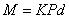 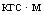 
где  - среднее значение коэффициента закручивания, установленное для каждой партии болтов в сетификате предприятия-изготовителя либо определяемое на монтажной площадке с помощью контрольных приборов;
            
      -  расчетное натяжение болта, заданное в рабочих чертежах, Н (кгс);
                
      -  номинальный диаметр болта, м.
     4.29. Натяжение болтов по углу поворота гайки следует производить в следующем порядке:

     затянуть вручную все болты в соединении до отказа монтажным ключом с длиной рукоятки 0,3 м;
     
      повернуть гайки болтов на угол 180° ± 30°.
    
       Указанный метод применим для болтов диаметром 24 мм при толщине пакета до 140 мм и числе деталей в пакете до 7.
     4.30. Под головку высокопрочного болта и высокопрочную гайку должны быть установлены по одной шайбе по ГОСТ 22355-77*. Допускается при разности диаметров отверстия и болта не более 4 мм установка одной шайбы только под элемент (гайку или головку болта), вращение которого обеспечивает натяжение болта.
________________
     * На территории Российской Федерации документ не действует. Действует ГОСТ Р 52646-2006. - Примечание изготовителя базы данных.
          4.31. Гайки, затянутые до расчетного крутящего момента или поворотом на определенный угол, дополнительно ничем закреплять не следует.4.32. После натяжения всех болтов в соединении старший рабочий-сборщик (бригадир) обязан в предусмотренном месте поставить клеймо (присвоенный ему номер или знак).
     4.33. Натяжение болтов следует контролировать:
     
      при числе болтов в соединении до 4 - все болты, от 5 до 9 -  не менее трех болтов, 10 и более - 10% болтов, но не менее трех в каждом соединении.
     
      Фактический момент закручивания должен быть не менее расчетного, определенного по формуле (1), и не превышать его более чем на 20%. Отклонение угла поворота гайки допускается в пределах  ±30°.
     
      При обнаружении хотя бы одного болта, не удовлетворяющего этим требованиям, контролю подлежит удвоенное число болтов. В случае обнаружения при повторной проверке одного болта с меньшим значением крутящего момента или с меньшим углом поворота гайки должны быть проконтролированы все болты с доведением момента закручивания или угла поворота гайки каждого до требуемой величины.
     
      Щуп толщиной 0,3 мм не должен входить в зазоры между деталями соединения.
     4.34. После контроля натяжения и приемки соединения все наружные поверхности стыков, включая головки болтов, гайки и выступающие из них части резьбы болтов должны быть очищены, огрунтованы, окрашены, а щели в местах перепада толщин и зазоры в стыках зашпатлеваны.
     4.35. Все работы по натяжению и контролю натяжения следует регистрировать в журнале выполнения соединений на болтах с контролируемым натяжением.4.36. Болты во фланцевых соединениях должны быть натянуты на усилия, указанные в рабочих чертежах, вращением гайки до расчетного момента закручивания. Контролю натяжения подлежат 100% болтов.

     Фактический момент закручивания должен быть не менее расчетного, определенного по формуле (1), и не превышать его более чем на 10%.

     Зазор между соприкасаемыми плоскостями фланцев в местах расположения болтов не допускается. Щуп толщиной 0,1 мм не должен проникать в зону радиусом 40 мм от оси болта.
      Монтажные соединения на высокопрочных дюбелях4.37. К руководству работами и выполнению соединений на дюбелях могут быть допущены лица, прошедшие обучение, подтвержденное соответствующим удостоверением.
      4.38. При производстве работ надлежит соблюдать инструкции по эксплуатации пороховых монтажных инструментов, регламентирующие порядок ввода их в эксплуатацию, правила эксплуатации, технического обслуживания, требования безопасности, хранения, учета и контроля пистолетов и монтажных патронов к ним.
     4.39. Перед началом работы надлежит выполнить контрольную пристрелку с внешним осмотром и оценкой качества соединения для уточнения мощность выстрела (номера патрона).
     4.40. Расстояние от оси дюбеля до края опорного элемента должно быть не менее 10 мм в любом направлении.
     
      При необходимости установки рядом двух дюбелей минимальное расстояние между ними определяется условием расположения стальных шайб впритык друг к другу.
     4.41. Установленный дюбель должен плотно прижимать шайбу к закрепляемой детали, а закрепляемую деталь - к опорному элементу. При этом цилиндрическая часть стержня дюбеля не должна выступать над поверхностью стальной шайбы.
     
      Плотность прижатия проверяют визуально при операционном (100%) и приемочном контроле (выборочно не менее 5%) дюбелей.
     
     Монтажные сварные соединения4.42. Монтажные сварные соединения стальных конструкций следует выполнять в соответствии с требованиями разд.8.
      
     Предварительное напряжение конструкций4.43. Стальные канаты, применяемые в качестве напрягающих элементов, должны быть перед изготовлением элементов вытянуты усилием, равным 0,6 разрывного усилия каната в целом, указанного в соответствующем стандарте, и выдержаны под этой нагрузкой в течение 20 мин.
     4.44. Предварительное напряжение гибких элементов следует выполнять этапами:

     напряжение до 50% проектного с выдержкой в течение 10 мин для осмотра и контрольных замеров;
     
      напряжение до 100% проектного.

     Предельные отклонения напряжений на обоих этапах  ±5%.
     
      В предусмотренных проектом случаях напряжение может быть выполнено до проектной величины с большим числом этапов.
     4.45. Величина усилий и деформаций, а также предельные отклонения конструкций, напрягаемых гибкими элементами, должны соответствовать требованиям дополнительных правил или приведены в проекте.4.46. Контроль напряжения конструкций, выполненного методом предварительного выгиба (поддомкрачивание, изменение положения опор и др.), необходимо осуществлять нивелированием положения опор и геометрической формы конструкций.
     
      Предельные отклонения должны быть указаны в проекте.
     4.47. В предварительно напряженных конструкциях запрещается приварка деталей в местах, не предусмотренных в рабочих чертежах, в том числе сварка около мест примыкания напрягающих элементов (стальных канатов, пучков проволок).
     4.48. Натяжные приспособления для гибких элементов должны иметь паспорт предприятия-изготовителя с данными об их тарировке.
     4.49. Величину предварительного напряжения конструкций и результаты ее контроля необходимо регистрировать в журнале монтажных работ.
      
     Испытание конструкций и сооружений4.50. Номенклатура конструкций зданий и сооружений, подлежащих испытанию, приведена в дополнительных правилах и может быть уточнена в проекте.4.51. Метод, схему и программу проведения испытания надлежит приводить в проекте, а порядок проведения - разрабатывать в специальном ППР или разделе этого проекта.
     
      ППР на испытания подлежит согласованию с дирекцией действующего или строящегося предприятия и генподрядчиком.
     4.52. Персонал, назначенный для проведения испытаний, может быть допущен к работе только после прохождения специального инструктажа.
     4.53. Испытания конструкций должна проводить комиссия в составе представителей заказчика (председатель), генподрядной и субподрядной монтажной организации, а в случаях, предусмотренных проектом, - и представителя проектной организации. Приказ о назначении комиссии издает заказчик.
     4.54. Перед испытанием монтажная организация предъявляет комиссии документацию, перечисленную в п.1.23 и дополнительных правилах, комиссия производит осмотр конструкций и устанавливает готовность их к испытаниям.
     4.55. На все время испытаний необходимо установить границу опасной зоны, в пределах которой недопустимо нахождение людей, не связанных с испытанием.
     
      Во время повышения и снижения нагрузок лица, занятые испытанием, а также контрольные приборы, необходимые для проведения испытаний, должны находиться за пределами опасной зоны либо в надежных укрытиях.
     4.56. Конструкции, находящиеся при испытании под нагрузкой, запрещается остукивать, а также производить их ремонт и исправление дефектов.4.57. Выявленные в ходе испытания дефекты следует устранить, после чего испытание повторить или продолжить. По результатам испытаний должен быть составлен акт (обязательное приложение 12).
      
     ДОПОЛНИТЕЛЬНЫЕ ПРАВИЛА МОНТАЖА КОНСТРУКЦИЙ ОДНОЭТАЖНЫХ ЗДАНИЙНастоящие дополнительные правила распространяются на монтаж и приемку конструкций одноэтажных зданий (в том числе покрытий типа "структур", крановых эстакад и др.).
     4.58. Подкрановые балки пролетом 12 м по крайним и средним рядам колонн здания надлежит укрупнить в блоки вместе с тормозными конструкциями и крановыми рельсами, если они не поставлены блоками предприятием-изготовителем.
     4.59. При возведении каркаса зданий необходимо соблюдать следующую очередность и правила установки конструкций:
     
      установить первыми в каждом ряду на участке между температурными швами колонны, между которыми расположены вертикальные связи, закрепить их фундаментными болтами, а также расчалками, если они предусмотрены в ППР;
     
      раскрепить первую пару колонн связями и подкрановыми балками (в зданиях без подкрановых балок - связями и распорками);

     в случаях, когда такой порядок невыполним, первую пару монтируемых колонн следует раскрепить согласно ППР;

     установить после каждой очередной колонны подкрановую балку или распорку, а в связевой панели - предварительно связи;
     
      разрезные подкрановые балки пролетом 12 м надлежит устанавливать блоками, неразрезные -  элементами, укрупненными согласно ППР;

     начинать установку конструкций покрытия с панели, в которой расположены горизонтальные связи между стропильными фермами, а при их отсутствии - очередность установки должна быть указана в ППР;
     
      устанавливать конструкции покрытия, как правило, блоками;
     
      при поэлементном способе временно раскрепить первую пару стропильных ферм расчалками, а в последующем каждую очередную ферму - расчалками или монтажными распорками по ППР;
     
      снимать расчалки и монтажные распорки разрешается только после закрепления и выверки положения стропильных ферм, установки и закрепления в связевых панелях вертикальных и горизонтальных связей, в рядовых панелях - распорок по верхним и нижним поясам стропильных ферм, а при отсутствии связей -  после крепления стального настила.
     4.60. Укладка стального настила допускается только после приемки работ по установке, проектному закреплению всех элементов конструкции на закрываемом настилом участке покрытия и окраски поверхностей, к которым примыкает настил.
     4.61. Листы профилированного настила следует укладывать и осаживать (в местах нахлестки) без повреждения цинкового покрытия и искажения формы. Металлический инструмент надлежит укладывать только на деревянные подкладки во избежание нарушения защитного покрытия.
     4.62. При поэлементном способе монтажа балки путей подвесного транспорта, а также монтажные балки для подъема мостовых кранов следует устанавливать вслед за конструкциями, к которым они должны быть закреплены, до укладки настила или плит покрытия.4.63. Крановые пути (мостовых и подвесных кранов) каждого пролета необходимо выверять и закреплять по проекту после проектного закрепления несущих конструкций каркаса каждого пролета на всей длине или на участке между температурными швами.
     
      Требования при приемочном контроле4.64. При окончательной приемке смонтированных конструкций должны быть предъявлены документы, указанные в п.1.23.
     4.65. Предельные отклонения фактического положения смонтированных конструкций не должны превышать при приемке значений, приведенных в табл.14.
     
Таблица 14Примечание. Отклонение симметричности установки фермы, балки, ригеля, щита перекрытия и покрытия (при длине площадки опирания 50 мм и более) - 10 мм.
           
     4.66. Сварные соединения, качество которых требуется согласно проекту проверять при монтаже физическими методами, надлежит контролировать одним из следующих методов: радиографическим или ультразвуковым в объеме 5% - при ручной или механизированной сварке и 2% - при автоматизированной сварке.
      Места обязательного контроля должны быть указаны в проекте. Остальные сварные соединения следует контролировать в объеме, указанном в разд.8.
                 ДОПОЛНИТЕЛЬНЫЕ ПРАВИЛА МОНТАЖА КОНСТРУКЦИЙ МНОГОЭТАЖНЫХ ЗДАНИЙ4.67. Настоящие дополнительные правила распространяются на монтаж и приемку конструкций многоэтажных зданий высотой до 150 м.
     
      Укрупнительная сборка конструкций4.68. Предельные отклонения размеров собранных блоков и положения отдельных элементов, входящих в состав блока, не должны превышать величин, приведенных в табл.13.
      Подъем и установка конструкций4.69. Конструкции следует устанавливать поярусно. Работы на следующем ярусе надлежит начинать только после проектного закрепления всех конструкций нижележащего яруса.
     
      Бетонирование монолитных перекрытий может отставать от установки и проектного закрепления конструкций не более чем на 5 ярусов (10 этажей) при условии обеспечения прочности и устойчивости смонтированных конструкций.
     
      Требования при приемочном контроле4.70. Предельные отклонения положения элементов конструкций и блоков не должны превышать величин, приведенных в табл.15.
      
     Таблица 15Обозначения, принятые в табл.15:

     n -  порядковый номер яруса колонн;
     
     L - длина ригеля.
     
     4.71. Сварные соединения, качество которых требуется согласно проекту проверять при монтаже физическими методами, надлежит контролировать одним из следующих методов: радиографическим или ультразвуковым в объеме 5% - при ручной или механизированной сварке и 2% - при автоматизированной сварке.
     
      Места обязательного контроля должны быть указаны в проекте.
     
      Остальные сварные соединения следует контролировать в объеме, указанном в разд.8.       ДОПОЛНИТЕЛЬНЫЕ ПРАВИЛА МОНТАЖА КОНСТРУКЦИЙ ТРАНСПОРТЕРНЫХ ГАЛЕРЕЙ4.72. Настоящие дополнительные правила распространяются на монтаж и приемку транспортерных галерей всех типов (балочных, решетчатых, оболочечных).
     4.73. Предельные отклонения размеров собранных блоков не должны превышать величин, приведенных в табл.13. Эллиптичность цилиндрических оболочек (труб) при наружном диаметре D не должна превышать 0,005D.
     4.74. Пролетные строения транспортерных галерей следует поднимать блоками, включающими при возможности ограждающие конструкции и рамы для транспортеров.4.75. Многопролетные транспортерные галереи надлежит устанавливать в направлении от анкерной (неподвижной) опоры к качающейся (подвижной).
      
     Требования при приемочном контроле4.76. Предельные отклонения положения колонн и пролетных строений не должны превышать величин, приведенных в табл.16.
      
Таблица 164.77. Сварные стыковые соединения галерей, качество которых требуется согласно проекту проверять на монтаже физическими методами, надлежит контролировать одним из следующих методов: радиографическим или ультразвуковым в объеме 10% при ручной или механизированной сварке и 5% при автоматизированной сварке.
     
      Остальные сварные соединения следует контролировать в объеме, указанном в разд.8.
      ДОПОЛНИТЕЛЬНЫЕ ПРАВИЛА МОНТАЖА РЕЗЕРВУАРНЫХ КОНСТРУКЦИЙ4.78. Настоящие дополнительные правила распространяются на монтаж и приемку конструкций:

     вертикальных сварных цилиндрических резервуаров для нефти и нефтепродуктов объемом до 50 тыс. м с высотой стенки до 18 м;

     мокрых газгольдеров объемом до 30 тыс. мс вертикальными направляющими;
     
      водонапорных башен с баками объемом до 3600 м.
     Требования к основаниям и фундаментам4.79. До начала монтажа конструкций резервуаров и газгольдеров должны быть проверены и приняты:
     
      разбивка осей с обозначением центра основания;
     
      отметки поверхности основания и фундамента, соответствие толщин и технологического состава гидроизоляционного слоя проектным, а также степень его уплотнения;
     
      обеспечение отвода поверхностных вод от основания;

     фундамент под шахтную лестницу.
     4.80. Предельные отклонения фактических размеров оснований и фундаментов резервуаров, газгольдеров и водонапорных башен от проектных не должны превышать величин, приведенных в табл.17.
    
Таблица 17
      Сборка конструкций4.81. При монтаже днища, состоящего из центральной рулонированной части и окрайков, следует сначала собрать и заварить кольцо окрайков, затем центральную часть днища.4.82. При монтаже резервуаров объемом более 20 тыс. м окрайки следует укладывать по радиусу, превышающему проектный на 15 мм (величину усадки кольца окрайков после сварки).
  4.83. По окончании сборки кольца окрайков необходимо проверить:

     отсутствие изломов в стыках окрайков, прогибов и выпуклостей;

     горизонтальность кольца окрайков.
     4.84. По окончании сборки и сварки днища необходимо зафиксировать центр резервуара приваркой шайбы и нанести на днище разбивочные оси резервуара.4.85. При монтаже рулонированных стенок следует обеспечить их устойчивость, а также не допускать деформирования днища и нижней кромки полотнища стенок.4.86. Развертывание рулонов высотой 18 м следует производить участками длиной не более 2 м; высотой менее 18 м -  участками длиной не более 3 м.

     На всех этапах развертывания рулона необходимо исключить возможность самопроизвольного перемещения витков рулона под действием сил упругости.
     4.87. Вертикальность стенки резервуара, не имеющего верхнего кольца жесткости, в процессе развертывания следует контролировать не реже чем через 6 м, а резервуара, имеющего кольцо жесткости, - при установке каждого очередного монтажного элемента кольца.
     4.88. При монтаже резервуара, имеющего промежуточные кольца жесткости по высоте стенки, установка элементов промежуточных колец должна опережать установку элементов верхнего кольца на 5-7 м.4.89. Днища резервуаров и газгольдеров из отдельных листов с окрайками надлежит собирать в два этапа: сначала окрайки, затем центральную часть с укладкой листов полосами от центра к периферии.
     4.90. Временное взаимное крепление листов (днища, стенок) до сварки должно быть обеспечено специальными сборочными приспособлениями, фиксирующими проектные зазоры между кромками листов.
     4.91. Стенку резервуара водонапорного бака из отдельных листов следует собирать поярусно с обеспечением ее устойчивости от действия ветровых нагрузок.4.92. При монтаже покрытия колокола газгольдера нельзя допускать размещения на нем каких-либо грузов, а также скопления снега.
     4.93. Приварку внешних направляющих (с площадками и связями, роликами объемоуказателей и молниеприемниками) к резервуару газгольдера надлежит производить только после полной сборки, проверки прямолинейности и сварки каждой направляющей в отдельности, а также выверки геометрического положения всех направляющих.
     4.94. Суммарная масса грузов, предназначенных для обеспечения принятого в проекте давления газа, определяемая контрольным взвешиванием, и фактическая масса подвижных секций газгольдеров, определяемая по исполнительным чертежам, не должна расходиться с проектом более чем на 2%.4.95. Предельные отклонения фактических геометрических размеров и формы стальных конструкций резервуаров для нефти и нефтепродуктов, а также баков водонапорных башен от проектных после сборки и сварки не должны превышать значений, приведенных в табл.18, 19, 20, а мокрых газгольдеров - в табл.21.
      
     Таблица 18
Таблица 19
Таблица 20Примечания: 1. Предельные отклонения даны для стенок из листов шириной 1,5 м. В случае применения листов другой ширины предельные отклонения образующих стенки от вертикали на уровне всех промежуточных поясов следует определять интерполяцией.
      2. Измерения следует производить для каждого пояса на расстоянии до 50 мм от верхнего горизонтального шва.3. Отклонения надлежит проверять не реже чем через 6 м по окружности резервуара.
     4. Указанные в таблице отклонения должны удовлетворять 75% произведенных замеров по образующим. Для остальных 25% замеров допускаются предельные отклонения на 30% больше с учетом их местного характера. При этом зазор между стенкой резервуара и плавающей крышей или понтоном должен находиться в пределах, обеспечиваемых конструкцией затвора.

      Таблица 21
     4.96. Сварные соединения днищ резервуаров, центральных частей плавающих крыш и понтонов следует проверять на непроницаемость вакуумированием, а сварные соединения закрытых коробов плавающих крыш (понтонов) - избыточным давлением.

     Непроницаемость сварных соединений стенок резервуаров с днищем должна быть проверена керосином или вакуумом, а вертикальных сварных соединений стенок резервуаров и сварных соединений гидрозатворов телескопа и колокола -  керосином.

     Сварные соединения покрытий резервуаров для нефти и нефтепродуктов следует контролировать на герметичность вакуумом до гидравлического испытания или избыточным давлением в момент гидравлического испытания резервуаров.
     
      Сварные соединения стенки телескопа, стенки и настила покрытия колокола газгольдеров следует контролировать на герметичность избыточным внутренним давлением воздуха - в период их подъема.

     Контролю неразрушающими методами подлежат сварные соединения резервуаров для нефти и нефтепродуктов объемом от 2000 до 50000 ми мокрых газгольдеров объемом от 3000 до 30000 м:
     
      в стенках резервуаров, сооружаемых из рулонных заготовок, - все вертикальные монтажные стыковые соединения;
      
      в стенках резервуаров, сооружаемых полистовым методом, - все вертикальные стыковые соединения I и II поясов и 50% соединений III и IV поясов в местах примыкания этих соединений к днищу и пересечений с вышележащими горизонтальными соединениями;
      
     все стыковые соединения окрайков днищ в местах примыкания к ним стенок.

     Остальные сварные соединения следует контролировать в объеме, указанном в разд.8.
     4.97. Сварные соединения бака водонапорной башни следует контролировать аналогично сварным соединениям резервуаров, а конструкций опоры - по п.4.71.
      
     Испытания резервуарных конструкций и приемка работ4.98. До гидравлического испытания резервуара, газгольдера, бака водонапорной башни должны быть выполнены врезки и приварка всех патрубков оборудования и лазов, устанавливаемых на днище, понтоне, плавающей и стационарной крышах, стенке резервуара, телескопа, колокола, крыше колокола и водонапорного бака.
     
      На все время испытаний должны быть установлены границы опасной зоны с радиусом не менее двух диаметров резервуара, а для водонапорных башен - не менее двух высот башни.

     Во время повышения давления или нагрузки допуск к осмотру конструкций разрешается не ранее чем через 10 мин после достижения установленных испытательных нагрузок.
     
      Для предотвращения превышения испытательной нагрузки при избыточном давлении и вакууме должны быть предусмотрены специальные гидрозатворы, соединенные с резервуаром трубопроводами расчетного сечения.
     4.99. Испытание резервуара для нефти и нефтепродуктов, резервуара газгольдера и бака водонапорной башни следует производить наливом воды до высоты, предусмотренной проектом.
     4.100. Гидравлические испытания резервуаров с понтонами и плавающими крышами необходимо производить без уплотняющих затворов с наблюдением за работой катучей лестницы, дренажного устройства, направляющих стоек. Скорость подъема (опускания) понтона или плавающей крыши при гидравлических испытаниях не должна превышать эксплуатационную.
     4.101. При испытании резервуаров низкого давления на прочность и устойчивость избыточное давление надлежит принимать на 25%, а вакуум на 50% больше проектной величины, если в проекте нет других указаний, а продолжительность нагрузки - 30 мин.
     4.102. Испытание резервуаров повышенного давления следует производить в соответствии с требованиями, приведенными в проекте, с учетом их конструктивных особенностей.
     4.103. Стационарная крыша резервуара и бака водонапорной башни должна быть испытана при полностью заполненном водой резервуаре на давление, превышающее проектное на 10%. Давление надлежит создавать либо непрерывным заполнением резервуара водой при закрытых люках и штуцерах, либо нагнетанием сжатого воздуха.
     4.104. Испытание мокрого газгольдера надлежит производить в два этапа:гидравлическое испытание резервуара газгольдера и газовых вводов;
     
      испытание газгольдеров в целом.
     4.105. Гидравлическое испытание следует проводить при температуре окружающего воздуха 5 °С и выше. При необходимости испытания резервуаров в зимних условиях должны быть приняты меры по предотвращению замерзания воды в трубах и задвижках, а также - обмерзания стенок резервуаров.
     4.106. Одновременно с гидравлическим испытанием резервуара газгольдера следует проверять герметичность сварных швов на газовых вводах.
     
      В процессе испытания резервуара должны быть обеспечены условия, исключающие образование вакуума в колоколе.4.107. По мере заполнения резервуара водой необходимо наблюдать за состоянием конструкций и сварных соединений.
     
      При обнаружении течи из-под края днища или появления мокрых пятен на поверхности отмостки, а также в газовых вводах газгольдеров необходимо прекратить испытание, слить воду, установить и устранить причину течи.
     
      Если в процессе испытания будут обнаружены свищи, течи или трещины в стенке (независимо от величины дефекта), испытание должно быть прекращено и вода слита до уровня:
     
      полностью - при обнаружении дефекта в I поясе;
     
      на один пояс ниже расположения дефекта - при обнаружении дефекта во II-VI поясах; до V  пояса - при обнаружении дефекта в VII поясе и выше.4.108. Резервуар, залитый водой до проектной отметки, испытывают на гидравлическое давление с выдерживанием под этой нагрузкой (без избыточного давления) объемом, тыс. м:
     
     до  20 включ. .......................... 24 чсв. 20 ...................................... 72 ч
     4.109. Резервуар считается выдержавшим гидравлическое испытание, если в процессе испытания на поверхности стенки или по краям днища не появляются течи и если уровень воды не будет снижаться ниже проектной отметки.
     4.110. Испытание газгольдера в целом следует производить после испытания наливом воды путем нагнетания воздуха. При этом:
     
      во время подъема колокола необходимо наблюдать за показанием манометра и горизонтальностью подъема; в случае резкого увеличения давления подача воздуха должна быть прекращена; после выявления и устранения причин, задерживающих движение колокола, разрешается производить его дальнейший подъем;
     первый подъем колокола и телескопа следует производить медленно до момента, когда воздух начнет выходить через автоматическую свечу сброса газа в атмосферу;
     
      одновременно с подъемом колокола и телескопа и выходом их за уровень кольцевого балкона производят проверку герметичности швов листового настила покрытия колокола, стенок колокола и телескопа, на сварные соединения которых наносят снаружи мыльный раствор; места с дефектами фиксируют краской или мелом;
     
      после этого опускают колокол и телескоп, а подварку неплотностей производят после полного опускания телескопа и колокола и слива воды из резервуара;
     
      телескоп и колокол не менее двух раз поднимают и опускают с большей, чем в первый раз скоростью, после чего колокол или телескоп опускают с таким расчетом, чтобы объем воздуха составлял 90% номинального объема газгольдера, и в таком положении производят 7-суточное испытание газгольдера.
     
      При испытании нельзя допускать образования вакуума.
     4.111. Утечку воздуха после 7-суточного испытания газгольдера определяют как разность между нормальным () объемом воздуха в начале  и в конце испытания  , (2)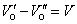 Нормальный объем воздуха определяется по формуле
                                      , (3)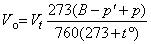 где  - нормальный объем сухого воздуха, м, при температуре 0 °С   и нормальном давлении 760 мм рт.ст.;

      - измеренный объем воздуха, м, при средней температуре , барометрическом давлении , мм рт.ст., и среднем давлении воздуха в газгольдере , мм рт.ст.;

      -  парциальное давление водяных паров, находящихся в воздухе при температуре  и давлении , мм рт.ст.;

       - средняя температура воздуха, °С, определяемая как среднее арифметическое замеров температур в разных местах над крышей колокола (не менее трех).
      
      При незначительной разнице температур в начале и конце испытаний величина может не учитываться. В таком случае вычисление производят по формуле      
                                         . (4)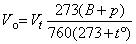 4.112. В процессе испытания ежедневно в 6-8 ч утра необходимо производить контрольные промежуточные замеры и определять утечку воздуха.

     Определенная в конце испытания утечка воздуха должна быть пересчитана на соответствующую утечку газа умножением величины утечки на величину                                                          ,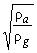 
где   ,  - удельные плотности соответственно воздуха и газа.
      4.113. Газгольдер считается выдержавшим испытание на герметичность, если полученная в результате пересчета величина утечки газа при непрерывном 7-суточном испытании не превышает 3% - для газгольдеров объемом до 1000 м, 2% - для газгольдеров объемом 3000 ми более.

      Величина утечки должна быть отнесена к номинальному объему газгольдера.

     О результатах испытания составляют акт с участием заказчика (см. обязательное приложение 12).
     4.114. В заключение газгольдер испытывают быстрым (со скоростью 1-1,5 м/мин) двукратным подъемом и опусканием подвижных частей. При подъеме и опускании перекос корпуса колокола и телескопа не должен превышать от уровня воды 1 мм на 1 м диаметра колокола и телескопа.

     Отверстия в покрытии колокола и иных местах установки испытательных приборов следует заварить с помощью круглых накладок с проверкой швов на герметичность. Лазы резервуаров после окончания испытания газгольдера пломбируют, а смотровые люки колокола оставляют открытыми.
     4.115. Антикоррозионную защиту выполняют после испытаний резервуара газгольдера и слива всей воды.
     4.116. На сдаваемые в эксплуатацию резервуар, бак водонапорной башни и газгольдер следует составить паспорта в соответствии с обязательными приложениями 13 и 14.      
     ДОПОЛНИТЕЛЬНЫЕ ПРАВИЛА МОНТАЖА КОНСТРУКЦИЙ АНТЕННЫХ СООРУЖЕНИЙ СВЯЗИ И БАШЕН ВЫТЯЖНЫХ ТРУБ4.117. Настоящие дополнительные правила распространяются на монтаж и приемку конструкций мачт высотой до 500 м и башен высотой до 250 м.
     
      Требования к фундаментам4.118. Фундаменты следует принимать перед началом монтажных работ комплектно для каждой мачты или башни в соответствии с требованиями табл.22.
   
     Таблица 22
     При приемке надлежит проверять также наличие и геометрическое положение закладных деталей для крепления монтажных устройств.
     4.119. Бетонирование фундаментных вставок (опорных башмаков) следует выполнять после установки, выверки и закрепления первого яруса башни.

     Опорные фундаментные плиты и опорные секции мачт должны быть забетонированы после их выверки и закрепления до установки первой секции ствола мачты.
     
      Монтаж мачт и продолжение установки секций башен разрешается только после достижения бетоном 50% проектной прочности.
     
      Работу по бетонированию оформляют актами.

     Требования к оттяжкам из стальных канатов4.120. Стальные канаты оттяжек должны иметь заводские сертификаты, а изоляторы, в том числе входящие в состав оттяжек, -  акты механических испытаний.
     4.121. Изготавливать и испытывать оттяжки следует, как правило, на специализированном заводе-изготовителе, за исключением случаев, когда в чертежах КМ оговорена необходимость производства этих работ на монтажной площадке.
            
     Канаты должны быть предварительно вытянуты согласно требованиям п.4.43.
      4.122. Оттяжки мачт необходимо испытать целиком, а при отсутствии такого требования в чертежах КМ - отдельными участками (с осями и соединительными звеньями) усилием, равным 0,6 разрывного усилия каната в целом.
     4.123. Перевозить оттяжки к месту монтажа при диаметре каната до 42 мм и длине до 50 м допускается в бухтах с внутренним диаметром 2 м, при длинах более 50 м - намотанными на барабаны диаметром 2,5 м, а при диаметрах канатов более 42 мм - на барабанах диаметром 3,5 м, кроме случаев изготовления и испытания оттяжек по требованию чертежей КМ на монтажной площадке. В этом случае перемещение оттяжек от испытательного стенда надлежит выполнять без их сворачивания.
     
      Подъем и установка конструкций4.124. Мачты, имеющие опорные изоляторы, необходимо монтировать на временной опоре (предусмотренной чертежами КМ) с последующим подведением изоляторов после монтажа всей мачты.
     
      До подъема поясов башен и негабаритных секций мачт следует производить последовательную сборку смежных монтажных элементов с целью проверки прямолинейности или проектного угла перелома осей сопрягаемых участков, а также совпадение плоскостей фланцев и отверстий в них для болтов. В стянутом болтами фланцевом стыке щуп толщиной 0,3 мм не должен доходить до наружного диаметра трубы пояса на 20 мм по всему периметру, а местный зазор у наружной кромки по окружности фланцев не должен превышать 3 мм.
     4.125. До подъема очередной секции мачты или башни заглушки труб в верхних концах должны быть залиты битумом N 4 в уровень с плоскостью фланца, а соприкасающиеся плоскости фланцев - смазаны битумом той же марки. Выполнение этих работ должно быть оформлено актом освидетельствования скрытых работ.
     4.126. Болты во фланцевых соединениях надлежит закреплять двумя гайками.
     4.127. Натяжные приспособления для оттяжек в мачтовых сооружениях и для преднапряженных раскосов решетки в башнях должны иметь паспорта с документами о тарировке измерительного прибора.4.128. Установка секций ствола мачты, расположенных выше места крепления постоянных оттяжек или временных расчалок, допускается только после полного проектного закрепления и монтажного натяжения оттяжек нижележащего яруса.4.129. Все постоянные оттяжки и временные расчалки каждого яруса необходимо подтягивать к анкерным фундаментам и натягивать до заданной величины одновременно, с одинаковой скоростью и усилием.
     4.130. Усилие монтажного натяжения в оттяжках мачтовых опор (сооружений) надлежит определять по формулам:      
      при ; (5)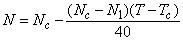 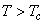  при , (6)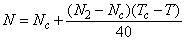 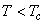 
где  - искомая величина монтажного натяжения при температуре воздуха во время производства работ; - величина натяжения при температуре на 40 °С выше среднегодовой температуры; - величина натяжения при температуре на 40 °С ниже среднегодовой температуры;

      - величина натяжения при среднегодовой температуре воздуха в районе установки мачты;

      - среднегодовая температура воздуха в районе установки мачты, определяемая по данным гидрометеорологической службы;

      - температура воздуха во время натяжения оттяжек мачты.
      
      Примечания: 1. Величины  , ,  должны быть указаны в чертежах КМ.2. В чертежах КМ за среднегодовую температуру условно принята t°=0 °С.
      
     4.131. Выверку мачт следует производить после демонтажа монтажного крана, без подвешенных антенных полотен, при скорости ветра не более 10 м/с в уровне верхнего яруса оттяжек.
      Требования при приемочном контроле4.132. Предельные отклонения законченных монтажом конструкций мачт и башен от проектного положения не должны превышать величин, указанных в табл.23.
     Таблица 23
     4.133. Сварные соединения листовых трубчатых элементов, качество которых следует проверять при монтаже физическими методами, надлежит контролировать одним из следующих методов: радиографическим или ультразвуковым в объеме 10% при ручной или механизированной сварке и 5% при автоматизированной сварке.
    
     Места обязательного контроля должны быть указаны в чертежах КМ.
  
     Остальные сварные соединения следует контролировать в объеме, указанном в разд.8.
      
      4.134. При сдаче сооружения в эксплуатацию должны быть наряду с документами, перечисленными в п.1.22, дополнительно представлены:

     заводские сертификаты на стальные канаты, сплавы для заливки втулок и изоляторы;

     акты освидетельствования скрытых работ на заливку заглушек и смазку битумом фланцев трубчатых поясов мачт и башен;

     акты на изготовление и испытание оттяжек для мачтовых сооружений;
     
      акты механических испытаний изоляторов;
     
      исполнительные геодезические схемы положения осей сооружения, включая оси элементов поясов башен и решетчатых мачт с негабаритными секциями;
     
      ведомость замеренных монтажных натяжений оттяжек мачт.
     5. МОНТАЖ ДЕРЕВЯННЫХ КОНСТРУКЦИЙ5.1. Приемку деревянных конструкций необходимо производить в соответствии с требованиями разд.1 и 5. При приемке клееных деревянных конструкций следует также учитывать требованияГОСТ 20850-84.
    
       Конструкции, имеющие или получившие при транспортировании и хранении дефекты и повреждения, устранение которых в условиях стройплощадки не допускается (например, расслоение клеевых соединений, сквозные трещины и т.д.), запрещается монтировать до заключения проектной организации-разработчика. В заключении выносится решение о возможности применения, необходимости усиления поврежденных конструкций или замене их новыми.
     5.2. Сборные несущие элементы деревянных конструкций следует поставлять предприятием-изготовителем на строительную площадку комплектно, вместе с ограждающими конструкциями, кровельными материалами и всеми деталями, необходимыми для выполнения проектных соединений - накладками, крепежными болтами, затяжками, подвесками, стяжными муфтами, элементами связей и т.п., обеспечивающими возможность монтажа объекта захватками с устройством кровли.
     
      Плиты покрытий и стеновые панели должны поставляться укомплектованными типовыми крепежными элементами, деталями подвесок (для плит подвесного потолка), материалами для заделки стыков.
      
      Примечание. Ответственность за комплектацию и сроки поставки конструкций несет предприятие -  изготовитель деревянных элементов конструкций.
      
     5.3. При выполнении работ по складированию, перевозке, хранению и монтажу деревянных конструкций следует учитывать их специфические особенности:
     
      необходимость защиты от длительных атмосферных воздействий, в связи с чем при производстве работ следует предусматривать, как правило, монтаж здания по захваткам, включающий последовательное возведение несущих конструкций, ограждающих конструкций и кровли в короткий срок;
     
      минимально возможное число операций по кантовке и перекладыванию деревянных конструкций в процессе погрузки, выгрузки и монтажа.

     Конструкции или их элементы, обработанные огнезащитными составами на основе солей, следует хранить в условиях, предотвращающих конструкции от увлажнения и вымывания солей.
     5.4. Несущие деревянные конструкции зданий надлежит монтировать в максимально укрупненном виде: в виде полурам и полуарок, полностью собранных арок, секций или блоков, включая покрытия и кровлю.
     Укрупнительную сборку деревянных конструкций с затяжкой необходимо производить только в вертикальном положении, без затяжки - в горизонтальном положении.

     Установку накладок в коньковых узлах конструкций надлежит производить после достижения плотного примыкания стыкуемых поверхностей по заданной площади.5.5. К монтажу конструкций в сборных элементах следует приступать только после подтяжки всех металлических соединений и устранения дефектов, возникающих при транспортировании и хранении.5.6. При контакте деревянных конструкций с кирпичной кладкой, грунтом, монолитным бетоном и т.п. до начала монтажа необходимо выполнить предусмотренные проектом изоляционные работы.
     5.7. Допуски и отклонения, характеризующие точность строительных и монтажных работ, назначаются проектом производства работ в зависимости от заданного класса точности (определяемого функциональными, конструктивными, технологическими и экономическими требованиями) и определяются по ГОСТ 21779-82. Остальные отклонения не должны превышать указанных в табл.24.
     
      Таблица 245.8. Монтаж деревянных балок, арок, рам и ферм следует производить в соответствии с ППР, разработанным специализированной организацией.
     
      Монтаж арок и рам с соединениями на рабочих болтах или нагелях следует производить с закрепленными опорными узлами.

     Монтаж деревянных конструкций пролетом 24 м и более должен производиться только специализированной монтажной организацией.
     5.9. Сборку деревянных ферм необходимо производить со строительным подъемом, создаваемым на строительной площадке и определяемым проектом.
     5.10. Безраскосные трехшарнирные фермы из прямолинейных клееных элементов с деревянной и металлической затяжкой предварительно надлежит собирать из отдельных элементов на специальном стенде или площадке.5.11. При установке деревянных колонн, стоек и т.п., а также при стыковке их элементов необходимо добиваться плотного примыкания торцов сопрягаемой конструкции. Величина зазора в стыках с одного края не должна превышать 1 мм. Сквозные щели не допускаются.
     5.12. В деревянных колоннах и стойках до начала монтажа следует выносить метки для постановки ригелей, прогонов, распорок, связей, панелей и других конструкций.
     5.13. При монтаже стеновых панелей верхняя панель не должна западать относительно нижней.
     5.14. Плиты покрытия следует укладывать в направлении от карниза к коньку с площадками их опирания на несущие конструкции не менее 5 см. Между плитами необходимо выдерживать зазоры, обеспечивающие плотную герметизацию швов.
     
      На уложенных в покрытие плитах, не имеющих верхней обшивки, запрещается производить общестроительные и специальные работы: оформление примыканий плит к стенам, заделку стыков между плитами, кровельные и мелкие ремонтные работы. Для выполнения этих работ на покрытии, а также для складирования материалов и деталей, установки различных приспособлений и механизмов на определенных участках покрытия, в соответствии с проектом производства работ, необходимо устраивать временный дощатый защитный настил, а также использовать переносные трапы.
     
      После укладки плит покрытия и заделки стыков, по ним сразу следует укладывать кровлю, не допуская увлажнения утеплителя.
     5.15. Брусчатые и бревенчатые стены следует собирать с запасом на осадку, вызванную усыханием древесины и усадкой материала для заделки швов. Запас должен составлять 3-5% проектной высоты стен.
 6. МОНТАЖ ЛЕГКИХ ОГРАЖДАЮЩИХ КОНСТРУКЦИЙОГРАЖДАЮЩИЕ КОНСТРУКЦИИ ИЗ АСБЕСТОЦЕМЕНТНЫХ ЭКСТРУЗИОННЫХ ПАНЕЛЕЙ И ПЛИТ6.1. Стены горизонтальной и вертикальной разрезок следует монтировать, как правило, с предварительной укрупнительной сборкой в "карты". При соответствующем технико-экономическом обосновании допускается поэлементный монтаж.
 6.2. Укрупнительную сборку панелей стен в "карты" необходимо выполнять на стендах в зоне действия основного монтажного крана.
     6.3. Панели перегородок в многоэтажных зданиях следует монтировать после монтажа несущих элементов на этаже с применением специальных приспособлений (кантователей, вышек с лебедками и др.) без использования монтажных кранов; в одноэтажных зданиях - с помощью монтажных кранов или специальных приспособлений.
     6.4. Установка панелей и плит в плане и по высоте должна выполняться путем совмещения установочных рисок, нанесенных на монтируемых и опорных конструкциях. Верх панелей необходимо выверять относительно разбивочных осей.
     6.5. Уплотняющие прокладки в горизонтальные и вертикальные стыки панелей необходимо укладывать до установки панелей.
     6.6. Законченные монтажом конструкции стен из асбестоцементных экструзионных панелей следует принимать поэтажно, посекционно или по пролетам.
     6.7. При приемке следует проверять надежность закрепления панелей, отсутствие трещин, зыбкости, поврежденных мест. Промежуточному контролю подлежит изоляция стыков между панелями стен.
            6.8. При отсутствии в проекте специальных требований отклонения смонтированных панелей в конструкциях стен и перегородок не должны превышать величин, приведенных в табл.25.
      
     Таблица 25КАРКАСНО-ОБШИВНЫЕ ПЕРЕГОРОДКИ6.9. Транспортирование и хранение листов обшивки необходимо производить в условиях, исключающих возможность их увлажнения, загрязнения и механических повреждений.
    6.10. Температура в помещениях, где монтируются перегородки, должна быть не ниже 10 °С, влажность воздуха - не более 70%.6.11. Стыковку листов обшивки необходимо выполнять только на элементах каркаса.
      6.12. При двухслойной обшивке каркаса стыки между листами должны располагаться вразбежку.6.13. Винты и шурупы в местах крепления двух смежных листов следует располагать вразбежку.6.14. Предельные отклонения элементов перегородок от проектного положения не должны превышать величин, приведенных в табл.26.

Таблица 266.15. Законченные монтажом конструкции перегородок следует принимать поэтажно или посекционно.
     6.16. При приемке следует проверять устойчивость каркаса, надежность крепления листов обшивки, отсутствие у листов надрывов, повреждений, сбитых углов по длине грани, масляных пятен и загрязнений.
     6.17. Законченные монтажом и подготовленные для отделки перегородки должны иметь не более двух неровностей глубиной или высотой 3 мм при накладывании правила или шаблона длиной 2 м; отклонение перегородки от вертикали - не более 2 мм на 1 м высоты и 10 мм на всю высоту помещения.
      
     СТЕНЫ ИЗ ПАНЕЛЕЙ ТИПА "СЭНДВИЧ" И ПОЛИСТОВОЙ СБОРКИ6.18. Строповку пакетов допускается производить только за обвязки вертикально расположенными стропами.
            6.19. Укрупнительную сборку стен из панелей типа "Сэндвич" в карты необходимо выполнять на стендах, расположенных в зоне действия основного монтажного крана.
   
     Предельные отклонения размеров карт следует указывать в проекте. При отсутствии специальных указаний предельные отклонения размеров карт не должны превышать по длине и ширине ±6 мм, разности размеров диагоналей - 15 мм.
    6.20. Законченные монтажом конструкции стен следует принимать на все здание, температурный блок или по пролетам.
   
     6.21. При отсутствии в проекте специальных указаний фактические отклонения элементов стен не должны превышать значений, приведенных в табл. 27.
     
Таблица 27Обозначения, принятые в табл.27: L - длина панели; Н - высота ограждений.
   7. КАМЕННЫЕ КОНСТРУКЦИИОБЩИЕ ПОЛОЖЕНИЯ7.1. Требования настоящего раздела распространяются на производство и приемку работ по возведению каменных конструкций из керамического и силикатного кирпича, керамических, бетонных, силикатных и природных камней и блоков.7.2. Работы по возведению каменных конструкций должны выполняться в соответствии с проектом. Подбор состава кладочного раствора с учетом условий эксплуатации зданий и сооружений следует осуществлять, руководствуясь справочным приложением 15.
     7.3. Кладку кирпичных цоколей зданий необходимо выполнять из полнотелого керамического кирпича. Применение для этих целей силикатного кирпича не допускается.7.4. Не допускается ослабление каменных конструкций отверстиями, бороздами, нишами, монтажными проемами, не предусмотренными проектом.7.5. Каменную кладку заполнения каркасов следует выполнять в соответствии с требованиями, предъявляемыми к возведению несущих каменных конструкций.
     7.6. Толщина горизонтальных швов кладки из кирпича и камней правильной формы должна составлять 12 мм, вертикальных швов - 10 мм.7.7. При вынужденных разрывах кладку необходимо выполнять в виде наклонной или вертикальной штрабы.
     7.8. При выполнении разрыва кладки вертикальной штрабой в швы кладки штрабы следует заложить сетку (арматуру) из продольных стержней диаметром не более 6 мм, из поперечных стержней - не более 3 мм с расстоянием до 1,5 м по высоте кладки, а также в уровне каждого перекрытия.
     
      Число продольных стержней арматуры принимается из расчета одного стержня на каждые 12 см толщины стены, но не менее двух при толщине стены 12 см.
     7.9. Разность высот возводимой кладки на смежных захватках и при кладке примыканий наружных и внутренних стен не должна превышать высоты этажа, разность высот между смежными участками кладки фундаментов - не превышать  1,2 м.
     7.10. Установку креплений в местах примыкания железобетонных конструкций к кладке следует выполнять в соответствии с проектом.
     
      Возведение каменных конструкций последующего этажа допускается только после укладки несущих конструкций перекрытий возведенного этажа, анкеровки стен и замоноличивания швов между плитами перекрытий.
     7.11. Предельная высота возведения свободно стоящих каменных стен (без укладки перекрытий или покрытий) не должна превышать значений, указанных в табл.28. При необходимости возведения свободно стоящих стен большей высоты следует применять временные крепления.
      
Таблица 28Примечание. При скоростных напорах ветра, имеющих промежуточные значения, допускаемые высоты свободно стоящих стен определяются интерполяцией.

      7.12. При возведении стены (перегородки), связанной с поперечными стенами (перегородками) или с другими жесткими конструкциями при расстоянии между этими конструкциями, не превышающем 3,5Н (где Н - высота стены, указанная в табл.28), допускаемую высоту возводимой стены можно увеличивать на 15%, при расстоянии не более 2,5Н - на 25% и не более 1,5Н -  на 40%.
      7.13. Высота каменных неармированных перегородок, не раскрепленных перекрытиями или временными креплениями, не должна превышать 1,5 м для перегородок толщиной 9 см, выполненных из камней и кирпича на ребро толщиной 88 мм, и 1,8 м - для перегородок толщиной 12 см, выполненных из кирпича.
    7.14. При связи перегородки с поперечными стенами или перегородками, а также с другими жесткими конструкциями допускаемые их высоты принимаются в соответствии с указаниями п.7.12.7.15. Вертикальность граней и углов кладки из кирпича и камней, горизонтальность ее рядов необходимо проверять по ходу выполнения кладки (через 0,5-0,6 м) с устранением обнаруженных отклонений в пределах яруса.
     7.16. После окончания кладки каждого этажа следует производить инструментальную проверку горизонтальности и отметок верха кладки независимо от промежуточных проверок горизонтальности ее рядов.КЛАДКА ИЗ КЕРАМИЧЕСКОГО И СИЛИКАТНОГО КИРПИЧА, ИЗ КЕРАМИЧЕСКИХ, БЕТОННЫХ, СИЛИКАТНЫХ И ПРИРОДНЫХ КАМНЕЙ ПРАВИЛЬНОЙ ФОРМЫ7.17. Тычковые ряды в кладке необходимо укладывать из целых кирпичей и камней всех видов. Независимо от принятой системы перевязки швов укладка тычковых рядов является обязательной в нижнем (первом) и верхнем (последнем) рядах возводимых конструкций, на уровне обрезов стен и столбов, в выступающих рядах кладки (карнизах, поясах и т.д.).
      
     При многорядной перевязке швов укладка тычковых рядов под опорные части балок, прогонов, плит перекрытий, балконов, под мауэрлаты и другие сборные конструкции является обязательной. При однорядной (цепной) перевязке швов допускается опирание сборных конструкций на ложковые ряды кладки.
     7.18. Кирпичные столбы, пилястры и простенки шириной в два с половиной кирпича и менее, рядовые кирпичные перемычки и карнизы следует возводить из отборного целого кирпича.7.19. Применение кирпича-половняка допускается только в кладке забутовочных рядов и мало нагруженных каменных конструкций (участки стен под окнами и т.п.) в количестве не более 10%.
     7.20. Горизонтальные и поперечные вертикальные швы кирпичной кладки стен, а также швы (горизонтальные, поперечные и продольные вертикальные) в перемычках, простенках и столбах следует заполнять раствором, за исключением кладки впустошовку.
     7.21. При кладке впустошовку глубина не заполненных раствором швов с лицевой стороны не должна превышать 15 мм в стенах и 10 мм (только вертикальных швов) в столбах.7.22. Участки стен между рядовыми кирпичными перемычками при простенках шириной менее 1 м необходимо выкладывать на том же растворе, что и перемычки.
   7.23. Стальную арматуру рядовых кирпичных перемычек следует укладывать по опалубке в слое раствора под нижний ряд кирпичей. Число стержней устанавливается проектом, но должно быть не менее трех. Гладкие стержни для армирования перемычек должны иметь диаметр не менее 6 мм, заканчиваться крюками и заделываться в простенки не менее чем на 25 см. Стержни периодического профиля крюками не отгибаются.
      7.24. При выдерживании кирпичных перемычек в опалубке необходимо соблюдать сроки, указанные в табл.29.
      
Таблица 297.25. Клинчатые перемычки из обыкновенного кирпича следует выкладывать с клинообразными швами толщиной не менее 5 мм внизу и не более 25 мм вверху. Кладку необходимо производить одновременно с двух сторон в направлении от пят к середине.
   
        7.26. Кладку карнизов следует выполнять в соответствии с проектом. При этом свес каждого ряда кирпичной кладки в карнизах не должен превышать 1/3 длины кирпича, а общий вынос кирпичного неармированного карниза должен составлять не более половины толщины стены.
     
      Кладку анкеруемых карнизов допускается выполнять после достижения кладкой стены проектной прочности, в которую заделываются анкеры.
     
      При устройстве карнизов после окончания кладки стены их устойчивость необходимо обеспечивать временными креплениями.
     
      Все закладные железобетонные сборные элементы (карнизы, пояски, балконы и др.) должны обеспечиваться временными креплениями до их защемления вышележащей кладкой. Срок снятия временных креплений необходимо указывать в рабочих чертежах.
     7.27. При возведении стен из керамических камней в свешивающихся рядах карнизов, поясков, парапетов, брандмауэров, где требуется теска кирпича, должен применяться полнотелый или специальный (профильный) лицевой кирпич морозостойкостью не менее Мрз25 с защитой от увлажнения.
     7.28. Вентиляционные каналы в стенах следует выполнять из керамического полнотелого кирпича марки не ниже 75 или силикатного марки 100 до уровня чердачного перекрытия, а выше - из полнотелого керамического кирпича марки 100.
     7.29. При армированной кладке необходимо соблюдать следующие требования:
     
      толщина швов в армированной кладке должна превышать сумму диаметров пересекающейся арматуры не менее чем на 4 мм при толщине шва не более 16 мм;
     
      при поперечном армировании столбов и простенков сетки следует изготавливать и укладывать так, чтобы было не менее двух арматурных стержней (из которых сделана сетка), выступающих на 2-3 мм на внутреннюю поверхность простенка или на две стороны столба;
     
      при продольном армировании кладки стальные стержни арматуры по длине следует соединять между собой сваркой;
     при устройстве стыков арматуры без сварки концы гладких стержней должны заканчиваться крюками и связываться проволокой с перехлестом стержней на 20 диаметров.7.30. Возведение стен из облегченной кирпичной кладки необходимо выполнять в соответствии с рабочими чертежами и следующими требованиями:
     
      все швы наружного и внутреннего слоя стен облегченной кладки следует тщательно заполнять раствором с расшивкой фасадных швов и затиркой внутренних швов при обязательном выполнении мокрой штукатурки поверхности стен со стороны помещения;
     
      плитный утеплитель следует укладывать с обеспечением плотного примыкания к кладке;

     металлические связи, устанавливаемые в кладку, необходимо защищать от коррозии;
     
      засыпной утеплитель или легкий бетон заполнения следует укладывать слоями с уплотнением каждого слоя по мере возведения кладки. В кладках с вертикальными поперечными кирпичными диафрагмами пустоты следует заполнять засыпкой или легким бетоном слоями на высоту не более 1,2 м за смену;
     
      подоконные участки наружных стен необходимо защищать от увлажнения путем устройства отливов по проекту;
     
      в процессе производства работ в период выпадения атмосферных осадков и при перерыве в работе следует принимать меры по защите утеплителя от намокания.
     7.31. Обрез кирпичного цоколя и другие выступающие части кладки после их возведения следует защищать от попадания атмосферной влаги, следуя указаниям в проекте, при отсутствии указаний в проекте -  цементно-песчаным раствором марки не ниже М100 и Мрз50.
      
     ОБЛИЦОВКА СТЕН В ПРОЦЕССЕ ВОЗВЕДЕНИЯ КЛАДКИ7.32. Для облицовочных работ следует применять цементно-песчаные растворы на портландцементе и пуццолановых цементах. Содержание щелочей в цементе не должно превышать 0,6%. Подвижность раствора, определяемая погружением стандартного конуса, должна быть не более 7 см, а для заполнения вертикального зазора между стеной и плиткой, в случае крепления плитки на стальных связях, - не более 8 см.
    7.33. При облицовке кирпичных стен крупными бетонными плитами, выполняемой одновременно с кладкой, необходимо соблюдать следующие требования:
     
      облицовку следует начинать с укладки в уровне междуэтажного перекрытия опорного Г-образного ряда облицовочных плит, заделываемого в кладку, затем устанавливать рядовые плоские плиты с креплением их к стене;
     
      при толщине облицовочных плит более 40 мм облицовочный ряд должен ставиться раньше, чем выполняется кладка, на высоту ряда облицовки;
     
      при толщине плит менее 40 мм необходимо сначала выполнять кладку на высоту ряда плиты, затем устанавливать облицовочную плиту;

     установка тонких плит до возведения кладки стены разрешается только в случае установки креплений, удерживающих плиты;

     не допускается установка облицовочных плит любой толщины выше кладки стены более чем на два ряда плит.
     7.34. Облицовочные плиты необходимо устанавливать с растворными швами по контуру плит или вплотную друг к другу. В последнем случае стыкуемые грани плит должны быть прошлифованы.
     7.35. Возведение стен с одновременной их облицовкой, жестко связанной со стеной (лицевым кирпичом и камнем, плитами из силикатного и тяжелого бетона), при отрицательных температурах следует, как правило, выполнять на растворе с противоморозной добавкой нитрита натрия. Кладку с облицовкой лицевым керамическим и силикатным кирпичом и камнем можно производить методом замораживания по указаниям подраздела "Возведение каменных конструкций в зимних условиях". При этом марка раствора для кладки и облицовки должна быть не ниже М50.
      
     ОСОБЕННОСТИ КЛАДКИ АРОК И СВОДОВ7.36. Кладку арок (в том числе арочных перемычек в стенах) и сводов необходимо выполнять из кирпича или камней правильной формы на цементном или смешанном растворе.
     
      Для кладки арок, сводов и их пят следует применять растворы на портландцементе. Применение шлакопортландцемента и пуццоланового портландцемента, а также других видов цементов, медленно твердеющих при пониженных положительных температурах, не допускается.
     7.37. Кладку арок и сводов следует выполнять по проекту, содержащему рабочие чертежи опалубки для кладки сводов двоякой кривизны.
     7.38. Отклонения размеров опалубки сводов двоякой кривизны от проектных не должны превышать: по стреле подъема в любой точке свода 1/200 подъема, по смещению опалубки от вертикальной плоскости в среднем сечении 1/200 стрелы подъема свода, по ширине волны свода - 10 мм.
     7.39. Кладку волн сводов двоякой кривизны необходимо выполнять по устанавливаемым на опалубке передвижным шаблонам.
     
      Кладку арок и сводов следует производить от пят к замку одновременно с обеих сторон. Швы кладки необходимо полностью заполнять раствором. Верхнюю поверхность сводов двоякой кривизны толщиной в 1/4 кирпича в процессе кладки следует затирать раствором. При большей толщине сводов из кирпича или камней швы кладки необходимо дополнительно заливать жидким раствором, при этом затирка раствором верхней поверхности сводов не производится.
     7.40. Кладку сводов двоякой кривизны следует начинать не ранее чем через 7 сут после окончания устройства их пят при температуре наружного воздуха выше 10 °С. При температуре воздуха от 10 до 5 °С этот срок увеличивается в 1,5 раза, от 5 до 1 °С - в 2 раза.
     
      Кладку сводов с затяжками, в пятах которых установлены сборные железобетонные элементы или стальные каркасы, допускается начинать сразу после окончания устройства пят.
     7.41. Грани примыкания смежных волн сводов двоякой кривизны выдерживаются на опалубке не менее 12 ч при температуре наружного воздуха выше 10 °С. При более низких положительных температурах продолжительность выдерживания сводов на опалубке увеличивается в соответствии с указаниями п.7.40.
     
      Загрузка распалубленных арок и сводов при температуре воздуха выше 10 °С допускается не ранее чем через 7 сут после окончания кладки. При более низких положительных температурах сроки выдерживания увеличиваются согласно п.7.40.
     Утеплитель по сводам следует укладывать симметрично от опор к замку, не допуская односторонней нагрузки сводов.

     Натяжение затяжек в арках и сводах следует производить сразу после окончания кладки.
     7.42. Возведение арок, сводов и их пят в зимних условиях допускается при среднесуточной температуре не ниже минус 15 °С на растворах с противоморозными добавками (подраздел "Возведение каменных конструкций в зимних условиях"). Волны сводов, возведенные при отрицательной температуре, выдерживаются в опалубке не менее 3 сут.
     
      КЛАДКА ИЗ БУТОВОГО КАМНЯ И БУТОБЕТОНА7.43. Каменные конструкции из бута и бутобетона допускается возводить с применением бутового камня неправильной формы, за исключением внешних сторон кладки, для которых следует применять постелистый камень.7.44. Бутовую кладку следует выполнять горизонтальными рядами высотой до 25 см с околом камня лицевой стороны кладки, расщебенкой и заполнением раствором пустот, а также перевязкой швов.
     
      Бутовая кладка с заливкой литым раствором швов между камнями допускается только для конструкций в зданиях высотой до 10 м, возводимых на непросадочных грунтах.
     7.45. При выполнении облицовки бутовой кладки кирпичом или камнем правильной формы одновременно с кладкой облицовку следует перевязывать с кладкой тычковым рядом через каждые 4-6 ложковых рядов, но не более чем через 0,6 м. Горизонтальные швы бутовой кладки должны совпадать с перевязочными тычковыми рядами облицовки.
     7.46. Перерывы в кладке из бутового камня допускаются после заполнения раствором промежутков между камнями верхнего ряда. Возобновление работ необходимо начинать с расстилки раствора по поверхности камней верхнего ряда.
     7.47. Конструкции из бутобетона необходимо возводить с соблюдением следующих правил:

     укладку бетонной смеси следует производить горизонтальными слоями высотой не более 0,25 м;

     размер камней, втапливаемых в бетон, не должен превышать 1/3 толщины возводимой конструкции;

     втапливание камней в бетон следует производить непосредственно за укладкой бетона в процессе его уплотнения;

     возведение бутобетонных фундаментов в траншеях с отвесными стенами допускается выполнять без опалубки враспор;
     
      перерывы в работе допускаются лишь после укладки ряда камней в последний (верхний) слой бетонной смеси; возобновление работы после перерыва начинается с укладки бетонной смеси.

     За конструкциями из бута и бутобетона, возводимыми в сухую и жаркую погоду, следует организовать уход как за монолитными бетонными конструкциями.
     
      ДОПОЛНИТЕЛЬНЫЕ ТРЕБОВАНИЯ К ПРОИЗВОДСТВУ РАБОТ В СЕЙСМИЧЕСКИХ РАЙОНАХ7.48. Кладку из кирпича и керамических щелевых камней необходимо выполнять с соблюдением следующих требований:

     кладку каменных конструкций следует производить на всю толщину конструкции в каждом ряду;

     кладка стен должна выполняться с применением однорядной (цепной) перевязки;
     
      горизонтальные, вертикальные, поперечные и продольные швы кладки следует заполнять раствором полностью с подрезкой раствора на наружных сторонах кладки;

     временные (монтажные) разрывы в возводимой кладке следует оканчивать только наклонной штрабой и располагать вне мест конструктивного армирования стен.
     7.49. Не допускается применение кирпича и керамических камней с большим содержанием солей, выступающих на их поверхностях.

     Поверхность кирпича, камня и блоков перед укладкой необходимо очищать от пыли и грязи:

     для кладки на обычных растворах в районах с жарким климатом  - струей воды;

     для кладки на полимерцементных растворах - с помощью щеток или сжатым воздухом.
     7.50. При отрицательных температурах наружного воздуха монтаж крупных блоков следует производить на растворах с противоморозными добавками. При этом необходимо соблюдать следующие требования:

     до начала кладочных работ следует определять оптимальное соотношение между величиной предварительного увлажнения стенового материала и водосодержанием растворной смеси;
     
      обычные растворы необходимо применять с высокой водоудерживающей способностью (водоотделение не более 2%) .
     7.51. Для приготовления растворов, как правило, следует применять портландцемент. Использование для полимерцементных растворов шлакопортландцемента и пуццоланового портландцемента не допускается.
     
      Для приготовления растворов следует применять песок, удовлетворяющий требованиям ГОСТ 8736-85. Другие виды мелких заполнителей можно использовать после проведения исследований прочностных и деформативных свойств растворов на их основе, а также прочности сцепления с материалами кладки. В полимерцементных растворах нельзя применять пески с повышенным содержанием мелкозернистых глинистых и пылеватых частиц.
     7.52. При выполнении кладки на полимерцементных растворах кирпич перед укладкой, а также кладку в период набора прочности увлажнять не следует.
     7.53. Контроль прочности нормального сцепления раствора при ручной кладке следует производить в возрасте 7 сут. Величина сцепления должна составлять примерно 50% прочности в 28-дневном возрасте. При несоответствии прочности сцепления в каменной кладке проектной величине необходимо прекратить производство работ до решения вопроса проектной организацией.
     7.54. При возведении зданий не допускается загрязнение раствором и строительным мусором ниш и разрывов в стенах, промежутков между плитами перекрытий и других мест, предназначенных для железобетонных включений, поясов и обвязок, а также расположенной в них арматуры.
     7.55. Запрещается уменьшать ширину антисейсмических швов, указанную в проекте.
     
      Антисейсмические швы необходимо освобождать от опалубки и строительного мусора. Запрещается заделывать антисейсмические швы кирпичом, раствором, пиломатериалами и др. При необходимости антисейсмические швы можно закрывать фартуками или заклеивать гибкими материалами.
     7.56. При установке перемычечных и обвязочных блоков следует обеспечить возможность свободного пропуска вертикальной арматуры через предусмотренные проектом отверстия в перемычечных блоках.
     
      ВОЗВЕДЕНИЕ КАМЕННЫХ КОНСТРУКЦИЙ В ЗИМНИХ УСЛОВИЯХ7.57. Кладку каменных конструкций в зимних условиях следует выполнять на цементных, цементно-известковых и цементно-глиняных растворах.
     
      Состав строительного раствора заданной марки (обыкновенного и с противоморозными добавками) для зимних работ, подвижность раствора и сроки сохранения подвижности устанавливает предварительно строительная лаборатория в соответствии с требованиями действующих нормативных документов и корректирует с учетом применяемых материалов.
     
      Для зимней кладки следует применять растворы подвижностью: 9-13 см - для кладки из обычного кирпича и 7-8 см -  для кладки из кирпича с пустотами и из природного камня.
     7.58. Каменная кладка в зимнее время может осуществляться с использованием всех применяемых в летнее время систем перевязок. При выполнении кладки на растворах без противоморозных добавок следует выполнять однорядную перевязку.
     
      При многорядной системе перевязки вертикальные продольные швы перевязывают не реже чем через каждые три ряда при кладке из кирпича и через два ряда при кладке из керамического и силикатного камня толщиной 138 мм. Кирпич и камень следует укладывать с полным заполнением вертикальных и горизонтальных швов.
     7.59. Возведение стен и столбов по периметру здания или в пределах между осадочными швами следует выполнять равномерно, не допуская разрывов по высоте более чем на 1/2 этажа.
     
      При кладке глухих участков стен и углов разрывы допускаются высотой не более 1/2 этажа и выполняются штрабой.
     7.60. Не допускается при перерывах в работе укладывать раствор на верхний ряд кладки. Для предохранения от обледенения и заноса снегом на время перерыва в работе верх кладки следует накрывать.

     Применяемый в кладочных растворах песок не должен содержать льда и мерзлых комьев, известковое и глиняное тесто должно быть незамороженным температурой не ниже 10 °С.7.61. Конструкции из кирпича, камней правильной формы и крупных блоков в зимних условиях допускается возводить следующими способами:
     
      с противоморозными добавками на растворах не ниже марки М50;
     на обыкновенных без противоморозных добавок растворах с последующим своевременным упрочнением кладки прогревом;
     
      способом замораживания на обыкновенных (без противоморозных добавок) растворах не ниже марки 10 при условии обеспечения достаточной несущей способности конструкций в период оттаивания (при нулевой прочности раствора).
      
     Кладка с противоморозными добавками7.62. При приготовлении растворов с противоморозными добавками следует руководствоваться справочным приложением 16, устанавливающим область применения и расход добавок, а также ожидаемую прочность в зависимости от сроков твердения растворов на морозе.
     
      При применении поташа следует добавлять глиняное тесто - не более 40% массы цемента.
      Кладка на растворах без противоморозных добавок с последующим упрочнением конструкций прогревом7.63. При возведении зданий на растворах без противоморозных добавок с последующим упрочнением конструкций искусственным обогревом порядок производства работ следует предусматривать в рабочих чертежах.
      
Таблица 30Примечания: 1. Над чертой - глубина оттаивания кладки (% толщины стены) из сухого керамического кирпича, под чертой - то же, из силикатного или влажного керамического кирпича.
     2. При определении глубины оттаивания мерзлой кладки стен, отогреваемых с одной стороны, расчетная величина весовой влажности кладки принята: 6% - для кладки из сухого керамического кирпича, 10% - для кладки из силикатного или керамического влажного (осенней заготовки) кирпича.

      7.64. Кладку способом прогрева конструкций необходимо выполнять с соблюдением следующих требований:

     утепленная часть сооружения должна оборудоваться вентиляцией, обеспечивающей влажность воздуха в период прогрева не более 70%;
     
      нагружение прогретой кладки допускается только после контрольных испытаний и установления требуемой прочности раствора отогретой кладки;

     температура внутри прогреваемой части здания в наиболее охлажденных местах - у наружных стен на высоте 0,5 м от пола -  должна быть не ниже 10 °С.
     7.65. Глубина оттаивания кладки в конструкциях при обогреве их теплым воздухом с одной стороны принимается по табл.30; продолжительность оттаивания кладки с начальной температурой минус 5 °С при двухстороннем отогревании - по табл. 31, при обогреве с четырех сторон (столбов) - по табл.31 с уменьшением данных в 1,5 раза; прочность растворов, твердеющих при различных температурах -  по табл.32.
     
Таблица 31Таблица 32Примечания: 1. При применении растворов, изготовленных на шлакопортландцементе и пуццолановом портландцементе, следует учитывать замедление нарастания их прочности при температуре твердения ниже 15 °С. Величина относительной прочности этих растворов определяется умножением значений, приведенных в табл.32, на коэффициенты: 0,3 - при температуре твердения 0 °С; 0,7 - при 5 °С; 0,9 - при 9 °С; 1 - при 15 °С и выше.
     
     2. Для промежуточных значений температуры твердения и возраста раствора прочность его определяется интерполяцией.
     
     Кладка способом замораживания7.66. Способом замораживания на обыкновенных (без противоморозных добавок) растворах в течение зимнего периода разрешается, при соответствующем обосновании расчетом, возводить здания высотой не более четырех этажей и не выше 15 м.
     
      Требования к кладке, выполненной способом замораживания, распространяются также на конструкции из кирпичных блоков, выполненных из керамического кирпича положительной температуры, замороженных до набора кладкой блоков отпускной прочности и неотогретых до их нагружения. Предел прочности при сжатии кладки из таких блоков в стадии оттаивания определяется из расчета прочности раствора, равной 0,5 МПа.
     
      Не допускается выполнение способом замораживания бутовой кладки из рваного бута.
     7.67. При кладке способом замораживания растворов (без противоморозных добавок) необходимо соблюдать следующие требования:
     
     температура раствора в момент его укладки должна соответствовать температуре, указанной в табл.33;

     выполнение работы следует осуществлять одновременно по всей захватке;
     
     во избежание замерзания раствора его следует укладывать не более чем на два смежных кирпича при выполнении версты и не более чем на 6-8 кирпичей при выполнении забутовки;

     на рабочем месте каменщика допускается запас раствора не более чем на 30-40 мин. Ящик для раствора необходимо утеплять или подогревать.
     
     Использование замерзшего или отогретого горячей водой раствора не допускается.
                  Таблица 33Примечание. Для получения необходимой температуры раствора может применяться подогретая (до 80 °С) вода, а также подогретый песок (не выше 60 °С).

      7.68. Перед наступлением оттепели до начала оттаивания кладки следует выполнять по всем этажам здания все предусмотренные проектом производства работ мероприятия по разгрузке, временному креплению или усилению перенапряженных ее участков (столбов, простенков, опор, ферм и прогонов и т.п.). С перекрытий необходимо удалять случайные, не предусмотренные проектом нагрузки (строительный мусор, строительные материалы).
     Контроль качества работ7.69. Контроль качества работ по возведению каменных зданий в зимних условиях следует осуществлять на всех этапах строительства.
     
      В журнале производства работ помимо обычных записей о составе выполняемых работ следует фиксировать: температуру наружного воздуха, количество добавки в растворе, температуру раствора в момент укладки и другие данные, влияющие на процесс твердения раствора.
     7.70. Возведение здания может производиться без проверки фактической прочности раствора в кладке до тех пор, пока возведенная часть здания по расчету не вызывает перегрузки нижележащих конструкций в период оттаивания. Дальнейшее возведение здания разрешается производить только после того, как раствор приобретет прочность (подтвержденную данными лабораторных испытаний) не ниже требуемой по расчету, указанной в рабочих чертежах для возведения здания в зимних условиях.
     
      Для проведения последующего контроля прочности раствора с противоморозными добавками необходимо при возведении конструкций изготавливать образцы-кубы размером 7,07Х7,07Х7,07 см на отсасывающем воду основании непосредственно на объекте.

     При возведении одно-двухсекционных домов число контрольных образцов на каждом этаже (за исключением трех верхних) должно быть не менее 12. При числе секций более двух должно быть не менее 12 контрольных образцов на каждые две секции.
     
      Образцы, не менее трех, испытывают после 3-часового оттаивания при температуре не ниже 20±5 °С.
     
      Контрольные образцы-кубы следует испытывать в сроки, необходимые для поэтажного контроля прочности раствора при возведении конструкций.
     
      Образцы следует хранить в тех же условиях, что и возводимая конструкция, и предохранять от попадания на них воды и снега.
     
      Для определения конечной прочности раствора три контрольных образца необходимо испытывать после их оттаивания в естественных условиях и последующего 28-суточного твердения при температуре наружного воздуха не ниже 20±5 °С.7.71. В дополнение к испытаниям кубов, а также в случае их отсутствия разрешается определять прочность раствора испытанием образцов с ребром 3-4 см, изготовленных из двух пластинок раствора, отобранных из горизонтальных швов.
     7.72. При возведении зданий способом замораживания на обыкновенных (без противоморозных добавок) растворах с последующим упрочением кладки искусственным прогревом необходимо осуществлять постоянный контроль за температурными условиями твердения раствора с фиксацией их в журнале. Температура воздуха в помещениях при обогреве замеряется регулярно, не реже трех раз в сутки: в 1, 9 и 17 ч. Контроль температуры воздуха следует производить не менее чем в 5-6 точках вблизи наружных стен обогреваемого этажа на расстоянии 0,5 м от пола.
     Среднесуточная температура воздуха в обогреваемом этаже определяется как среднее арифметическое из частных замеров.
     7.73. Перед приближением весны и в период длительных оттепелей необходимо усилить контроль за состоянием всех несущих конструкций зданий, возведенных в осенне-зимний период, независимо от их этажности и разработать мероприятия по удалению дополнительных нагрузок, устройству временных креплений и определению условий для дальнейшего продолжения строительных работ.
     7.74. Во время естественного оттаивания, а также искусственного прогрева конструкций следует организовывать постоянные наблюдения за величиной и равномерностью осадок стен, развитием деформаций наиболее напряженных участков кладки, твердением раствора.
     
      Наблюдение необходимо вести в течение всего периода твердения до набора раствором проектной (или близкой к ней) прочности.
     7.75. В случае обнаружения признаков перенапряжения кладки в виде деформации, трещин или отклонений от вертикали следует принимать срочные меры по временному или постоянному усилению конструкций.
     
      Усиление каменных конструкций реконструируемых и поврежденных зданий7.76. Производство работ по усилению каменных конструкций реконструируемых и поврежденных зданий производится в соответствии с рабочими чертежами и проектом производства работ.
  7.77. Перед усилением каменных конструкций следует подготовить поверхность: произвести визуальный осмотр и простукивание кладки молотком, очистить поверхность кладки от грязи и старой штукатурки, удалить частично разрушенную (размороженную) кладку.
     7.78. Усиление каменных конструкций методом инъекций в зависимости от степени повреждений или требуемого повышения несущей способности конструкций следует выполнять на цементно-песчаных, беспесчаных или цементно-полимерных растворах. Для цементных и цементно-полимерных растворов необходимо применять портландцемент марки М400 или М500 с тонкостью помола не менее 2400 см/г. Цементное тесто должно быть нормальной густоты в пределах 20-25%.
     
      При изготовлении инъекционного раствора необходимо производить контроль его вязкости и водоотделения. Вязкость определяют вискозиметром ВЗ-4. Она должна быть для цементных растворов 13-17 с, для эпоксидных  3-4 мин. Водоотделение, определяемое выдержкой раствора в течение 3 ч, не должно превышать 5% общего объема пробы растворной смеси.
     7.79. При усилении каменных конструкций стальными обоймами (уголками с хомутами) установку металлических уголков следует выполнять одним из следующих способов:
     
      первый - на усиляемый элемент в местах установки уголков обоймы наносят слой цементного раствора марки не ниже М100. Затем устанавливают уголки с хомутами и создают в хомутах предварительное натяжение усилием 10-15 кН;
     
      второй - уголки устанавливают без раствора с зазором 15-20 мм, зафиксированным стальными или деревянными клиньями, создают в хомутах натяжение усилием 10-15 кН. Зазор зачеканивают жестким раствором, удаляют клинья и производят полное натяжение хомутов до 30-40 кН.
     
      При обоих способах установки металлических обойм создают полное натяжение хомутов через 3 сут после их натяжения.
     7.80. Усиление каменных конструкций железобетонными или армированными растворными обоймами следует выполнять с соблюдением следующих требований:
     армирование выполнять связанными каркасами. Каркасы усиления должны фиксироваться в проектном положении при помощи скоб или крюков, забиваемых в швы кладки с шагом 0,8-1,0 м в шахматном порядке. Не допускается соединять плоские каркасы в пространственные точечной сваркой вручную;
     
      для опалубки следует применять разборно-переставную опалубку, щиты опалубки должны быть соединены жестко между собой и обеспечивать плотность и неизменяемость конструкции в целом;

     бетонную смесь укладывать ровными слоями и уплотнять вибратором, не допуская повреждения монолитности усиливаемого участка кладки;
     
     бетонная смесь должна иметь осадку конуса 5-6 см, фракция щебня - не более 20 мм;

     распалубку обойм производить после достижения бетоном 50% проектной прочности.
     7.81. При усилении каменных стен стальными полосами при наличии штукатурного слоя необходимо выполнить в нем горизонтальные штрабы глубиной, равной толщине штукатурного слоя, и шириной, равной ширине металлической полосы 20 мм.
     7.82. При усилении каменных стен внутренними анкерами необходимо отверстия в стене под анкера инъекцировать раствором.
     
      Основные скважины под анкера следует располагать в шахматном порядке с шагом 50-100 см при ширине раскрытия трещин 0,3-1 мм и 100-200 см при раскрытии трещин 3 мм и более. В местах концентрации мелких трещин следует располагать дополнительные скважины.
     
      Скважины необходимо сверлить на глубину 10-30 см, но не более 1/2 толщины стены.
     7.83. При усилении каменных стен стальными предварительно напряженными тяжами точное усилие натяжения тяжей следует контролировать при помощи динамометрического ключа или измерением деформаций индикатором часового типа с ценой деления 0,001 мм.
    
       При установке тяжей в зимнее время в неотапливаемых помещениях необходимо летом подтянуть тяжи с учетом перепада температур.
     7.84. Замену простенков и столбов новой кладкой следует начинать с постановки временных креплений и демонтажа оконных заполнений в соответствии с рабочими чертежами и проектом производства работ. Новую кладку простенка необходимо выполнять тщательно, с плотным осаживанием кирпича для получения тонкого шва.
     
      Новую кладку следует не доводить до старой на 3-4 см. Зазор должен тщательно зачеканиваться жестким раствором марки не ниже 100. Временное крепление допускается снимать после достижения новой кладкой не менее 70% проектной прочности.
     7.85. При усилении каменной кладки контролю подлежат:

     качество подготовки поверхности каменной кладки;

     соответствие конструкций усиления проекту;
     
     качество сварки крепежных деталей после напряжения элементов конструкций;

     наличие и качество антикоррозионной защиты конструкций усиления.
     
      Приемка каменных конструкций7.86. Приемку выполненных работ по возведению каменных конструкций необходимо производить до оштукатуривания их поверхностей.
     7.87. Элементы каменных конструкций, скрытых в процессе производства строительно-монтажных работ, в том числе:

     места опирания ферм, прогонов, балок, плит перекрытий на стены, столбы и пилястры и их заделка в кладке;

      закрепление в кладке сборных железобетонных изделий: карнизов, балконов и других консольных конструкций;
     
      закладные детали и их антикоррозионная защита;

      уложенная в каменные конструкции арматура;

      осадочные деформационные швы, антисейсмические швы;

      гидропароизоляция кладки, -
     
      следует принимать по документам, удостоверяющим их соответствие проекту и нормативно-технической документации.7.88. При приемке законченных работ по возведению каменных конструкций необходимо проверять:

     правильность перевязки швов, их толщину и заполнение, а также горизонтальность рядов и вертикальность углов кладки;
     
      правильность устройства деформационных швов;
     
      правильность устройства дымовых и вентиляционных каналов в стенах;

      качество поверхностей фасадных неоштукатуриваемых стен из кирпича;

      качество фасадных поверхностей, облицованных керамическими, бетонными и другими видами камней и плит;
     
      геометрические размеры и положение конструкций.
     7.89. При приемке каменных конструкций, выполняемых в сейсмических районах, дополнительно контролируется устройство:

       армированного пояса в уровне верха фундаментов;

       поэтажных антисейсмических поясов;
     
       крепления тонких стен и перегородок к капитальным стенам, каркасу и перекрытиям;

       усиления каменных стен включениями в кладку монолитных и сборных железобетонных элементов;
    
       анкеровки элементов, выступающих выше чердачного перекрытия, а также прочность сцепления раствора со стеновым каменным материалом.
     7.90. Отклонения в размерах и положении каменных конструкций от проектных не должны превышать указанных в табл.34.
      
Таблица 34Примечание. В скобках приведены размеры допускаемых отклонений для конструкций из вибрированных кирпичных, керамических и каменных блоков и панелей.
     8. СВАРКА МОНТАЖНЫХ СОЕДИНЕНИЙ СТРОИТЕЛЬНЫХ КОНСТРУКЦИЙСТРОИТЕЛЬНЫХ КОНСТРУКЦИЙОБЩИЕ ПОЛОЖЕНИЯ
ОБЩИЕ ПОЛОЖЕНИЯ
      8.1. При производстве сварочных работ необходимо соблюдать требования СНиП III-4-80*,"Правил пожарной безопасности при проведении сварочных и других огневых работ на объектах народного хозяйства"**, утвержденных ГУПО МВД СССР, "Санитарных правил при сварке, наплавке и резке металлов", утвержденных Минздравом СССР.
________________
     * На территории Российской Федерации документ не действует. Действуют СНиП 12-03-2001, СНиП 12-04-2002;
     ** На территории Российской Федерации документ не действует. Следует руководствоватьсяПравилами противопожарного режима в Российской Федерации, утвержденнымипостановлением Правительства РФ от 25.04.2012 N 390. - Примечание изготовителя базы данных.     
          8.2. Руководство сварочными работами должно осуществлять лицо, имеющее документ о специальном образовании или подготовке в области сварки.

     Сварочные работы следует производить по утвержденному проекту производства сварочных работ (ППСР) или другой технологической документации.
     8.3. Сварку и прихватку должны выполнять электросварщики, имеющие удостоверение на право производства сварочных работ, выданное в соответствии с утвержденными Правилами аттестации сварщиков.
     
      К сварке конструкций из сталей с пределом текучести более 390 МПа (40 кгс/мм) допускаются сварщики, имеющие удостоверение на право работ по сварке этих сталей.
     8.4. При наличии соответствующего требования в проекте производства сварочных работ или технологической документации на монтажную сварку стыковых соединений данной конструкции каждый сварщик предварительно должен сварить пробные стыковые образцы. Сварку образцов следует производить из того же вида проката (марки стали, толщины), в том же пространственном положении и при использовании тех же режимов, материалов и оборудования, что и при выполнении монтажных сварных соединений.
     8.5. Размеры пластин для пробных образцов стальных конструкций, а также форма и размеры образцов для механических испытаний, изготовляемых из сваренного пробного образца после внешнего осмотра и измерения стыкового шва, должны соответствовать ГОСТ 6996-66.
     
      Размеры заготовок стержней для пробных образцов арматуры железобетонных   конструкций   должны   соответствовать   требованиям ГОСТ 10922-75*.
________________
     * На территории Российской Федерации документ не действует. Действует ГОСТ 10922-2012, здесь и далее по тексту. - Примечание изготовителя базы данных.
     8.6. Механические испытания стыкового сварного соединения пробного образца для стальных конструкций необходимо проводить согласно ГОСТ 6996-66, стыкового сварного соединения арматуры железобетонных конструкций -  ГОСТ 10922-75 в объеме, указанном в табл.35.
         
      Таблица 35
        При неудовлетворительных результатах механических испытаний разрешается повторная сварка пробных образцов под наблюдением руководителя сварочных работ.
     8.7. В случае необходимости выполнения сварки стальных конструкций при температуре воздуха ниже минус 30 °С сварщики должны предварительно сварить пробные стыковые образцы при температуре не выше указанной. При удовлетворительных результатах механических испытаний пробных образцов сварщик может быть допущен к работе при температуре воздуха на 10 °С ниже температуры сварки пробных образцов.
     8.8. Свариваемые поверхности конструкции и рабочее место сварщика следует защищать от дождя, снега, ветра. При температуре окружающего воздуха ниже минус 10 °С необходимо иметь вблизи рабочего места сварщика инвентарное помещение для обогрева, при температуре ниже минус 40 °С  - оборудовать тепляк.
     8.9. Колебания напряжения питающей сети электрического тока, к которой подключено сварочное оборудование, не должны превышать ±5% номинального значения. Оборудование для автоматизированной и ручной многопостовой сварки следует питать от отдельного фидера.8.10. Сварочные материалы (покрытые электроды, порошковые проволоки, сварочные проволоки сплошного сечения, плавленые флюсы) должны соответствовать требованиям ГОСТ 9467-75, ГОСТ 26271-84, ГОСТ 2246-70 и ГОСТ 9087-81.
     8.11. При входном контроле сварочных материалов следует установить наличие сертификатов или паспортов предприятия-поставщика.
     
      При отсутствии сертификатов на сварочные материалы или истечении гарантийного срока их хранения необходимо определять механические свойства стыковых сварных соединений, выполненных с применением этих материалов. Сварные стыковые образцы следует испытывать на статическое растяжение, статический и ударный изгибы при температуре 20 °С в соответствии с ГОСТ 6996-66 и в количестве, указанном в п.8.6.
     8.12. Сварочные материалы (электроды, проволоки, флюсы) необходимо хранить на складах монтажных организаций в заводской таре отдельно по маркам, диаметрам и партиям. Помещение склада должно быть сухим, с температурой воздуха не ниже 15 °С.8.13. Покрытые электроды, порошковые проволоки и флюсы перед употреблением необходимо прокалить по режимам, указанным в технических условиях, паспортах, на этикетках или бирках заводов-изготовителей сварочных материалов.
     
      Сварочную проволоку сплошного сечения следует очищать от ржавчины, жировых и других загрязнений.
     Прокаленные сварочные материалы следует хранить в сушильных печах при 45-100 °С или в кладовых-хранилищах с температурой воздуха не ниже 15 °С и относительной влажностью не более 50%.
     8.14. Сварщик должен ставить личное клеймо на расстоянии 40-60 мм от границы выполненного им шва сварного соединения: одним сварщиком - в одном месте, при выполнении несколькими сварщиками - в начале и конце шва. Взамен постановки клейм допускается составление исполнительных схем с подписями сварщиков.
     
      СБОРКА И СВАРКА МОНТАЖНЫХ СОЕДИНЕНИЙ СТАЛЬНЫХ КОНСТРУКЦИЙ8.15. Сварку конструкций при укрупнении и в проектном положении следует производить после проверки правильности сборки.
     8.16. Размеры конструктивных элементов кромок и швов сварных соединений, выполненных при монтаже, и предельные отклонения размеров сечения швов сварных соединений должны соответствовать указанным в ГОСТ 5264-80, ГОСТ 11534-75, ГОСТ 8713-79, ГОСТ 11533-75,ГОСТ 14771-76*, ГОСТ 15164-78, ГОСТ 23518-79.
     8.17. Кромки свариваемых элементов в местах расположения швов и прилегающие к ним поверхности шириной не менее 20 мм при ручной или механизированной дуговой сварке и не менее 50 мм при автоматизированных видах сварки, а также места примыкания начальных и выводных планок необходимо зачищать с удалением ржавчины, жиров, краски, грязи, влаги и т.п. В конструкциях из сталей с пределом текучести более 390 МПа (40 кгс/мм), кроме того, следует зачищать места приварки и примыкающие поверхности приспособлений.
     8.18. Сварку надлежит производить при стабильном режиме. Предельные отклонения заданных значений силы сварочного тока и напряжения на дуге при автоматизированной сварке не должны превышать ±5%.
     8.19. Число прокаленных сварочных материалов на рабочем месте сварщика не должно превышать полусменной потребности. Сварочные материалы следует содержать в условиях, исключающих их увлажнение.

     При сварке конструкций из сталей с пределом текучести более 390 МПа (40 кгс/мм) электроды, взятые непосредственно из прокалочной или сушильной печи, необходимо использовать в течение двух часов.
     8.20. Ручную и механизированную дуговую сварку конструкций разрешается выполнять без подогрева при температуре окружающего воздуха, приведенной в табл.36. При более низких температурах сварку надлежит производить с предварительным местным подогревом стали до 120-160 °С в зоне шириной 100 мм с каждой стороны соединения.
     
     Таблица 36
     
     8.21. Места приварки монтажных приспособлений к элементам конструкций из стали толщиной более 25 мм с пределом текучести 440 МПа (45 кгс/мм) и более необходимо предварительно подогреть до 120-160 °С.
     8.22. Автоматизированную дуговую сварку под флюсом разрешается производить без подогрева при температуре окружающего воздуха, приведенной в табл.37.При температуре, ниже указанной в табл.37, автоматизированную сварку под флюсом надлежит производить с предварительным местным подогревом до 120-160 °С.
     
Таблица 378.23. Автоматизированную электрошлаковую сварку элементов независимо от их толщины в конструкциях из низколегированных или углеродистых сталей допускается выполнять без предварительного подогрева при температуре воздуха до минус 65 °С.
     8.24. В конструкциях, возводимых или эксплуатируемых в районах с расчетной температурой ниже минус 40 °С и до минус 65 °С включ. (при строительстве в климатических районах , ,  и  согласно ГОСТ 16350-80), механизированную вышлифовку, кислородную и воздушно-дуговую поверхностную резку участков сварных швов с дефектами, а также заварку восстанавливаемого участка при температуре, указанной в табл.36, следует выполнять после подогрева зоны сварного соединения до 120-160 °С.                                             
           8.25. Швы соединений листовых объемных и сплошностенчатых конструкций толщиной более 20 мм при ручной дуговой сварке надлежит выполнять способами, обеспечивающими уменьшение скорости охлаждения сварного соединения (секционным обратноступенчатым, секционным двойным слоем, каскадом, секционным каскадом).
    8.26. При двусторонней ручной или механизированной дуговой сварке стыковых, тавровых и угловых соединений с полным проплавлением необходимо перед выполнением шва с обратной стороны удалить его корень до чистого бездефектного металла.
     8.27. При вынужденном перерыве в работе механизированную дуговую или автоматизированную дуговую сварку под флюсом разрешается возобновить после очистки от шлака кратера и прилегающего к нему концевого участка шва длиной 50-80 мм. Этот участок и кратер необходимо полностью перекрыть швом.
     8.28. Придание угловым швам вогнутого профиля и плавного перехода к основному металлу, а также выполнение стыковых швов без усиления (если это предусмотрено чертежами КМД) следует обеспечивать подбором режимов сварки, соответствующим пространственным расположениям свариваемых элементов конструкций (при укрупнении), или механизированной зачисткой абразивным инструментом.
     8.29. Начало и конец шва стыковых, угловых и тавровых соединений, выполняемых автоматизированными видами сварки, надлежит выводить за пределы свариваемых элементов на начальные и выводные планки. После окончания сварки планки должны быть удалены кислородной резкой. Места, где были установлены планки, необходимо зачистить абразивным инструментом.
     
      Применение начальных и выводных планок при ручной и механизированной дуговой сварке должно быть предусмотрено в чертежах КМД.
     
      Не допускается возбуждать дугу и выводить кратер на основной металл за пределы шва.
     8.30. Каждый последующий валик (слой) многослойного шва сварного соединения надлежит выполнять после тщательной очистки предыдущего валика (слоя) от шлака и брызг металла. Участки шва с трещинами следует удалять до наложения последующих слоев.
     8.31. Поверхности свариваемой конструкции и выполненных швов сварных соединений после окончания сварки необходимо очищать от шлака, брызг и наплывов (натеков) расплавленного металла.
     
      Приваренные сборочные и монтажные приспособления надлежит удалять без повреждения основного металла и применения ударных воздействий. Места их приварки необходимо зачистить заподлицо с основным металлом, недопустимые дефекты исправить.
     
      Необходимость удаления сборочных болтов в монтажных сварных соединениях после окончания сварки определяет монтажная организация.8.32. Качество прихваток, сварных соединений креплений сборочных и монтажных приспособлений, определяемое внешним осмотром, должно быть не ниже качества основных сварных соединений.
      
     СБОРКА И СВАРКА МОНТАЖНЫХ СОЕДИНЕНИЙ ЖЕЛЕЗОБЕТОННЫХ КОНСТРУКЦИЙ8.33. Размеры конструктивных элементов сварных соединений стержневой арматуры (стержней между собой и с элементами закладных изделий) и предельные отклонения размеров выполненных швов должны соответствовать указанным в ГОСТ 14098-85.
            8.34. Для выполнения монтажных соединений арматурной стали разных классов следует применять способы сварки и сварочные материалы, указанные в табл.38 и 39.
           
     Таблица 38
      Примечание. При ванной механизированной сварке под флюсом стали класса А-I и A-II (марки 10ГТ) при температуре ниже минус 40 °С предпочтительно применять проволоку Св-08А, Св-08АА или Св-08ГА.

     Таблица 39
      Примечание. При отсутствии электродов типов Э55 и Э60 ванно-шовную и дуговую многослойными швами сварку стали класса А-III, Ат-IIIС и Ат-IVС допускается выполнять электродами Э50 А.
      
     8.35. Ванную или дуговую механизированную сварку выпусков арматуры, плоских элементов закладных изделий между собой, отдельных стержней или стержней с плоскими элементами проката следует производить специализированными полуавтоматами или модернизированными полуавтоматами общего назначения.8.36. Для механизированных способов сварки следует использовать источники постоянного сварочного тока универсальные или с жесткой  характеристикой до 500 А, для ручной дуговой сварки - источники постоянного сварочного тока универсальные или с падающей характеристикой и сварочные трансформаторы на токи до 500 А.
     8.37. Перед сборкой конструкций необходимо установить соответствие чертежам КЖ классов стержневой арматуры, марок стали плоских закладных изделий и соединительных деталей, а перед сваркой - также размеров и точности сопряжения соединительных элементов. Точность сборки выпусков арматурных стержней должна соответствовать требованиям ГОСТ 10922-75 иГОСТ 14098-85.
     8.38. Перед сваркой (ванной, многослойными или протяженными швами) арматурные стержни в месте соединения следует зачищать на длине, превышающей на 10-15 мм сварной шов или стык.
      8.39. При превышении регламентированных зазоров между стыкуемыми арматурными стержнями допускается применение одной промежуточной вставки длиной не менее 80 мм. Вставки следует изготовлять из арматуры того же класса и диаметра, что и стыкуемые стержни. При сварке стержней встык с накладками превышение зазора должно быть компенсировано соответствующим увеличением длины накладок.
     8.40. Длина выпусков арматурных стержней из бетона конструкции должна быть не менее 150 мм при регламентированных нормативными документами зазорах и не менее 100 мм при применении вставки.
     8.41. Элементы сборных железобетонных конструкций следует собирать с использованием устройств и приспособлений, фиксирующих их проектное положение. Конструкции, имеющие закладные изделия опирания, надлежит дополнительно собирать на прихватках с применением тех же сварочных материалов, что и основные швы. Прихватки надлежит располагать в местах последующего наложения сварных швов.
     8.42. При сборке конструкций не разрешается обрезка концов стержней или подготовка их кромок электрической дугой.
     8.43. После сборки под сварку несоосность стыкуемых арматурных стержней, переломы их осей, смещения и отклонения размеров элементов сварных соединений должны соответствовать требованиям ГОСТ 10922-75. Отгиб стержней для обеспечения их соосности допускается осуществлять нагревом до температуры 600-800 °С.
     8.44. Сварку элементов конструкций следует производить в надежно зафиксированном проектном положении. Запрещается сварка выпусков арматурных стержней конструкций, удерживаемых краном.
     8.45. После окончания сварки выполненное сварное соединение необходимо очистить от шлака и брызг металла.
     8.46. Выполненные сварочные работы перед бетонированием следует оформлять актами приемки партии арматуры по внешнему осмотру, а в предусмотренных ГОСТ 10922-75 случаях - актами контроля физическими методами.
     8.47. Конструкции сварных соединений стержневой арматуры, их типы и способы выполнения в зависимости от условий эксплуатации, класса и марки свариваемой стали, диаметра и пространственного положения при сварке должны соответствовать требованиям ГОСТ 14098-85.
     8.48. Прихватка дуговой сваркой в крестообразных соединениях стержней рабочей арматуры согласно ГОСТ 14098-85 при отрицательных температурах запрещается.
     8.49. На поверхности стержней рабочей арматуры не допускаются ожоги дуговой сваркой.
     8.50. В стыках железобетонных элементов устанавливаемые замкнутые хомуты (поперечные стержни) следует закреплять, как правило, вязальной проволокой. Дуговая сварка в местах пересечения стержней хомутов с продольной (рабочей) арматурой допускается для некоторых марок сталей, предусмотренных ГОСТ 14098-85.
      8.51. Для выполнения ручной или механизированной сварки при отрицательной температуре окружающего воздуха до минус 30 °С необходимо:
     
      увеличивать сварочный ток на 1% при понижении температуры воздуха на каждые 3 °С (от 0 °С);
     
      производить предварительный подогрев газовым пламенем стержней арматуры до 200-250 °С на длину 90-150 мм от стыка; подогрев стержней надлежит осуществлять после закрепления на них инвентарных форм, стальных скоб или круглых накладок без разборки кондукторов, используемых для временного закрепления монтируемых конструкций;
     
      снижать скорость охлаждения выполненных ванными способами сварки соединений стержней посредством обмотки их асбестом; при наличии инвентарных формующих элементов следует снимать последние после остывания выполненного сварного соединения до 100 °С и ниже.
     
      Ручную и механизированную сварку плоских элементов, закладных и соединительных изделий следует выполнять в соответствии с требованиями п.8.20.8.52. Допускается сварка стержневой арматуры при температуре окружающего воздуха до минус 50 °С по специальной технологии, разработанной в ППР и ППСР.
     8.53. В соединениях стержней с накладками или внахлестку и с элементами закладных изделий, сваренных при отрицательных температурах, удаление дефектов в швах следует выполнять после подогрева прилегающего участка сварного соединения до 200-250 °С. Заварку восстанавливаемого участка надлежит производить также после подогрева.
      
     КОНТРОЛЬ КАЧЕСТВА МОНТАЖНЫХ СВАРНЫХ СОЕДИНЕНИЙ8.54. Производственный контроль качества сварочных работ должен включать:
      
     входной контроль рабочей технологической документации, монтируемых сварных конструкций, сварочных материалов, оборудования, инструмента и приспособлений;
     
      операционный контроль сварочных процессов, технологических операций и качества выполняемых сварных соединений;
     
      приемочный контроль качества выполненных сварных соединений.
     8.55. Входной и операционный контроль следует выполнять согласно СНиП 3.01.01-85.
     
      Приемочный контроль сварных соединений стальных конструкций8.56. Контроль качества сварных соединений конструкций надлежит осуществлять методами, указанными в табл.40.
     
     Таблица 408.57. Трещины всех видов и размеров в швах сварных соединений конструкций не допускаются и должны быть устранены с последующей заваркой и контролем.
     8.58. По внешнему виду качество сварных соединений конструкций должно удовлетворять требованиям табл.41.
     
Таблица 418.59. Контроль швов сварных соединений конструкций неразрушающими методами следует проводить после исправления недопустимых дефектов, обнаруженных внешним осмотром.      

      Контролю должны подлежать преимущественно места с признаками дефектов и участки пересечения швов. Длина контрольного участка должна быть не менее 100 мм.8.60. По результатам радиографического контроля швы сварных соединений конструкций должны удовлетворять требованиям табл.42, 43.
      
Таблица 42_____________
      * Значения  и  следует принимать по табл.43.
      Таблица 43Обозначения, принятые в табл.43: h - допустимая высота сферического или удлиненного одиночного дефекта; S - суммарная площадь дефектов в продольном сечении шва на оценочном участке.
      
      Примечание. Чувствительность контроля устанавливается по третьему классу согласноГОСТ 7512-82.

      
      При оценке за высоту дефектов h следует принимать следующие размеры их изображений на радиограммах:
     8.61. По результатам ультразвукового контроля швы сварных соединений конструкций должны удовлетворять требованиям табл.44.
      
     Таблица 448.62. В швах сварных соединений конструкций, возводимых или эксплуатируемых в районах с расчетной температурой ниже минус 40 °С до минус 65 °С включ., а также конструкций, рассчитанных на выносливость, допускаются внутренние дефекты, эквивалентная площадь которых не превышает половины значений допустимой оценочной площади (см. табл.44). При этом наименьшую поисковую площадь необходимо уменьшать в два раза. Расстояние между дефектами должны быть не менее удвоенной длины оценочного участка.
   
        8.63. В соединениях, доступных сварке с двух сторон, а также в соединениях на подкладках суммарная площадь дефектов (наружных, внутренних или тех и других одновременно) на оценочном участке не должна превышать 5% площади продольного сечения сварного шва на этом участке.
     
      В соединениях без подкладок, доступных сварке только с одной стороны, суммарная площадь всех дефектов на оценочном участке не должна превышать 10% площади продольного сечения сварного шва на этом участке.
     8.64. В случае обнаружения недопустимого дефекта следует выявить его фактическую длину, дефект исправить и вновь проконтролировать.

     При повторном выявлении дефекта контролю подлежит все сварное соединение.
     8.65. Контроль непроницаемости швов сварных соединений следует, как правило, производить пузырьковым или капиллярным методами в соответствии с ГОСТ 3242-79 (под непроницаемостью следует понимать способность соединения не пропускать воду или другие жидкости).
     
      Величина разрежения при пузырьковом методе должна быть не менее 2500 Па (250 мм вод.ст.).
     
      Продолжительность контроля капиллярным методом должна быть не менее 4 ч при положительной и менее 8 ч при отрицательной температуре окружающего воздуха.
     8.66. Контроль герметичности (под герметичностью следует понимать способность соединения не пропускать газообразные вещества) швов сварных соединений следует, как правило, производить пузырьковым методом в соответствии с ГОСТ 3242-79.
     8.67. Сварные соединения, контролируемые при отрицательной температуре окружающего воздуха, следует просушивать нагревом до полного удаления замерзшей воды.
     8.68. Механические испытания контрольных образцов проводят при наличии требований в чертежах КМ к показателям прочности, пластичности и вязкости металла шва и зоны термического влияния сварного соединения.
     Требования к контрольным образцам и их сварке аналогичны требованиям к пробным образцам (см. пп.8.4, 8.7).

     Число контрольных образцов при механических испытаниях должно быть не менее:
     
      на статическое растяжение стыкового соединения - 2;
     
      на статическое растяжение металла шва стыкового, углового и таврового соединений - по 3;
     
      на статический изгиб стыкового соединения - 2;
     
      на ударный изгиб металла шва и зоны термического влияния стыкового соединения - 3; тип образца и места надрезов должны быть указаны в чертежах КМ;

     на твердость (НВ) металла шва и зоны термического влияния сварного соединения низколегированной стали (не менее чем в четырех точках) - 1.8.69. Металлографические исследования макрошлифов швов сварных соединений следует проводить в соответствии с ГОСТ 10243-75*.8.70. Обнаруженные в результате контрольных испытаний недопустимые дефекты необходимо устранить, а участки шва с недопустимыми дефектами вновь заварить и проконтролировать.
     
      Дефектные участки сварных швов надлежит, как правило, удалять одним из способов:

     механизированной зачисткой (абразивным инструментом) или механизированной рубкой.
     
      Допускается удаление дефектов сварных соединений ручной кислородной резкой или воздушно-дуговой поверхностной резкой при обязательной последующей зачистке поверхности реза абразивным инструментом на глубину 1-2 мм с удалением выступов и наплывов.
     8.71. Все ожоги поверхности основного металла сварочной дугой следует зачищать абразивным инструментом на глубину 0,5-0,7 мм.
     8.72. При удалении механизированной зачисткой (абразивным инструментом) дефектов сварных соединений, корня шва и прихваток риски на поверхности металла необходимо направлять вдоль сварного соединения:
     
      при зачистке мест установки начальных и выводных планок -  вдоль торцевых кромок свариваемых элементов конструкций;
     
      при удалении усиления шва - под углом 40-50°   к оси шва.
      
     Ослабление сечения при обработке сварных соединений (углубление в основной металл) не должно превышать 3% толщины свариваемого элемента, но не более 1 мм.
      8.73. При удалении поверхностных дефектов с торца шва абразивным инструментом без последующей подварки допускается углубляться с уклоном не более 0,05 на свободной кромке в толщину металла на 0,02 ширины свариваемого элемента, но не более чем на 8 мм с каждой стороны. При этом суммарное ослабление сечения (с учетом допустимого ослабления по толщине) не должно превышать 5%. После обработки торцов швов необходимо притупить острые грани.
     8.74. Исправление сварных соединений зачеканкой не допускается.
     8.75. Остаточные деформации конструкций, возникшие после монтажной сварки, необходимо устранять термическим или термомеханическим воздействием в соответствии с требованиями п.4.2.
     8.76. Методы и объемы неразрушающего контроля элементов монтируемых конструкций приведены в дополнительных правилах разд.4.
     
      Приемочный контроль сварных соединений железобетонных конструкций8.77. Приемочный контроль выполненных сварных стыковых соединений арматуры должен предусматривать внешний осмотр и комплекс испытаний, проводимых в соответствии с ГОСТ 10922-75 и ГОСТ 23858-79.

     Объем партии сварных соединений выпусков арматуры устанавливается теми же стандартами. Бетонирование конструкции до получения результатов оценки качества сварных соединений не разрешается.8.78. Подварку допускаемых к исправлению дефектов следует производить электродами диаметром 4 мм после зачистки места дефекта абразивным инструментом  и предварительного подогрева стыка до 200-250 °С.
     8.79. Сварные стыковые соединения арматуры, не удовлетворяющие требованиям ГОСТ 10922-75 или ГОСТ 23858-79, необходимо вырезать. На место вырезанного стыка следует вварить промежуточную вставку длиной не менее 80 мм с последующим ультразвуковым контролем двух выполненных сварных соединений.
 Приложение 1 (обязательное). ОФОРМЛЕНИЕ ОБЛОЖЕК И СТРАНИЦ ЖУРНАЛА РАБОТ ПО МОНТАЖУ СТРОИТЕЛЬНЫХ КОНСТРУКЦИЙПРИЛОЖЕНИЕ 1
ОбязательноеОбложка
Журнал работ по монтажу строительных конструкций
(форма)Титульный лист
Журнал работ по монтажу строительных конструкций
N _____________1-я страницаСписок инженерно-технического персонала, занятого на монтаже здания (сооружения)Перечень актов освидетельствования скрытых работ и актов промежуточной приемки ответственных конструкций2-я и последующие страницы3-я страница обложкиПриложение 2 (обязательное). ОФОРМЛЕНИЕ ОБЛОЖЕК И СТРАНИЦ ЖУРНАЛА СВАРОЧНЫХ РАБОТПРИЛОЖЕНИЕ 2
ОбязательноеОбложкаЖурнал сварочных работ
(форма)
Титульный лист
Журнал сварочных работ
N ___________1-я страницаСписок инженерно-технического персонала, занятого выполнением сварочных работ Список сварщиков, выполнявших сварочные работы на объекте2-я и последующие страницы

3-я страница обложкиПриложение 3 (обязательное). ОФОРМЛЕНИЕ ОБЛОЖЕК И СТРАНИЦ ЖУРНАЛА АНТИКОРРОЗИОННОЙ ЗАЩИТЫ СВАРНЫХ СОЕДИНЕНИЙПРИЛОЖЕНИЕ 3
ОбязательноеОбложкаЖурнал антикоррозионной защиты сварных соединений
(форма)Титульный листЖурнал антикоррозионной защиты сварных соединений
N ___________1-я и последующие страницы
3-я страница обложкиПараметрВеличина параметраКонтроль (метод, объем, вид регистрации)1. Число фракций крупного заполнителя при крупности зерен, мм:
     Измерительный по ГОСТ 10260-82*, журнал работдо 40
     Не менее двухсв. 40Не менее трех________________
     * На территории Российской Федерации документ не действует. ДействуетГОСТ 8267-93, здесь и далее по тексту. - Примечание изготовителя базы данных.________________
     * На территории Российской Федерации документ не действует. ДействуетГОСТ 8267-93, здесь и далее по тексту. - Примечание изготовителя базы данных.________________
     * На территории Российской Федерации документ не действует. ДействуетГОСТ 8267-93, здесь и далее по тексту. - Примечание изготовителя базы данных.2. Наибольшая крупность заполнителей для:То жежелезобетонных конструкцийНе более 2/3 наименьшего расстояния между стержнями арматурыплитНе более 1/2 толщины плитытонкостенных конструкцийНе более 1/3-1/2 толщины изделияпри перекачивании бетононасосом:Не более 0,33 внутреннего диаметра трубопроводав том числе зерен наибольшего размера лещадной и игловатой формНе более 15% по массе
при перекачивании по бетоноводам содержание песка крупностью менее, мм:Измерительный по ГОСТ 8736-85*, журнал работ0,145-7%0,3________________
     * На территории Российской Федерации документ не действует. ДействуетГОСТ 8736-93, здесь и далее по тексту. - Примечание изготовителя базы данных.   ________________
     * На территории Российской Федерации документ не действует. ДействуетГОСТ 8736-93, здесь и далее по тексту. - Примечание изготовителя базы данных.   ________________
     * На территории Российской Федерации документ не действует. ДействуетГОСТ 8736-93, здесь и далее по тексту. - Примечание изготовителя базы данных.   ПараметрВеличина параметраКонтроль (метод, объем, вид регистрации)1. Прочность поверхностей бетонных оснований при очистке от цементной пленки:Не менее, МПа:Измерительный по
ГОСТ 10180-78,
ГОСТ 18105-86*,
ГОСТ 22690.0-77**, журнал работводной и воздушной струей0,3механической металлической щеткой1,5гидропескоструйной или механической фрезой5,0________________     
     * На территории Российской Федерации документ не действует. ДействуетГОСТ 18105-2010, здесь и далее по тексту;
     ** На территории Российской Федерации документ не действует. ДействуетГОСТ 22690-88, здесь и далее по тексту. - Примечание изготовителя базы данных.________________     
     * На территории Российской Федерации документ не действует. ДействуетГОСТ 18105-2010, здесь и далее по тексту;
     ** На территории Российской Федерации документ не действует. ДействуетГОСТ 22690-88, здесь и далее по тексту. - Примечание изготовителя базы данных.________________     
     * На территории Российской Федерации документ не действует. ДействуетГОСТ 18105-2010, здесь и далее по тексту;
     ** На территории Российской Федерации документ не действует. ДействуетГОСТ 22690-88, здесь и далее по тексту. - Примечание изготовителя базы данных.2. Высота свободного сбрасывания бетонной смеси в опалубку конструкций:Не более, м:Измерительный, 2 раза в смену, журнал работколонн5,0
 перекрытий1,0стен4,5неармированных конструкций6,0слабоармированных подземных конструкций в сухих и связных грунтах4,5
густоармированных3,03. Толщина укладываемых слоев бетонной смеси:Измерительный, 2 раза в смену, журнал работпри уплотнении смеси тяжелыми подвесными вертикально расположенными вибраторамиНа 5-10 см меньше длины рабочей части вибраторапри уплотнении смеси подвесными вибраторами, расположенными под углом к вертикали (до 30°)Не более вертикальной проекции длины рабочей части вибратора
     при уплотнении смеси ручными глубинными вибраторамиНе более 1,25 длины рабочей части вибраторапри уплотнении смеси поверхностными
вибраторами в конструкциях:Не более, см:неармированных40с одиночной арматурой25с двойной "12ПараметрВеличина параметраКонтроль (метод, объем, вид регистрации)1. Расслоение, не более6%Измерительный по ГОСТ 10181.4-81*, 2 раза в смену, журнал работ________________
     * На территории Российской Федерации документ не действует. ДействуетГОСТ 10181-2000. - Примечание изготовителя базы данных.      ________________
     * На территории Российской Федерации документ не действует. ДействуетГОСТ 10181-2000. - Примечание изготовителя базы данных.      ________________
     * На территории Российской Федерации документ не действует. ДействуетГОСТ 10181-2000. - Примечание изготовителя базы данных.      2. Прочность бетона (в момент распалубки конструкций), не ниже:
     Измерительный по ГОСТ 10180-78и ГОСТ 18105-86, не менее одного раза на весь объем распалубки, журнал работтеплоизоляционного0,5 МПаконструкционно-
теплоизоляционного
     1,5 МПаармированного
     3,5 МПа, но не менее 50% проектной прочностипредварительно напряженного14,0 МПа, но не менее 70% проектной прочностиМатериалКоличествоТребования к материалам1. Вяжущее - жидкое стекло:натриевоеНе менее 280 кг/м (9-11% по массе)
 1,38-1,42 (удельная масса) с кремнеземистым модулем 2,5-2,8калиевое-
1,26-1,36 (удельная масса) с кремнеземистым модулем 2,5-3,52. Инициатор твердения - кремнефтористый натрий:От 25 до 40 кг/м(1,3-2% по массе)Содержание чистого вещества не менее 93%, влажность не более 2%, тонкость помола, соответствующая остатку не более 5% на сите N 008в том числе для бетона:
     кислотостойкого (КБ)
8-10% массы натриевого жидкого стеклакислотоводостойкого (КВБ)18-20% массы натриевого жидкого стекла или 15% массы калиевого жидкого стекла3. Тонкомолотые наполнители - андезитовая, диабазовая или базальтовая мукаВ 1,3-1,5 раза больше расхода жидкого стекла (12-16%)Кислотостойкость не ниже 96%, тонкость помола, соответствующая остатку не более 10% на сите N 0315, влажность не более 2%4. Мелкий заполнитель - кварцевый песокВ 2 раза больше расхода жидкого стекла (24-26%)Кислотостойкость не ниже 96 %, влажность не более 1%. Предел прочности пород, из которых получается песок и щебень, должен быть не ниже 60 МПа. Запрещается применение заполнителей из карбонатных пород (известняков, доломитов), заполнители не должны содержать металлических включений5. Крупный заполнитель - щебень из андезита, бештаунита, кварца, кварцита, фельзита, гранита, кислотостойкой керамикиВ 4 раза больше расхода жидкого стекла (48-50%)ПараметрВеличина параметраКонтроль (метод, объем, вид регистрации)Подвижность бетонных смесей в зависимости от области применения кислотостойкого бетона для:Измерительный по
ГОСТ 10181.1-81*, журнал работполов, неармированных конструкций, футеровки емкостей, аппаратовОсадка конуса 0-1 см,
жесткость 30-50 сконструкций с редким армированием толщиной свыше 10 ммОсадка конуса 3-5 см, жесткость 20-25 сгустоармированных тонкостенных конструкцийОсадка конуса 6-8 см, жесткость 5-10 сПараметрВеличина параметраКонтроль (метод, объем, вид регистрации)1. Прочность бетона монолитных и сборно-монолитных конструкций к моменту замерзания:
     Измерительный по
ГОСТ 18105-86, журнал работдля бетона без противоморозных добавок:
     конструкций, эксплуатирующихся внутри зданий, фундаментов под оборудование, не подвергающихся динамическим воздействиям, подземных конструкцийНе менее 5 МПа
конструкций, подвергающихся атмосферным воздействиям в процессе эксплуатации, для класса:
     Не менее, % проектной прочности:В7,5 - В1050В12,5 - В2540В30 и выше30конструкций, подвергающихся по окончании выдерживания переменному замораживанию и оттаиванию в водонасыщенном состоянии или расположенных в зоне сезонного оттаивания вечномерзлых грунтов при условии введения в бетон воздухововлекающих или газообразующих ПАВ
     70
в преднапряженных конструкциях80для бетона с противоморозными добавкамиК моменту охлаждения бетона до температуры, на которую рассчитано количество добавок, не менее 20% проектной прочности2. Загружение конструкций расчетной нагрузкой допускается после достижения бетоном прочностиНе менее 100% проектной-3. Температура воды и бетонной смеси на выходе из смесителя, приготовленной:Измерительный, 2 раза в смену, журнал работна портландцементе, шлакопортландцементе, пуццолановом портландцементе марок ниже М600Воды не более 70°С,
смеси не более 35 °Сна быстротвердеющем портландцементе и портландцементе марки М600 и вышеВоды не более 60 °С,
смеси не более 30 °С
     на глиноземистом портландцементеВоды не более 40 °С,
смеси не более 25 °С4. Температура бетонной смеси, уложенной в опалубку, к началу выдерживания или термообработки:Измерительный, в местах, определенных ППР, журнал работпри методе термоса
Устанавливается расчетом, но не ниже 5 °Сс противоморозными добавкамиНе менее чем на 5 °С выше температуры замерзания раствора затворенияпри тепловой обработкеНе ниже 0 °С5. Температура в процессе выдерживания и тепловой обработки для бетона на:Определяется расчетом, но не выше, °С:При термообработке - через каждые 2 ч в период подъема температуры или в первые сутки. В последующие трое суток и без термообработки - не реже 2 раз в смену. В остальное время выдерживания - один раз в сутки портландцементе
       80шлакопортландцементе906. Скорость подъема температуры при тепловой обработке бетона:
     Измерительный, через каждые 2 ч, журнал работдля конструкций с модулем поверхности:Не более, °С/ч:до 4
     5от 5 до 10
     10св. 10
     15для стыков
     207. Скорость остывания бетона по окончании тепловой обработки для конструкций с модулем поверхности: Измерительный, журнал работдо 4Определяется расчетомот 5 до 10Не более 5 °С/чсв. 10Не более 10 °С/ч
     8. Разность температур наружных слоев бетона и воздуха при распалубке с коэффициентом армирования до 1%, до 3% и более 3% должна быть соответственно для конструкций с модулем поверхности:
     То жеот 2 до 5Не более 20, 30, 40 °Ссв. 5Не более 30, 40, 50 °СПараметрВеличина параметраКонтроль (метод, объем, вид регистрации)1. Подвижность бетонных смесей при методе бетонирования:Измерительный поГОСТ 10181.1-81(попартионно), журнал работВПТ без вибрации16-20 смВПТ с вибрацией"напорном"укладки бункерами"втрамбовывании"2. Растворы при бетонировании методом ВР:То же, по ГОСТ 5802-86
(попартионно), журнал работ   подвижность12-15 см по эталонному конусуводоотделениеНе более 2,5%3. Заглубление трубопровода в бетонную смесь при методе бетонирования:
     Измерительный, постоянныйвсех подводных, кроме напорного
     Не менее 0,8 м и не более 2 м
     напорномНе менее 0,8 м. Максимальное заглубление принимается в зависимости от величины давления нагнетательного оборудования
     ПараметрВеличина параметраКонтроль (метод, объем, вид регистрации)1. Прочность бетона и железобетона при обработке
     Не менее 50 % проектнойИзмерительный поГОСТ 18105-862. Окружная скорость режущего инструмента при обработке бетона и железобетона, м/с:
     Измерительный, 2 раза в сменурезанием
     40-80сверлением
     1-7фрезерованием
     35-80шлифованием
     25-453. Расход охлаждающей жидкости на 1 см площади режущей поверхности инструмента, м/с, при:
     Измерительный, 2 раза в сменурезании0,5-1,2сверлении0,3-0,8фрезеровании1-1,5шлифовании1-2,0ПараметрПараметрПараметрПараметрПараметрВеличина параметра, ммВеличина параметра, ммКонтроль (метод, объем, вид регистрации)1. Отклонение в расстоянии между отдельно установленными рабочими стержнями для:
     1. Отклонение в расстоянии между отдельно установленными рабочими стержнями для:
     1. Отклонение в расстоянии между отдельно установленными рабочими стержнями для:
     1. Отклонение в расстоянии между отдельно установленными рабочими стержнями для:
     1. Отклонение в расстоянии между отдельно установленными рабочими стержнями для:
     Технический осмотр всех элементов, журнал работколонн и балок
     колонн и балок
     колонн и балок
     колонн и балок
     колонн и балок
     ±10±10плит и стен фундаментов
     плит и стен фундаментов
     плит и стен фундаментов
     плит и стен фундаментов
     плит и стен фундаментов
     ±20±20массивных конструкций
     массивных конструкций
     массивных конструкций
     массивных конструкций
     массивных конструкций
     ±30±302. Отклонение в расстоянии между рядами арматуры для:
     2. Отклонение в расстоянии между рядами арматуры для:
     2. Отклонение в расстоянии между рядами арматуры для:
     2. Отклонение в расстоянии между рядами арматуры для:
     2. Отклонение в расстоянии между рядами арматуры для:
     То жеплит и балок толщиной до 1 м
     плит и балок толщиной до 1 м
     плит и балок толщиной до 1 м
     плит и балок толщиной до 1 м
     плит и балок толщиной до 1 м
     ±10±10конструкций толщиной более 1 м
     конструкций толщиной более 1 м
     конструкций толщиной более 1 м
     конструкций толщиной более 1 м
     конструкций толщиной более 1 м
     ±20±203. Отклонение от проектной толщины защитного слоя бетона не должно превышать:
     3. Отклонение от проектной толщины защитного слоя бетона не должно превышать:
     3. Отклонение от проектной толщины защитного слоя бетона не должно превышать:
     3. Отклонение от проектной толщины защитного слоя бетона не должно превышать:
     3. Отклонение от проектной толщины защитного слоя бетона не должно превышать:
     "
при толщине защитного слоя до 15 мм и линейных размерах поперечного сечения конструкции, мм:
     при толщине защитного слоя до 15 мм и линейных размерах поперечного сечения конструкции, мм:
     при толщине защитного слоя до 15 мм и линейных размерах поперечного сечения конструкции, мм:
     при толщине защитного слоя до 15 мм и линейных размерах поперечного сечения конструкции, мм:
     при толщине защитного слоя до 15 мм и линейных размерах поперечного сечения конструкции, мм:
     до100+4+4от101до200+5+5при толщине защитного слоя от 16 до 20 мм включ. и линейных размерах поперечного сечения конструкций, мм:
     при толщине защитного слоя от 16 до 20 мм включ. и линейных размерах поперечного сечения конструкций, мм:
     при толщине защитного слоя от 16 до 20 мм включ. и линейных размерах поперечного сечения конструкций, мм:
     при толщине защитного слоя от 16 до 20 мм включ. и линейных размерах поперечного сечения конструкций, мм:
     при толщине защитного слоя от 16 до 20 мм включ. и линейных размерах поперечного сечения конструкций, мм:
     до100+4;-3от101до200+8;-3"201"300+10;-3св.300+15;-5при толщине защитного слоя свыше 20 мм и линейных размерах поперечного сечения конструкций, мм:
     при толщине защитного слоя свыше 20 мм и линейных размерах поперечного сечения конструкций, мм:
     при толщине защитного слоя свыше 20 мм и линейных размерах поперечного сечения конструкций, мм:
     при толщине защитного слоя свыше 20 мм и линейных размерах поперечного сечения конструкций, мм:
     при толщине защитного слоя свыше 20 мм и линейных размерах поперечного сечения конструкций, мм:
     до100+4;-5от101до200200+8;-5"201"300300+10;-5св.300+15;-5ПараметрВеличина параметраКонтроль (метод, объем, вид регистрации)1. Точность изготовления опалубки:
     инвентарной

     
     По рабочим чертежам и техническим условиям - не ниже H14; h14;
±  по ГОСТ 25346-82*
и ГОСТ 25347-82; для формообразующих элементов - h14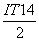 Технический осмотр, регистрационныйпневматическойПо техническим условиям________________
     * На территории Российской Федерации документ не действует. ДействуетГОСТ 25346-89, здесь и далее по тексту. - Примечание изготовителя базы данных.
     ________________
     * На территории Российской Федерации документ не действует. ДействуетГОСТ 25346-89, здесь и далее по тексту. - Примечание изготовителя базы данных.
     ________________
     * На территории Российской Федерации документ не действует. ДействуетГОСТ 25346-89, здесь и далее по тексту. - Примечание изготовителя базы данных.
     2. Уровень дефектностиНе более 1,5% при нормальном уровне контроляИзмерительный по ГОСТ 18242-72*________________
     * На территории Российской Федерации документ не действует. ДействуетГОСТ Р ИСО 2859-1-2007. - Примечание изготовителя базы данных.    ________________
     * На территории Российской Федерации документ не действует. ДействуетГОСТ Р ИСО 2859-1-2007. - Примечание изготовителя базы данных.    ________________
     * На территории Российской Федерации документ не действует. ДействуетГОСТ Р ИСО 2859-1-2007. - Примечание изготовителя базы данных.    3. Точность установки инвентарной опалубки:±  по ГОСТ 25346-82 и ГОСТ 25347-82 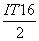 Измерительный, всех элементов, журнал работв том числе:
     уникальных и специальных сооруженийОпределяется проектоммалооборачиваемой и (или) неинвентарной при возведении конструкций, к поверхности которых не предъявляются требования точности
     По согласованию с заказчиком может быть ниже 
      для конструкций, готовых под окраску без шпатлевкиПерепады поверхностей, в том числе стыковых, не более 2 ммдля конструкций, готовых под оклейку обоями
     То же, не более 1 мм4. Точность установки и качество поверхности несъемной опалубки-облицовки
     Определяется качеством поверхности облицовкиИзмерительный, всех элементов, журнал работ
     5. Точность установки несъемной опалубки, выполняющей функции внешнего армирования
      Определяется проектомТо же6. Оборачиваемость опалубки
     ГОСТ 23478-79Регистрационный, журнал работ7. Прогиб собранной опалубки:Контролируется при заводских испытаниях и на строительной площадке вертикальных поверхностей1/400 пролетаперекрытий
     1/500 пролета8. Минимальная прочность бетона незагруженных монолитных конструкций при распалубке поверхностей:
     Измерительный по ГОСТ 10180-78, ГОСТ 18105-86, журнал работвертикальных из условия сохранения формы
     0,2-0,3 МПагоризонтальных и наклонных при пролете:
          до 6 м70% проектнойсв. 6 м
     80% проектной9. Минимальная прочность бетона при распалубке загруженных конструкций, в том числе от вышележащего бетона (бетонной смеси)
     Определяется ППР и согласовывается с проектной организацией
  То жеПараметрПараметрПараметрПараметрПараметрПредельные отклоненияКонтроль (метод, объем, вид регистрации)1. Отклонение линий плоскостей пересечения от вертикали или проектного наклона на всю высоту конструкций для:
     1. Отклонение линий плоскостей пересечения от вертикали или проектного наклона на всю высоту конструкций для:
     1. Отклонение линий плоскостей пересечения от вертикали или проектного наклона на всю высоту конструкций для:
     1. Отклонение линий плоскостей пересечения от вертикали или проектного наклона на всю высоту конструкций для:
     1. Отклонение линий плоскостей пересечения от вертикали или проектного наклона на всю высоту конструкций для:
     фундаментов
     фундаментов
     фундаментов
     фундаментов
     фундаментов
     20 ммИзмерительный, каждый конструктивный элемент, журнал работстен и колонн, поддерживающих монолитные покрытия и перекрытия
  стен и колонн, поддерживающих монолитные покрытия и перекрытия
  стен и колонн, поддерживающих монолитные покрытия и перекрытия
  стен и колонн, поддерживающих монолитные покрытия и перекрытия
  стен и колонн, поддерживающих монолитные покрытия и перекрытия
  15 ммстен и колонн, поддерживающих сборные балочные конструкции
     стен и колонн, поддерживающих сборные балочные конструкции
     стен и колонн, поддерживающих сборные балочные конструкции
     стен и колонн, поддерживающих сборные балочные конструкции
     стен и колонн, поддерживающих сборные балочные конструкции
     10 ммТо жестен зданий и сооружений, возводимых в скользящей опалубке, при отсутствии промежуточных перекрытийстен зданий и сооружений, возводимых в скользящей опалубке, при отсутствии промежуточных перекрытийстен зданий и сооружений, возводимых в скользящей опалубке, при отсутствии промежуточных перекрытийстен зданий и сооружений, возводимых в скользящей опалубке, при отсутствии промежуточных перекрытийстен зданий и сооружений, возводимых в скользящей опалубке, при отсутствии промежуточных перекрытий1/500 высоты сооружения, но не более 100 ммИзмерительный, всех стен и линий их пересечения, журнал работстен зданий и сооружений, возводимых в скользящей опалубке, при наличии промежуточных перекрытийстен зданий и сооружений, возводимых в скользящей опалубке, при наличии промежуточных перекрытийстен зданий и сооружений, возводимых в скользящей опалубке, при наличии промежуточных перекрытийстен зданий и сооружений, возводимых в скользящей опалубке, при наличии промежуточных перекрытийстен зданий и сооружений, возводимых в скользящей опалубке, при наличии промежуточных перекрытий1/1000 высоты сооружения, но не более 50 ммТо же2. Отклонение горизонтальных плоскостей на всю длину выверяемого участка2. Отклонение горизонтальных плоскостей на всю длину выверяемого участка2. Отклонение горизонтальных плоскостей на всю длину выверяемого участка2. Отклонение горизонтальных плоскостей на всю длину выверяемого участка2. Отклонение горизонтальных плоскостей на всю длину выверяемого участка20 ммИзмерительный, не менее 5 измерений на каждые 50-100 м, журнал работ3. Местные неровности поверхности бетона при проверке двухметровой рейкой, кроме опорных поверхностей
     3. Местные неровности поверхности бетона при проверке двухметровой рейкой, кроме опорных поверхностей
     3. Местные неровности поверхности бетона при проверке двухметровой рейкой, кроме опорных поверхностей
     3. Местные неровности поверхности бетона при проверке двухметровой рейкой, кроме опорных поверхностей
     3. Местные неровности поверхности бетона при проверке двухметровой рейкой, кроме опорных поверхностей
     5 ммТо же4. Длина или пролет элементов
4. Длина или пролет элементов
4. Длина или пролет элементов
4. Длина или пролет элементов
4. Длина или пролет элементов
±20 мм
Измерительный, каждый элемент, журнал работ5. Размер поперечного сечения элементов5. Размер поперечного сечения элементов5. Размер поперечного сечения элементов5. Размер поперечного сечения элементов5. Размер поперечного сечения элементов+6 мм; -3 ммТо же6. Отметки поверхностей и закладных изделий, служащих опорами для стальных или сборных железобетонных колонн и других сборных элементов
     6. Отметки поверхностей и закладных изделий, служащих опорами для стальных или сборных железобетонных колонн и других сборных элементов
     6. Отметки поверхностей и закладных изделий, служащих опорами для стальных или сборных железобетонных колонн и других сборных элементов
     6. Отметки поверхностей и закладных изделий, служащих опорами для стальных или сборных железобетонных колонн и других сборных элементов
     6. Отметки поверхностей и закладных изделий, служащих опорами для стальных или сборных железобетонных колонн и других сборных элементов
     -5 мм

Измерительный, каждый опорный элемент, исполнительная схема7. Уклон опорных поверхностей фундаментов при опирании стальных колонн без подливки
     7. Уклон опорных поверхностей фундаментов при опирании стальных колонн без подливки
     7. Уклон опорных поверхностей фундаментов при опирании стальных колонн без подливки
     7. Уклон опорных поверхностей фундаментов при опирании стальных колонн без подливки
     7. Уклон опорных поверхностей фундаментов при опирании стальных колонн без подливки
     0,0007То же, каждый фундамент, исполнительная схема8. Расположение анкерных болтов:
     8. Расположение анкерных болтов:
     8. Расположение анкерных болтов:
     8. Расположение анкерных болтов:
     8. Расположение анкерных болтов:
     в плане внутри контура опоры
    в плане внутри контура опоры
    в плане внутри контура опоры
    в плане внутри контура опоры
    в плане внутри контура опоры
    5 ммТо же, каждый фундаментный болт, исполнительная схема"вне"10 ммпо высоте
     по высоте
     по высоте
     по высоте
     по высоте
     +20 мм9. Разница отметок по высоте на стыке двух смежных поверхностей
     9. Разница отметок по высоте на стыке двух смежных поверхностей
     9. Разница отметок по высоте на стыке двух смежных поверхностей
     9. Разница отметок по высоте на стыке двух смежных поверхностей
     9. Разница отметок по высоте на стыке двух смежных поверхностей
     То же, каждый стык, исполнительная схемаПараметрПараметрПараметрПараметрПараметрПредельные отклонения, ммКонтроль (метод, объем, вид регистрации)1. Отклонение от совмещения установочных ориентиров фундаментных блоков и стаканов фундаментов с рисками разбивочных осей
     1. Отклонение от совмещения установочных ориентиров фундаментных блоков и стаканов фундаментов с рисками разбивочных осей
     1. Отклонение от совмещения установочных ориентиров фундаментных блоков и стаканов фундаментов с рисками разбивочных осей
     1. Отклонение от совмещения установочных ориентиров фундаментных блоков и стаканов фундаментов с рисками разбивочных осей
     1. Отклонение от совмещения установочных ориентиров фундаментных блоков и стаканов фундаментов с рисками разбивочных осей
     12
Измерительный, каждый элемент, геодезическая исполнительная схема2. Отклонение отметок опорной поверхности дна стаканов фундаментов от проектных:
     2. Отклонение отметок опорной поверхности дна стаканов фундаментов от проектных:
     2. Отклонение отметок опорной поверхности дна стаканов фундаментов от проектных:
     2. Отклонение отметок опорной поверхности дна стаканов фундаментов от проектных:
     2. Отклонение отметок опорной поверхности дна стаканов фундаментов от проектных:
     То жедо устройства выравнивающего слоя по дну стакана
     до устройства выравнивающего слоя по дну стакана
     до устройства выравнивающего слоя по дну стакана
     до устройства выравнивающего слоя по дну стакана
     до устройства выравнивающего слоя по дну стакана
     -20после устройства выравнивающего слоя по дну стакана
     после устройства выравнивающего слоя по дну стакана
     после устройства выравнивающего слоя по дну стакана
     после устройства выравнивающего слоя по дну стакана
     после устройства выравнивающего слоя по дну стакана
     ±53. Отклонение от совмещения ориентиров (рисок геометрических осей, граней) в нижнем сечении установленных элементов с установочными ориентирами (рисками геометрических осей или гранями нижележащих элементов, рисками разбивочных осей):
     3. Отклонение от совмещения ориентиров (рисок геометрических осей, граней) в нижнем сечении установленных элементов с установочными ориентирами (рисками геометрических осей или гранями нижележащих элементов, рисками разбивочных осей):
     3. Отклонение от совмещения ориентиров (рисок геометрических осей, граней) в нижнем сечении установленных элементов с установочными ориентирами (рисками геометрических осей или гранями нижележащих элементов, рисками разбивочных осей):
     3. Отклонение от совмещения ориентиров (рисок геометрических осей, граней) в нижнем сечении установленных элементов с установочными ориентирами (рисками геометрических осей или гранями нижележащих элементов, рисками разбивочных осей):
     3. Отклонение от совмещения ориентиров (рисок геометрических осей, граней) в нижнем сечении установленных элементов с установочными ориентирами (рисками геометрических осей или гранями нижележащих элементов, рисками разбивочных осей):
     колонн, панелей и крупных блоков несущих стен, объемных блоков
     колонн, панелей и крупных блоков несущих стен, объемных блоков
     колонн, панелей и крупных блоков несущих стен, объемных блоков
     колонн, панелей и крупных блоков несущих стен, объемных блоков
     колонн, панелей и крупных блоков несущих стен, объемных блоков
     8"панелей навесных стенпанелей навесных стенпанелей навесных стенпанелей навесных стенпанелей навесных стен10Измерительный, каждый элемент, журнал работригелей, прогонов, балок, подкрановых балок, подстропильных ферм, стропильных балок и ферм
     ригелей, прогонов, балок, подкрановых балок, подстропильных ферм, стропильных балок и ферм
     ригелей, прогонов, балок, подкрановых балок, подстропильных ферм, стропильных балок и ферм
     ригелей, прогонов, балок, подкрановых балок, подстропильных ферм, стропильных балок и ферм
     ригелей, прогонов, балок, подкрановых балок, подстропильных ферм, стропильных балок и ферм
     84. Отклонение осей колонн одноэтажных зданий в верхнем сечении от вертикали при длине колонн, м:
     4. Отклонение осей колонн одноэтажных зданий в верхнем сечении от вертикали при длине колонн, м:
     4. Отклонение осей колонн одноэтажных зданий в верхнем сечении от вертикали при длине колонн, м:
     4. Отклонение осей колонн одноэтажных зданий в верхнем сечении от вертикали при длине колонн, м:
     4. Отклонение осей колонн одноэтажных зданий в верхнем сечении от вертикали при длине колонн, м:
     Измерительный, каждый элемент, геодезическая исполнительная схемадо420св.4до825"8"1630"16"25405. Отклонение от совмещения ориентиров (рисок геометрических осей) в верхнем сечении колонн многоэтажных зданий с рисками разбивочных осей при длине колонн, м:
     5. Отклонение от совмещения ориентиров (рисок геометрических осей) в верхнем сечении колонн многоэтажных зданий с рисками разбивочных осей при длине колонн, м:
     5. Отклонение от совмещения ориентиров (рисок геометрических осей) в верхнем сечении колонн многоэтажных зданий с рисками разбивочных осей при длине колонн, м:
     5. Отклонение от совмещения ориентиров (рисок геометрических осей) в верхнем сечении колонн многоэтажных зданий с рисками разбивочных осей при длине колонн, м:
     5. Отклонение от совмещения ориентиров (рисок геометрических осей) в верхнем сечении колонн многоэтажных зданий с рисками разбивочных осей при длине колонн, м:
     То жедо412св.4до815"8"1620"16"25256. Разность отметок верха колонн или их опорных площадок (кронштейнов, консолей) одноэтажных зданий и сооружений при длине колонн, м:
     6. Разность отметок верха колонн или их опорных площадок (кронштейнов, консолей) одноэтажных зданий и сооружений при длине колонн, м:
     6. Разность отметок верха колонн или их опорных площадок (кронштейнов, консолей) одноэтажных зданий и сооружений при длине колонн, м:
     6. Разность отметок верха колонн или их опорных площадок (кронштейнов, консолей) одноэтажных зданий и сооружений при длине колонн, м:
     6. Разность отметок верха колонн или их опорных площадок (кронштейнов, консолей) одноэтажных зданий и сооружений при длине колонн, м:
     "до414св.4до816"8"1620"16"25247. Разность отметок верха колонн каждого яруса многоэтажного здания и сооружения, а также верха стеновых панелей каркасных зданий в пределах выверяемого участка при:
     7. Разность отметок верха колонн каждого яруса многоэтажного здания и сооружения, а также верха стеновых панелей каркасных зданий в пределах выверяемого участка при:
     7. Разность отметок верха колонн каждого яруса многоэтажного здания и сооружения, а также верха стеновых панелей каркасных зданий в пределах выверяемого участка при:
     7. Разность отметок верха колонн каждого яруса многоэтажного здания и сооружения, а также верха стеновых панелей каркасных зданий в пределах выверяемого участка при:
     7. Разность отметок верха колонн каждого яруса многоэтажного здания и сооружения, а также верха стеновых панелей каркасных зданий в пределах выверяемого участка при:
     "контактной установкеконтактной установкеконтактной установкеконтактной установкеконтактной установке12+2установке по маякамустановке по маякамустановке по маякамустановке по маякамустановке по маякам108. Отклонение от совмещения ориентиров (рисок геометрических осей, граней) в верхнем сечении установленных элементов (ригелей, прогонов, балок, подстропильных ферм, стропильных ферм и балок) на опоре с установочными ориентирами (рисками геометрических осей или граней нижестоящих элементов, рисками разбивочных осей) при высоте элемента на опоре, м:
     8. Отклонение от совмещения ориентиров (рисок геометрических осей, граней) в верхнем сечении установленных элементов (ригелей, прогонов, балок, подстропильных ферм, стропильных ферм и балок) на опоре с установочными ориентирами (рисками геометрических осей или граней нижестоящих элементов, рисками разбивочных осей) при высоте элемента на опоре, м:
     8. Отклонение от совмещения ориентиров (рисок геометрических осей, граней) в верхнем сечении установленных элементов (ригелей, прогонов, балок, подстропильных ферм, стропильных ферм и балок) на опоре с установочными ориентирами (рисками геометрических осей или граней нижестоящих элементов, рисками разбивочных осей) при высоте элемента на опоре, м:
     8. Отклонение от совмещения ориентиров (рисок геометрических осей, граней) в верхнем сечении установленных элементов (ригелей, прогонов, балок, подстропильных ферм, стропильных ферм и балок) на опоре с установочными ориентирами (рисками геометрических осей или граней нижестоящих элементов, рисками разбивочных осей) при высоте элемента на опоре, м:
     8. Отклонение от совмещения ориентиров (рисок геометрических осей, граней) в верхнем сечении установленных элементов (ригелей, прогонов, балок, подстропильных ферм, стропильных ферм и балок) на опоре с установочными ориентирами (рисками геометрических осей или граней нижестоящих элементов, рисками разбивочных осей) при высоте элемента на опоре, м:
     Измерительный, каждый элемент, журнал работ

до16св.1до1,68"1,6"2,510"2,5"4129. Отклонение от симметричности (половина разности глубины опирания концов элемента) при установке ригелей, прогонов, балок, подкрановых балок, подстропильных ферм, стропильных ферм (балок), плит покрытий и перекрытий в направлении перекрываемого пролета при длине элемента, м:
     9. Отклонение от симметричности (половина разности глубины опирания концов элемента) при установке ригелей, прогонов, балок, подкрановых балок, подстропильных ферм, стропильных ферм (балок), плит покрытий и перекрытий в направлении перекрываемого пролета при длине элемента, м:
     9. Отклонение от симметричности (половина разности глубины опирания концов элемента) при установке ригелей, прогонов, балок, подкрановых балок, подстропильных ферм, стропильных ферм (балок), плит покрытий и перекрытий в направлении перекрываемого пролета при длине элемента, м:
     9. Отклонение от симметричности (половина разности глубины опирания концов элемента) при установке ригелей, прогонов, балок, подкрановых балок, подстропильных ферм, стропильных ферм (балок), плит покрытий и перекрытий в направлении перекрываемого пролета при длине элемента, м:
     9. Отклонение от симметричности (половина разности глубины опирания концов элемента) при установке ригелей, прогонов, балок, подкрановых балок, подстропильных ферм, стропильных ферм (балок), плит покрытий и перекрытий в направлении перекрываемого пролета при длине элемента, м:
     То жедо45св.4до86"8"168"16"251010. Расстояние между осями верхних поясов ферм и балок в середине пролета
     10. Расстояние между осями верхних поясов ферм и балок в середине пролета
     10. Расстояние между осями верхних поясов ферм и балок в середине пролета
     10. Расстояние между осями верхних поясов ферм и балок в середине пролета
     10. Расстояние между осями верхних поясов ферм и балок в середине пролета
     60"11. Отклонение от вертикали верха плоскостей:
     11. Отклонение от вертикали верха плоскостей:
     11. Отклонение от вертикали верха плоскостей:
     11. Отклонение от вертикали верха плоскостей:
     11. Отклонение от вертикали верха плоскостей:
     панелей несущих стен и объемных блоков
  
     панелей несущих стен и объемных блоков
  
     панелей несущих стен и объемных блоков
  
     панелей несущих стен и объемных блоков
  
     панелей несущих стен и объемных блоков
  
     10Измерительный, каждый элемент, геодезическая исполнительная схемакрупных блоков несущих стен
     крупных блоков несущих стен
     крупных блоков несущих стен
     крупных блоков несущих стен
     крупных блоков несущих стен
     12То жеперегородок, навесных стеновых панелейперегородок, навесных стеновых панелейперегородок, навесных стеновых панелейперегородок, навесных стеновых панелейперегородок, навесных стеновых панелей12
Измерительный, каждый элемент, журнал работ
 12. Разность отметок лицевых поверхностей двух смежных непреднапряженных панелей (плит) перекрытий в шве при длине плит, м: 12. Разность отметок лицевых поверхностей двух смежных непреднапряженных панелей (плит) перекрытий в шве при длине плит, м: 12. Разность отметок лицевых поверхностей двух смежных непреднапряженных панелей (плит) перекрытий в шве при длине плит, м: 12. Разность отметок лицевых поверхностей двух смежных непреднапряженных панелей (плит) перекрытий в шве при длине плит, м: 12. Разность отметок лицевых поверхностей двух смежных непреднапряженных панелей (плит) перекрытий в шве при длине плит, м: То жедо48св.4до810"8"161213. Разность отметок верхних полок подкрановых балок и рельсов:
     13. Разность отметок верхних полок подкрановых балок и рельсов:
     13. Разность отметок верхних полок подкрановых балок и рельсов:
     13. Разность отметок верхних полок подкрановых балок и рельсов:
     13. Разность отметок верхних полок подкрановых балок и рельсов:
     Измерительный, на каждой опоре, геодезическая исполнительная схема на двух соседних колоннах вдоль ряда при расстоянии между колоннами , м:на двух соседних колоннах вдоль ряда при расстоянии между колоннами , м:на двух соседних колоннах вдоль ряда при расстоянии между колоннами , м:на двух соседних колоннах вдоль ряда при расстоянии между колоннами , м:на двух соседних колоннах вдоль ряда при расстоянии между колоннами , м: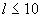 10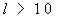 0,001 , но не более 15в одном поперечном разрезе пролета:в одном поперечном разрезе пролета:в одном поперечном разрезе пролета:в одном поперечном разрезе пролета:в одном поперечном разрезе пролета:на колоннахна колоннахна колоннахна колоннахна колоннах15в пролетев пролетев пролетев пролетев пролете2014. Отклонение по высоте порога дверного проема объемного элемента шахты лифта относительно посадочной площадки
     14. Отклонение по высоте порога дверного проема объемного элемента шахты лифта относительно посадочной площадки
     14. Отклонение по высоте порога дверного проема объемного элемента шахты лифта относительно посадочной площадки
     14. Отклонение по высоте порога дверного проема объемного элемента шахты лифта относительно посадочной площадки
     14. Отклонение по высоте порога дверного проема объемного элемента шахты лифта относительно посадочной площадки
     ± 10Измерительный, каждый элемент, геодезическая исполнительная схема15. Отклонение от перпендикулярности внутренней поверхности стен ствола шахты лифта относительно горизонтальной плоскости (пола приямка)
              15. Отклонение от перпендикулярности внутренней поверхности стен ствола шахты лифта относительно горизонтальной плоскости (пола приямка)
              15. Отклонение от перпендикулярности внутренней поверхности стен ствола шахты лифта относительно горизонтальной плоскости (пола приямка)
              15. Отклонение от перпендикулярности внутренней поверхности стен ствола шахты лифта относительно горизонтальной плоскости (пола приямка)
              15. Отклонение от перпендикулярности внутренней поверхности стен ствола шахты лифта относительно горизонтальной плоскости (пола приямка)
              30 (ГОСТ 22845-85) Измерительный, каждый элемент, геодезическая исполнительная схема
           Интервалы номинальных размеров, мм Интервалы номинальных размеров, мм Интервалы номинальных размеров, мм Интервалы номинальных размеров, мм Предельные отклонения, ± ммПредельные отклонения, ± ммКонтроль (метод, объем, вид регистрации)линейных размеровравенства диагоналей
 От2500до4000512Измерительный, каждый конструктивный элемент и блок, журнал работСв.4000"8000615"8000"16000820"16000"250001025"25000"400001230ПараметрПараметрПараметрПараметрПараметрПредельные отклонения, ммПредельные отклонения, ммКонтроль (метод, объем,
вид регистрации)Колонны и опоры
Колонны и опоры
Колонны и опоры
Колонны и опоры
Колонны и опоры
1. Отклонения отметок опорных поверхностей колонны и опор от проектных1. Отклонения отметок опорных поверхностей колонны и опор от проектных1. Отклонения отметок опорных поверхностей колонны и опор от проектных1. Отклонения отметок опорных поверхностей колонны и опор от проектных1. Отклонения отметок опорных поверхностей колонны и опор от проектных5
5
Измерительный, каждая колонна и опора, геодезическая исполнительная схема2. Разность отметок опорных поверхностей соседних колонн и опор по ряду и в пролете2. Разность отметок опорных поверхностей соседних колонн и опор по ряду и в пролете2. Разность отметок опорных поверхностей соседних колонн и опор по ряду и в пролете2. Разность отметок опорных поверхностей соседних колонн и опор по ряду и в пролете2. Разность отметок опорных поверхностей соседних колонн и опор по ряду и в пролете33То же3. Смещение осей колонн и опор относительно разбивочных осей в опорном сечении3. Смещение осей колонн и опор относительно разбивочных осей в опорном сечении3. Смещение осей колонн и опор относительно разбивочных осей в опорном сечении3. Смещение осей колонн и опор относительно разбивочных осей в опорном сечении3. Смещение осей колонн и опор относительно разбивочных осей в опорном сечении55"4. Отклонение осей колонн от вертикали в верхнем сечении при длине колонн, мм:4. Отклонение осей колонн от вертикали в верхнем сечении при длине колонн, мм:4. Отклонение осей колонн от вертикали в верхнем сечении при длине колонн, мм:4. Отклонение осей колонн от вертикали в верхнем сечении при длине колонн, мм:4. Отклонение осей колонн от вертикали в верхнем сечении при длине колонн, мм:"
св.4000до800080001010"8000"16000160001212"16000"25000250001515"25000"400004000020205. Стрела прогиба (кривизна) колонны, опоры и связей по колоннам5. Стрела прогиба (кривизна) колонны, опоры и связей по колоннам5. Стрела прогиба (кривизна) колонны, опоры и связей по колоннам5. Стрела прогиба (кривизна) колонны, опоры и связей по колоннам5. Стрела прогиба (кривизна) колонны, опоры и связей по колоннам0,0013 расстояния между точками закрепления, но
не более 150,0013 расстояния между точками закрепления, но
не более 15Измерительный, каждый элемент,
журнал работ6. Односторонний зазор между фрезерованными поверхностями в стыках колонн6. Односторонний зазор между фрезерованными поверхностями в стыках колонн6. Односторонний зазор между фрезерованными поверхностями в стыках колонн6. Односторонний зазор между фрезерованными поверхностями в стыках колонн6. Односторонний зазор между фрезерованными поверхностями в стыках колонн0,0007 поперечного размера сечения колонны;
при этом площадь контакта должна составлять не менее
65% площади поперечного сечения0,0007 поперечного размера сечения колонны;
при этом площадь контакта должна составлять не менее
65% площади поперечного сеченияТо же
Фермы, ригели, балки, прогоныФермы, ригели, балки, прогоныФермы, ригели, балки, прогоныФермы, ригели, балки, прогоныФермы, ригели, балки, прогоны7. Отметки опорных узлов7. Отметки опорных узлов7. Отметки опорных узлов7. Отметки опорных узлов7. Отметки опорных узлов1010Измерительный, каждый узел,
журнал работ8. Смещение ферм, балок ригелей с осей на оголовках колонн из плоскости рамы8. Смещение ферм, балок ригелей с осей на оголовках колонн из плоскости рамы8. Смещение ферм, балок ригелей с осей на оголовках колонн из плоскости рамы8. Смещение ферм, балок ригелей с осей на оголовках колонн из плоскости рамы8. Смещение ферм, балок ригелей с осей на оголовках колонн из плоскости рамы1515Измерительный, каждый элемент, геодезическая исполнительная схема
     9. Стрела прогиба (кривизна) между точками закрепления сжатых участков пояса фермы, и балки ригеля9. Стрела прогиба (кривизна) между точками закрепления сжатых участков пояса фермы, и балки ригеля9. Стрела прогиба (кривизна) между точками закрепления сжатых участков пояса фермы, и балки ригеля9. Стрела прогиба (кривизна) между точками закрепления сжатых участков пояса фермы, и балки ригеля9. Стрела прогиба (кривизна) между точками закрепления сжатых участков пояса фермы, и балки ригеля0,0013 длины закрепленного участка, но не более 150,0013 длины закрепленного участка, но не более 15Измерительный, каждый элемент,
журнал работ
10. Расстояние между осями ферм, балок, ригелей, по верхним поясам между точками закрепления
     10. Расстояние между осями ферм, балок, ригелей, по верхним поясам между точками закрепления
     10. Расстояние между осями ферм, балок, ригелей, по верхним поясам между точками закрепления
     10. Расстояние между осями ферм, балок, ригелей, по верхним поясам между точками закрепления
     10. Расстояние между осями ферм, балок, ригелей, по верхним поясам между точками закрепления
     15

15

То же

11. Совмещение осей нижнего и верхнего поясов ферм относительно друг друга (в плане)11. Совмещение осей нижнего и верхнего поясов ферм относительно друг друга (в плане)11. Совмещение осей нижнего и верхнего поясов ферм относительно друг друга (в плане)11. Совмещение осей нижнего и верхнего поясов ферм относительно друг друга (в плане)11. Совмещение осей нижнего и верхнего поясов ферм относительно друг друга (в плане)0,004 высоты фермы0,004 высоты фермы"12. Отклонение стоек фонаря и фонарных панелей от вертикали
     12. Отклонение стоек фонаря и фонарных панелей от вертикали
     12. Отклонение стоек фонаря и фонарных панелей от вертикали
     12. Отклонение стоек фонаря и фонарных панелей от вертикали
     12. Отклонение стоек фонаря и фонарных панелей от вертикали
     8
8
"
13. Расстояние между прогонами13. Расстояние между прогонами13. Расстояние между прогонами13. Расстояние между прогонами13. Расстояние между прогонами55"Подкрановые балкиПодкрановые балкиПодкрановые балкиПодкрановые балкиПодкрановые балки14. Смещение оси подкрановой балки с продольной разбивочной оси14. Смещение оси подкрановой балки с продольной разбивочной оси14. Смещение оси подкрановой балки с продольной разбивочной оси14. Смещение оси подкрановой балки с продольной разбивочной оси14. Смещение оси подкрановой балки с продольной разбивочной оси55Измерительный, на каждой опоре,
журнал работ15. Смещение опорного ребра балки с оси колонны15. Смещение опорного ребра балки с оси колонны15. Смещение опорного ребра балки с оси колонны15. Смещение опорного ребра балки с оси колонны15. Смещение опорного ребра балки с оси колонны20
20
То же16. Перегиб стенки в сварном стыке (измеряют просвет между шаблоном длиной 200 мм и вогнутой стороной стенки)16. Перегиб стенки в сварном стыке (измеряют просвет между шаблоном длиной 200 мм и вогнутой стороной стенки)16. Перегиб стенки в сварном стыке (измеряют просвет между шаблоном длиной 200 мм и вогнутой стороной стенки)16. Перегиб стенки в сварном стыке (измеряют просвет между шаблоном длиной 200 мм и вогнутой стороной стенки)16. Перегиб стенки в сварном стыке (измеряют просвет между шаблоном длиной 200 мм и вогнутой стороной стенки)55"Крановые пути*Крановые пути*Крановые пути*Крановые пути*Крановые пути*_____________
     * Согласно "Правилам устройства и безопасной эксплуатации грузоподъемных кранов"**, утвержденным Госгортехнадзором при Совете Министров СССР.
     ** На территории Российской Федерации действуют ПБ 10-382-00. - Примечание изготовителя базы данных.
     _____________
     * Согласно "Правилам устройства и безопасной эксплуатации грузоподъемных кранов"**, утвержденным Госгортехнадзором при Совете Министров СССР.
     ** На территории Российской Федерации действуют ПБ 10-382-00. - Примечание изготовителя базы данных.
     _____________
     * Согласно "Правилам устройства и безопасной эксплуатации грузоподъемных кранов"**, утвержденным Госгортехнадзором при Совете Министров СССР.
     ** На территории Российской Федерации действуют ПБ 10-382-00. - Примечание изготовителя базы данных.
     _____________
     * Согласно "Правилам устройства и безопасной эксплуатации грузоподъемных кранов"**, утвержденным Госгортехнадзором при Совете Министров СССР.
     ** На территории Российской Федерации действуют ПБ 10-382-00. - Примечание изготовителя базы данных.
     _____________
     * Согласно "Правилам устройства и безопасной эксплуатации грузоподъемных кранов"**, утвержденным Госгортехнадзором при Совете Министров СССР.
     ** На территории Российской Федерации действуют ПБ 10-382-00. - Примечание изготовителя базы данных.
     _____________
     * Согласно "Правилам устройства и безопасной эксплуатации грузоподъемных кранов"**, утвержденным Госгортехнадзором при Совете Министров СССР.
     ** На территории Российской Федерации действуют ПБ 10-382-00. - Примечание изготовителя базы данных.
     _____________
     * Согласно "Правилам устройства и безопасной эксплуатации грузоподъемных кранов"**, утвержденным Госгортехнадзором при Совете Министров СССР.
     ** На территории Российской Федерации действуют ПБ 10-382-00. - Примечание изготовителя базы данных.
     _____________
     * Согласно "Правилам устройства и безопасной эксплуатации грузоподъемных кранов"**, утвержденным Госгортехнадзором при Совете Министров СССР.
     ** На территории Российской Федерации действуют ПБ 10-382-00. - Примечание изготовителя базы данных.
     а) мостовых кранова) мостовых кранова) мостовых кранова) мостовых кранов17. Расстояние между осями рельсов одного пролета (по осям колонн, но не реже чем через 6 м)
     17. Расстояние между осями рельсов одного пролета (по осям колонн, но не реже чем через 6 м)
     17. Расстояние между осями рельсов одного пролета (по осям колонн, но не реже чем через 6 м)
     17. Расстояние между осями рельсов одного пролета (по осям колонн, но не реже чем через 6 м)
     10
10
Измерительный, на каждой опоре, геодезическая исполнительная схемаИзмерительный, на каждой опоре, геодезическая исполнительная схема18. Смещение оси рельса с оси подкрановой балки18. Смещение оси рельса с оси подкрановой балки18. Смещение оси рельса с оси подкрановой балки18. Смещение оси рельса с оси подкрановой балки1515То жеТо же19. Отклонение оси рельса от прямой на длине 40 м
     19. Отклонение оси рельса от прямой на длине 40 м
     19. Отклонение оси рельса от прямой на длине 40 м
     19. Отклонение оси рельса от прямой на длине 40 м
     1515""20. Разность отметок головок рельсов в одном поперечном разрезе пролета здания:20. Разность отметок головок рельсов в одном поперечном разрезе пролета здания:20. Разность отметок головок рельсов в одном поперечном разрезе пролета здания:20. Разность отметок головок рельсов в одном поперечном разрезе пролета здания:""на опорах
     на опорах
     на опорах
     на опорах
     1515в пролете
     в пролете
     в пролете
     в пролете
     202021. Разность отметок подкрановых рельсов на соседних колоннах (расстояние между колоннами L ):
     21. Разность отметок подкрановых рельсов на соседних колоннах (расстояние между колоннами L ):
     21. Разность отметок подкрановых рельсов на соседних колоннах (расстояние между колоннами L ):
     21. Разность отметок подкрановых рельсов на соседних колоннах (расстояние между колоннами L ):
     --при L менее 10 м
     при L менее 10 м
     при L менее 10 м
     при L менее 10 м
     1010при L 10 м и более
при L 10 м и более
при L 10 м и более
при L 10 м и более
0,001 L , но не
более 150,001 L , но не
более 1522. Взаимное смещение торцов стыкуемых рельсов в плане и по высоте22. Взаимное смещение торцов стыкуемых рельсов в плане и по высоте22. Взаимное смещение торцов стыкуемых рельсов в плане и по высоте22. Взаимное смещение торцов стыкуемых рельсов в плане и по высоте22Измерительный, каждый стык,
журнал работИзмерительный, каждый стык,
журнал работ23. Зазор в стыках рельсов (при температуре 0 °С и длине рельса 12,5 м); при изменении температуры на 10 °С допуск на зазор изменяется на 1,5 мм
     23. Зазор в стыках рельсов (при температуре 0 °С и длине рельса 12,5 м); при изменении температуры на 10 °С допуск на зазор изменяется на 1,5 мм
     23. Зазор в стыках рельсов (при температуре 0 °С и длине рельса 12,5 м); при изменении температуры на 10 °С допуск на зазор изменяется на 1,5 мм
     23. Зазор в стыках рельсов (при температуре 0 °С и длине рельса 12,5 м); при изменении температуры на 10 °С допуск на зазор изменяется на 1,5 мм
     44То жеТо жеб) подвесных крановб) подвесных крановб) подвесных крановб) подвесных кранов24. Разность отметок нижнего ездового пояса на смежных опорах (вдоль пути) независимо от типа крана (расстояние между опорамиL )24. Разность отметок нижнего ездового пояса на смежных опорах (вдоль пути) независимо от типа крана (расстояние между опорамиL )24. Разность отметок нижнего ездового пояса на смежных опорах (вдоль пути) независимо от типа крана (расстояние между опорамиL )24. Разность отметок нижнего ездового пояса на смежных опорах (вдоль пути) независимо от типа крана (расстояние между опорамиL )0,0007 L0,0007 LИзмерительный, на каждой опоре, геодезическая исполнительная схемаИзмерительный, на каждой опоре, геодезическая исполнительная схема25. Разность отметок нижних ездовых поясов соседних балок в пролетах в одном поперечном сечении двух- и многоопорных подвесных кранов:25. Разность отметок нижних ездовых поясов соседних балок в пролетах в одном поперечном сечении двух- и многоопорных подвесных кранов:25. Разность отметок нижних ездовых поясов соседних балок в пролетах в одном поперечном сечении двух- и многоопорных подвесных кранов:25. Разность отметок нижних ездовых поясов соседних балок в пролетах в одном поперечном сечении двух- и многоопорных подвесных кранов:Измерительный, каждая балка, геодезическая исполнительная схемаИзмерительный, каждая балка, геодезическая исполнительная схемана опорах
     на опорах
     на опорах
     на опорах
     66в пролетев пролетев пролетев пролете101026. То же, но со стыковыми замками на опорах и в пролете26. То же, но со стыковыми замками на опорах и в пролете26. То же, но со стыковыми замками на опорах и в пролете26. То же, но со стыковыми замками на опорах и в пролете2
2
То же
То же
27. Смещение оси балки с продольной разбивочной оси пути (для талей ручных и электрических не ограничивается)
     27. Смещение оси балки с продольной разбивочной оси пути (для талей ручных и электрических не ограничивается)
     27. Смещение оси балки с продольной разбивочной оси пути (для талей ручных и электрических не ограничивается)
     27. Смещение оси балки с продольной разбивочной оси пути (для талей ручных и электрических не ограничивается)
     33""Стальной оцинкованный профилированный настилСтальной оцинкованный профилированный настилСтальной оцинкованный профилированный настилСтальной оцинкованный профилированный настил28. Отклонение длины опирания настила на прогоны в местах поперечных стыков28. Отклонение длины опирания настила на прогоны в местах поперечных стыков28. Отклонение длины опирания настила на прогоны в местах поперечных стыков28. Отклонение длины опирания настила на прогоны в местах поперечных стыков-5-5Измерительный, каждый стык,
журнал работИзмерительный, каждый стык,
журнал работ29. Отклонение положения центров:
     29. Отклонение положения центров:
     29. Отклонение положения центров:
     29. Отклонение положения центров:
     То же, выборочный в объеме 5%, журнал работТо же, выборочный в объеме 5%, журнал работвысокопрочных дюбелей, самонарезающих болтов и винтов
     высокопрочных дюбелей, самонарезающих болтов и винтов
     высокопрочных дюбелей, самонарезающих болтов и винтов
     высокопрочных дюбелей, самонарезающих болтов и винтов
     55комбинированных заклепок:
     комбинированных заклепок:
     комбинированных заклепок:
     комбинированных заклепок:
     вдоль настила
     вдоль настила
     вдоль настила
     вдоль настила
     2020поперек настила
     поперек настила
     поперек настила
     поперек настила
     ПараметрПараметрПараметрПараметрПредельные отклонения, ммКонтроль (метод, объем,
вид регистрации)1. Отклонение отметок опорной поверхности колонн от проектной отметки1. Отклонение отметок опорной поверхности колонн от проектной отметки1. Отклонение отметок опорной поверхности колонн от проектной отметки1. Отклонение отметок опорной поверхности колонн от проектной отметки5Измерительный, каждый элемент, геодезическая исполнительная схема2. Разность отметок опорных поверхностей соседних колонн2. Разность отметок опорных поверхностей соседних колонн2. Разность отметок опорных поверхностей соседних колонн2. Разность отметок опорных поверхностей соседних колонн3То же3. Смещение осей колонн в нижнем сечении с разбивочных осей при опирании на фундамент3. Смещение осей колонн в нижнем сечении с разбивочных осей при опирании на фундамент3. Смещение осей колонн в нижнем сечении с разбивочных осей при опирании на фундамент3. Смещение осей колонн в нижнем сечении с разбивочных осей при опирании на фундамент5Измерительный, каждый элемент, геодезическая исполнительная схема4. Отклонение от совмещения рисок геометрических осей колонн в верхнем сечении с рисками разбивочных осей при длине колонн, мм:4. Отклонение от совмещения рисок геометрических осей колонн в верхнем сечении с рисками разбивочных осей при длине колонн, мм:4. Отклонение от совмещения рисок геометрических осей колонн в верхнем сечении с рисками разбивочных осей при длине колонн, мм:4. Отклонение от совмещения рисок геометрических осей колонн в верхнем сечении с рисками разбивочных осей при длине колонн, мм:То жедо400012св.4000до800015│8000│1600020│16000│25000255. Разность отметок верха колонн каждого яруса5. Разность отметок верха колонн каждого яруса5. Разность отметок верха колонн каждого яруса5. Разность отметок верха колонн каждого яруса0,5n + 9
Измерительный, каждая колонна, геодезическая исполнительная схема
     6. Смещение оси ригеля, балки с оси колонны6. Смещение оси ригеля, балки с оси колонны6. Смещение оси ригеля, балки с оси колонны6. Смещение оси ригеля, балки с оси колонны8То же7. Отклонение расстояния между осями ригелей и балок в середине пролета7. Отклонение расстояния между осями ригелей и балок в середине пролета7. Отклонение расстояния между осями ригелей и балок в середине пролета7. Отклонение расстояния между осями ригелей и балок в середине пролета10Измерительный, каждый ригель и балка, журнал работ8. Разность отметок верха двух смежных ригелей8. Разность отметок верха двух смежных ригелей8. Разность отметок верха двух смежных ригелей8. Разность отметок верха двух смежных ригелей15То же, каждый ригель, геодезическая исполнительная схема9. Разность отметок верха ригеля по его концам9. Разность отметок верха ригеля по его концам9. Разность отметок верха ригеля по его концам9. Разность отметок верха ригеля по его концам0,001L , но
не более 15То же10. Односторонний зазор между фрезерованными поверхностями в стыке колонн10. Односторонний зазор между фрезерованными поверхностями в стыке колонн10. Односторонний зазор между фрезерованными поверхностями в стыке колонн10. Односторонний зазор между фрезерованными поверхностями в стыке колоннПо табл.14Измерительный, стык каждой колонны, журнал работПараметрПредельные отклонения, ммКонтроль (метод, объем, вид регистрации)1. Отклонения отметок опорных поверхностей колонн от проектных5Инструментальный, каждая колонна, геодезическая исполнительная схема2. Смещение осей колонн в нижнем сечении с разбивочных осей на фундаменте
     5То же3. Отклонения отметок опорных плит пролетных строений
     15"
4. Смещение оси пролетного строения с осей колонн:"в плоскости
     20из плоскости8ПараметрПредельные отклонения, мм, дляПредельные отклонения, мм, дляПредельные отклонения, мм, дляПредельные отклонения, мм, дляКонтроль (метод, объем, вид регистрации)резервуаров и газгольдеров объемом, мрезервуаров и газгольдеров объемом, мрезервуаров и газгольдеров объемом, мводонапорных башен100-7001000-500010000-50000 и всех газгольдеров1. Отклонение отметки центра основания при:
     Измерительный, каждый резервуар и газгольдер, геодезическая
     плоском основании
     0; +200; +300; +50-исполнительная схемас подъемом к центру
     0; +400; +500; +60-с уклоном к центру
           0; -400; -500; -60-2. Отклонение отметок поверхности периметра основания, определяемых в зоне расположения окрайков±10±15--
Измерительный (через каждые 6 м, но не менее чем в 8 точках), каждый резервуар, геодезическая исполнительная схема3. Разность отметок любых несмежных точек основания
     2025--Измерительный, каждый резервуар, геодезическая исполнительная схема
     4. Отклонение отметок поверхности кольцевого фундамента--±8-Измерительный (через каждые 6 м, но не менее чем в 8 точках), каждый резервуар и газгольдер, геодезическая исполнительная схема
     5. Разность отметок любых несмежных точек кольцевого фундамента--15-Измерительный, каждый резервуар и газгольдер, геодезическая исполнительная схема
     6. Отклонение ширины кольцевого фундамента (по верху)
     --+50; 0-То же7. Отклонение наружного диаметра кольцевого фундамента
     --+60; -40-"8. Отклонение толщины гидроизоляционного слоя на бетонном кольце в месте расположения стенки резервуаров
     --±5-"9. Отклонение расстояний между разбивочными осями фундаментов под ветви опор:
     Инструментальный, каждая водонапорная башня, геодезическая исполнительная схемасмежными
     ---±3любыми другими
          ---±510. Разность отметок опорных поверхностей колонн
     ---По табл.15То же11. Отклонение центра опоры в верхнем сечении относительно центра в уровне фундаментов при высоте опоры, м:"до 25
     ---25св. 25
          ---0,001 высоты,
но не более 5012. Отклонение отметок опорного контура водонапорного бака от горизонтали до заполнения водой:"смежных точек на расстоянии до 6 м
      -- - ±5любых других точек
     -- - ПараметрПредельн.  отклонения, мм
 Контроль (метод, объем, вид регистрации)Днище1. Отклонение отметок наружного контура в зависимости от резервуара
      По табл.19Измерительный, каждый резервуар, геодезическая исполнительная схема
     2. Высота хлопунов при диаметре днища:
          То жедо 12 м (предельная площадь хлопуна 2 м)150св. 12 м (предельная площадь хлопуна 5 м)180Стенка 3. Отклонение внутреннего диаметра на уровне днища:Измерительный, не менее трех измерений каждого резервуара, геодезическая исполнительная схемадо 12 м включ.
     ±40св. 12 м±604. Отклонение высоты при монтаже:
     То жеиз рулонных заготовок высотой, м, до:
     12
     ±2018
     ±25из отдельных листов
     ±30Плавающая крыша и понтон5. Разность отметок верхней кромки наружного вертикального кольцевого листа коробов плавающей крыши или понтона:
     -для соседних коробов
     30для любых других
     406. Отклонение направляющих плавающей крыши или понтона от вертикали на всю высоту в радиальном и тангенциальном направлениях25Измерительный, каждая направляющая, геодезическая исполнительная схема7. Отклонение зазора между направляющей и патрубком плавающей крыши или понтона (при монтаже на днище)20То же8. Отклонение наружного кольцевого листа плавающей крыши или понтона от вертикали на высоту листа10Измерительный, не менее чем через 6 м по периметру наружного листа, геодезическая исполнительная схема9. Отклонение зазора между наружным вертикальным кольцевым листом короба плавающей крыши или понтона и стенкой резервуара (при монтаже на днище)
     10То же10. Отклонение трубчатых стоек от вертикали при опирании на них плавающей крыши30Измерительный, каждая стойка, геодезическая исполнительная схемаКрыша стационарная11. Разность отметок смежных узлов верха радиальных балок и ферм на опорах
     20Измерительный, каждая балка или ферма, геодезическая исполнительная схема
     Объем резервуара, мРазность отметок наружного контура днища, ммРазность отметок наружного контура днища, ммРазность отметок наружного контура днища, ммРазность отметок наружного контура днища, ммКонтроль (метод, объем, вид регистрации)при незаполненном резервуарепри незаполненном резервуарепри заполненном резервуарепри заполненном резервуаресмежных точек на расстоянии 6 м по периметрулюбых других точексмежных точек на расстоянии 6 м по периметрулюбых других точекМенее 70010252040Измерительный, каждый резервуар и бак водонапорной башни, геодезическая исполнительная схема700-1000154030602000-50002050408010000-200001545357530000-50000306050100Объем резервуара, мПредельные отклонения от вертикали образующих стенки из рулонов и отдельных листов, ммПредельные отклонения от вертикали образующих стенки из рулонов и отдельных листов, ммПредельные отклонения от вертикали образующих стенки из рулонов и отдельных листов, ммПредельные отклонения от вертикали образующих стенки из рулонов и отдельных листов, ммПредельные отклонения от вертикали образующих стенки из рулонов и отдельных листов, ммПредельные отклонения от вертикали образующих стенки из рулонов и отдельных листов, ммПредельные отклонения от вертикали образующих стенки из рулонов и отдельных листов, ммПредельные отклонения от вертикали образующих стенки из рулонов и отдельных листов, ммПредельные отклонения от вертикали образующих стенки из рулонов и отдельных листов, ммПредельные отклонения от вертикали образующих стенки из рулонов и отдельных листов, ммПредельные отклонения от вертикали образующих стенки из рулонов и отдельных листов, ммПредельные отклонения от вертикали образующих стенки из рулонов и отдельных листов, ммКонтроль (метод, объем, вид регистрации)Номера поясовНомера поясовНомера поясовНомера поясовНомера поясовНомера поясовНомера поясовНомера поясовНомера поясовНомера поясовНомера поясовНомера поясовIIIIIIIVVVIVIIVIIIIXXXIXII100-700102030404550------Измерительный, каждый резервуар, геодезическая исполнительная схема1000-500015253545556065707580--10000-2000020304050607075808590909030000-5000030408590ПараметрПараметрПредельные отклонения, ммКонтроль (метод, объем, вид регистрации)1. Разность двух любых диаметров резервуара, телескопа и колокола1. Разность двух любых диаметров резервуара, телескопа и колокола40Измерительный, не менее трех диаметров, геодезическая исполнительная схема 2. Отклонение стенок резервуара от вертикали на каждый метр высоты стенки2. Отклонение стенок резервуара от вертикали на каждый метр высоты стенки3То же, в местах расположения направляющих, геодезическая исполнительная схема3. Отклонение высоты резервуара:3. Отклонение высоты резервуара:То жестенка из рулонов
     стенка из рулонов
     ±20"листов
     ±304. Отклонение радиуса горизонтальных колец гидрозатвора, телескопа и колокола4. Отклонение радиуса горизонтальных колец гидрозатвора, телескопа и колокола±10Измерительный, через каждые 6 м по окружности, но не менее 6 промеров, геодезическая исполнительная схема5. Отклонение зазора между поверхностями гидрозатвора, телескопа и колокола
     5. Отклонение зазора между поверхностями гидрозатвора, телескопа и колокола
     ±20То же6. Отклонение горизонтального размера в свету между поверхностью верхнего листа стенки телескопа и внешней гранью горизонтального листа затвора колокола, а также между вертикальной поверхностью затвора телескопа и внешней поверхностью стенки колокола
     6. Отклонение горизонтального размера в свету между поверхностью верхнего листа стенки телескопа и внешней гранью горизонтального листа затвора колокола, а также между вертикальной поверхностью затвора телескопа и внешней поверхностью стенки колокола
     ±8"7. Отклонение от вертикали внутренних направляющих телескопа и стоек колокола (после окончания сварки) на всю высоту
     7. Отклонение от вертикали внутренних направляющих телескопа и стоек колокола (после окончания сварки) на всю высоту
     10Измерительный, все направляющие и стойки, геодезическая исполнительная схема8. Кривизна (стрелка прогиба) стропил крыши колокола из вертикальной плоскости
     8. Кривизна (стрелка прогиба) стропил крыши колокола из вертикальной плоскости
     0,001
диаметра колоколаИзмерительный, каждый стропильный ригель9. Отклонение от центра купола продольной оси каждого стропильного ригеля (в плане)
     9. Отклонение от центра купола продольной оси каждого стропильного ригеля (в плане)
     10
Измерительный, каждый стропильный ригель10. Отклонение внешних направляющих от вертикали (на всю высоту направляющих):
     10. Отклонение внешних направляющих от вертикали (на всю высоту направляющих):
     Измерительный, каждая направляющая, геодезическая исполнительная схемав радиальном направлениив радиальном направлении10в плоскости, касательной к цилиндрической поверхности резервуара газгольдера
     в плоскости, касательной к цилиндрической поверхности резервуара газгольдера
     ПараметрПредельные отклоненияКонтроль (метод, объем, вид регистрации)1. Расстояние между центрами фундаментов одной башни10 мм + 0,001 проектного расстояния, но не более 25 ммИзмерительный, каждый фундамент, геодезическая исполнительная схема2. Отклонение фактического угла наклона к горизонту оси тяги анкера от проектного;
     0; -4°То жеугол между фактическим направлением оси тяги анкера и направлением на ось мачты
     1°3. Отметка плиты центрального фундамента мачты и фундамента башни
     10 мм"4. Разность отметок опорных плит под пояса башни0,0007 базы, но не более 5 ммИзмерительный, каждая опорная плита, геодезическая исполнительная схема
      5. Расстояние между центром мачты и осью проушины анкерного фундамента
      150 ммТо же, каждая проушина фундамента, геодезическая исполнительная схема6. Отметка оси проушины анкерного фундамента мачты50 мм
То же7. Угол между разбивочной осью и направлением на центр проушины тяги анкера1°"ПараметрПредельные отклоненияКонтроль (метод, объем, вид регистрации)1. Смещение оси ствола от проектного положения, мм:Измерительный, каждая башня, геодезическая исполнительная схема
     башни объектов связи0,001 высоты выверяемой точки над фундаментомбашни вытяжных труб (одно- и многоствольные)0,003 высоты выверяемой точки над фундаментом2. Смещение оси ствола мачты, мм0,0007 высоты выверяемой точки над фундаментомТо же, каждая мачта, геодезическая исполнительная схема3. Монтажное натяжение оттяжек мачт, %8То же, каждая оттяжка, ведомость монтажных натяжений
      4. Разница между максимальным и минимальным значением натяжения оттяжек одного яруса после демонтажа монтажного крана, %10Аналитический, каждый ярус оттяжек, ведомость монтажных натяженийТехнические требованияПредельные отклонения
 Контроль (метод, объем, вид регистрации)1. Отклонение глубины врубок от проектной±2 ммИзмерительный, каждый элемент2. Отклонение в расстояниях между центрами рабочих болтов, нагелей, шпонок в соединениях относительно проектных:
     То жедля входных отверстий±2 ммИзмерительный, выборочный
     для выходных отверстий поперек волокон2% толщины пакета,
но не более 5 ммдля выходных отверстий вдоль волокон4% толщины пакета,
но не более 10 мм3. Отклонение в расстояниях между центрами гвоздей со стороны забивки в гвоздевых соединениях
     ±2 мм
То же4. Отклонение граней: венцов рубленых стен от горизонтали на 1 м длины и стен перегородок от вертикали на 1 м высоты±3 ммИзмерительный, в каждом венцеТехнические требованияПредельные отклонения, ммКонтроль (метод, объем, вид регистрации)1. Уступ между смежными гранями панелей из их плоскости4Измерительный, каждый элемент, журнал работ2. Толщина шва между смежными панелями по длине
     ±4То же3. Отклонение панелей от вертикали
     5"Технические требованияПредельные отклонения, ммКонтроль (метод, объем, вид регистрации)1. Смещение направляющих от разбивочных осей3Измерительный, каждый элемент, журнал работ
     Расстояние между осями стоек±2То же2. Минимальная величина нахлеста листа обшивки на стойку:"в металлическом каркасе
     10" деревянном "203. Расстояние между деталями крепления направляющих к несущим конструкциям±5"4. Зазоры между звукоизоляционными плитами, а также между ними и элементами каркасаНе более 2"5. Размер шва между стыкуемыми листами-1; +2"6. Углубление головки винта или шурупа в обшивку каркаса0,5-1
"7. Уступ между смежными листами вдоль шва
     1"Технические требованияТехнические требованияТехнические требованияТехнические требованияТехнические требованияПредельные отклонения, ммКонтроль (метод, объем, вид регистрации)1. Отклонение от вертикали продольных кромок панелей1. Отклонение от вертикали продольных кромок панелей1. Отклонение от вертикали продольных кромок панелей1. Отклонение от вертикали продольных кромок панелей1. Отклонение от вертикали продольных кромок панелей0,001 L
Измерительный, каждая панель, журнал работ2. Разность отметок концов горизонтально установленных панелей при длине панели, м:
     2. Разность отметок концов горизонтально установленных панелей при длине панели, м:
     2. Разность отметок концов горизонтально установленных панелей при длине панели, м:
     2. Разность отметок концов горизонтально установленных панелей при длине панели, м:
     2. Разность отметок концов горизонтально установленных панелей при длине панели, м:
     То жедо65св.6до12103. Отклонение плоскости наружной поверхности стенового ограждения от вертикали3. Отклонение плоскости наружной поверхности стенового ограждения от вертикали3. Отклонение плоскости наружной поверхности стенового ограждения от вертикали3. Отклонение плоскости наружной поверхности стенового ограждения от вертикали3. Отклонение плоскости наружной поверхности стенового ограждения от вертикали0,002 HИзмерительный, через каждые 30 м по длине стены, но не менее трех контрольных измерений на принимаемый объем, журнал работ
  Толщина стен, смОбъемная масса (плотность) кладки, кг/мОбъемная масса (плотность) кладки, кг/мОбъемная масса (плотность) кладки, кг/мОбъемная масса (плотность) кладки, кг/мДопустимая высота стен, м, при скоростном напоре ветра, Н/м (скорости ветра, м/с)Допустимая высота стен, м, при скоростном напоре ветра, Н/м (скорости ветра, м/с)Допустимая высота стен, м, при скоростном напоре ветра, Н/м (скорости ветра, м/с)Допустимая высота стен, м, при скоростном напоре ветра, Н/м (скорости ветра, м/с)до 150 (15)270 (21)450 (27)1000 (40)25Более16003,82,61,6-От1000до13002,31,61,3-"1300"16003,02,11,4-38Более16005,24,74,01,7От1000до13004,54,02,41,3"1300"16004,84,33,11,551Более16006,56,36,03,1От1000до13006,05,74,32,0"1300"16006,36,05,62,564Более16007,77,47,04,3От1000до13007,06,66,02,7"1300"16007,47,06,53,5Конструкции перемычекТемпература наружного воздуха, °С, в период выдерживания перемычек
 Марка раствораПродолжительность выдерживания перемычек на опалубке, сут, не менее
 Рядовые и армокирпичныеДо 5М25 и выше2410181512208Св. 205Арочные и клинчатыеДо 5То же10108Св. 105Расчетная температура воздуха, °СРасчетная температура воздуха, °СТолщина стен в кирпичахТолщина стен в кирпичахТолщина стен в кирпичахТолщина стен в кирпичахТолщина стен в кирпичахТолщина стен в кирпичахТолщина стен в кирпичахТолщина стен в кирпичахТолщина стен в кирпичах2222,52,52,5333наружноговнутреннегоГлубина оттаивания при длительности отогрева, сутГлубина оттаивания при длительности отогрева, сутГлубина оттаивания при длительности отогрева, сутГлубина оттаивания при длительности отогрева, сутГлубина оттаивания при длительности отогрева, сутГлубина оттаивания при длительности отогрева, сутГлубина оттаивания при длительности отогрева, сутГлубина оттаивания при длительности отогрева, сутГлубина оттаивания при длительности отогрева, сут510155101551015-5
15

____
4060
____
6070
____
6045
____
4560
____
5560
____
7040
____
3050
____
4555
____
50-5
25
70
____
5080
____
7080
____
8055
____
4570
____
6075
____
7050
____
4065
____
5575
____
65-15
25
50
____
4050
____
5050
____
5040
____
3045
____
4055
____
4540
____
3045
____
4550
____
45-15
35
60
____
6060
____
6060
____
6055
____
4560
____
5560
____
5545
____
3060
____
4560
____
45-25
35
45
____
4050
____
4050
____
4045
____
4050
____
4050
____
4540
____
3045
____
4045
____
45-25
50
55
____
5060
____
5060
____
5055
____
4560
____
5560
____
5550
____
4550
____
5050
____
50-35
50
40
____
3040
____
3040
____
3040
____
3040
____
3040
____
3040
____
2540
____
3040
____
30-355050
____
4050
____
4050
____
4045
____
4045
____
4545
____
4540
____
4045
____
4545
____
45Характеристика кладкиТемпература обогревающего воздуха, °СПродолжительность, сут, оттаивания кладки при толщине стен в кирпичахПродолжительность, сут, оттаивания кладки при толщине стен в кирпичахПродолжительность, сут, оттаивания кладки при толщине стен в кирпичах1,522,5Из красного кирпича на растворе:
     тяжелом151,52,542511,52,5легком152,54625234Из силикатного кирпича на растворе:
     тяжелом1523,55251,523легком153,54,56,5252,534Возраст раствора, сутПрочность раствора от марки, %, при температуре твердения, °СПрочность раствора от марки, %, при температуре твердения, °СПрочность раствора от марки, %, при температуре твердения, °СПрочность раствора от марки, %, при температуре твердения, °СПрочность раствора от марки, %, при температуре твердения, °СПрочность раствора от марки, %, при температуре твердения, °СПрочность раствора от марки, %, при температуре твердения, °СПрочность раствора от марки, %, при температуре твердения, °СПрочность раствора от марки, %, при температуре твердения, °СПрочность раствора от марки, %, при температуре твердения, °СПрочность раствора от марки, %, при температуре твердения, °С15101520253035404550114610131823273238432381218233038455463763511182433474958667585510192837455461707885957152537475564727987949910233548586875828995100-1431507180869296100---21425874859296100103---2852688395100104-----Среднесуточная температура наружного воздуха, °СПоложительная температура раствора, °С, на рабочем месте для кладкиПоложительная температура раствора, °С, на рабочем месте для кладкиПоложительная температура раствора, °С, на рабочем месте для кладкиПоложительная температура раствора, °С, на рабочем месте для кладкиПоложительная температура раствора, °С, на рабочем месте для кладкииз кирпича и камней правильной формыиз кирпича и камней правильной формыиз крупных блоковиз крупных блоковиз крупных блоковпри скорости ветра, м/спри скорости ветра, м/спри скорости ветра, м/спри скорости ветра, м/спри скорости ветра, м/сдо 6св. 6св. 6до 6св. 6До минус 10510101015От минус 11 до минус 201015151020Ниже минус 20202020Проверяемые конструкции(детали)Предельные отклонения, ммПредельные отклонения, ммПредельные отклонения, ммПредельные отклонения, ммПредельные отклонения, ммКонтроль (метод, вид регистрации)стенстолбовфундаментастенстолбовиз кирпича, керамических и природных камней правильной формы, из крупных блоковиз кирпича, керамических и природных камней правильной формы, из крупных блоковиз бута и бутобетонаиз бута и бутобетонаиз бута и бутобетонаТолщина конструкций
     ±15±10±30±20±20Измерительный, журнал работ
     Отметки опорных поверхностей
     -10-10-25-15-15То жеШирина простенков
     -15---20-"Ширина проемов+15--+20-"Смещение вертикальных осей оконных проемов от вертикали
     20--20-"Смещение осей конструкций от разбивочных осей10 (10)1020
1510Измерительный, геодезическая исполнительная схемаОтклонения поверхностей и углов кладки от вертикали:Измерительный, геодезическая исполнительная схемана один этаж
     10 (5)10-2015на здание высотой более двух этажей30 (30)30303030Толщина швов кладки:Измерительный, журнал работгоризонтальных-2; +3-2; +3---вертикальных-2; +2-2; +2---Отклонения рядов кладки от горизонтали на 10 м длины стены15 (15)
-3020-
Технический осмотр, геодезическая исполнительная схемаНеровности на вертикальной поверхности кладки, обнаруженные при накладывании рейки длиной 2 м10
5-1515Технический осмотр, журнал работРазмеры сечения вентиляционных каналов±5----Измерительный, журнал работВид испытанияЧисло образцов, шт.Нормируемый показательНормируемый показательНормируемый показательНормируемый показательСтальные конструкцииСтальные конструкцииСтальные конструкцииСтальные конструкцииСтальные конструкцииСтальные конструкции1. Статическое растяжение2Временное сопротивление разрыву - не менее нижнего предела временного сопротивления основного металла, регламентируемого государственным стандартомВременное сопротивление разрыву - не менее нижнего предела временного сопротивления основного металла, регламентируемого государственным стандартомВременное сопротивление разрыву - не менее нижнего предела временного сопротивления основного металла, регламентируемого государственным стандартомВременное сопротивление разрыву - не менее нижнего предела временного сопротивления основного металла, регламентируемого государственным стандартом2. Статический изгиб2Угол статического изгиба, град, для сталей толщиной, мм:Угол статического изгиба, град, для сталей толщиной, мм:Угол статического изгиба, град, для сталей толщиной, мм:Угол статического изгиба, град, для сталей толщиной, мм:углеродистых
      углеродистых
      углеродистых
      углеродистых
      до20 -не менее100св.20 -"80низколегированных
     низколегированных
     низколегированных
     низколегированных
     до20не менее80св.20"603. Ударный изгиб металла шва
     Ударная вязкость - не менее величины, указанной в технологической документации на монтажную сварку данной конструкцииУдарная вязкость - не менее величины, указанной в технологической документации на монтажную сварку данной конструкцииУдарная вязкость - не менее величины, указанной в технологической документации на монтажную сварку данной конструкцииУдарная вязкость - не менее величины, указанной в технологической документации на монтажную сварку данной конструкцииАрматура железобетонных конструкцийАрматура железобетонных конструкцийАрматура железобетонных конструкцийАрматура железобетонных конструкцийАрматура железобетонных конструкцийАрматура железобетонных конструкцийРастяжение до разрушения
     3Оценка результатов по ГОСТ 10922-75Оценка результатов по ГОСТ 10922-75Оценка результатов по ГОСТ 10922-75Оценка результатов по ГОСТ 10922-75Толщина свариваемых элементов, ммТолщина свариваемых элементов, ммТолщина свариваемых элементов, ммТолщина свариваемых элементов, ммМинимально допустимая температура окружающего воздуха, °С,
при сварке конструкцийМинимально допустимая температура окружающего воздуха, °С,
при сварке конструкцийМинимально допустимая температура окружающего воздуха, °С,
при сварке конструкцийМинимально допустимая температура окружающего воздуха, °С,
при сварке конструкцийМинимально допустимая температура окружающего воздуха, °С,
при сварке конструкцийМинимально допустимая температура окружающего воздуха, °С,
при сварке конструкцийрешетчатыхлистовых объемных
и сплошностенчатыхрешетчатыхлистовых объемных
и сплошностенчатыхлистовых объемных
и сплошностенчатыхрешетчатых и листовыхиз сталииз сталииз сталииз сталииз сталииз сталиуглеродистойуглеродистойнизколегированной с пределом текучести, Мпа (кгс/мм)низколегированной с пределом текучести, Мпа (кгс/мм)низколегированной с пределом текучести, Мпа (кгс/мм)низколегированной с пределом текучести, Мпа (кгс/мм)390 (40)390 (40)390 (40)> 390 (40)До16-30-30-20-20-20-15
0Св.16до25-----При толщине более 25 мм предварительныйСв.16до30-30-20-10-100местный подогрев производить независимоСв.30до40-10-10005от температуры окружающего воздуха Св.40005510Толщина свариваемого элемента, ммМинимально допустимая температура окружающего воздуха, °С, при сварке конструкций из сталиМинимально допустимая температура окружающего воздуха, °С, при сварке конструкций из сталиуглеродистойнизколегированнойДо 30-30-20Св. 30-20-10Способ сваркиХарактеристика сварочной проволокиМарки сварочной проволокиКласс арматурной сталиКласс арматурной сталиКласс арматурной сталиА-IА-IIА-IIIВанная механизированная под флюсом в инвентарной форме или на стальной скобе-накладкеСплошного сеченияСв-08А

Св-08ААРекомендуетсяДопускаетсяНе допускаетсяСв-08ГАРекомендуетсяРекомендуетсяДопускаетсяСв-08Г2С

Св-08ГС

Св-10Г2

Св-10ГАДопускаетсяРекомендуетсяРекомендуетсяДуговая механизированная СОДГП на стальной скобе-накладкеСплошного сечения без дополнительной защитыСВ-20ГСТЮА
(ЭП-245)

Св-15ГСТЮЦА
(ЭП-439)РекомендуетсяРекомендуетсяДопускаетсяДуговая механизированная в инвентарной форме или на стальной скобе-накладкеПорошковая (самозащитная) проволокаПП-АН3

ПП-АН3С

ПП-АН11

СП-9

ППТ-9РекомендуетсяРекомендуетсяРекомендуетсяДуговая механизированная протяженными швамиПП-АН7

ПП-АН19СКласс арматурыРекомендуемые типы электродов для сваркиРекомендуемые типы электродов для сваркиРекомендуемые типы электродов для сваркиванной, ванно-шовной и дуговой многослойными швами стыковых соединенийпротяженными швами стыковых и нахлесточных соединенийдуговой ручной прихваткамиА-IЭ42, Э46, Э42А, Э46АЭ42, Э46, Э42А, Э46АЭ42, Э46, Э42А, Э46АА-IIЭ50А, Э55Э42А, Э46А, Э50АA-III;
 Ат-IIIСЭ55, Э60Э50А, Э55Ат-IVСЭ50А, Э55, Э60Методы контроляТип конструкций, объем контроля
 1. Внешний осмотр с проверкой геометрических размеров и формы швовВсе типы конструкции в объеме 100%
2. Контроль швов неразрушающими методами (радиографическим, ультразвуковым или др.) в соответствии с ГОСТ 3242-79Все типы конструкций в объеме не менее 0,5% длины швов, а также конструкции, методы и объемы контроля которых предусмотрены дополнительными правилами или чертежами КМ3. Испытания на непроницаемость и герметичностьКонструкции (резервуарные и т.п.), методы и объемы контроля которых предусмотрены дополнительными правилами разд.4 или чертежами КМ4. Механические испытания контрольных образцовКонструкции, для которых требования механических свойств сварных соединений предусмотрены чертежами КМ5. Металлографические исследования макрошлифов на торцах швов контрольных образцов или на торцах стыковых швов сварных соединений
     То жеЭлементы сварных соединений, наружные дефектыТребования к качеству, допустимые размеры дефектовПоверхность шваРавномерно-чешуйчатая, без прожогов, наплывов, сужений и перерывов. Плавный переход к основному металлу (следует оговорить в чертежах КМ и КМД)
     ПодрезыГлубина - до 5% толщины свариваемого проката, но не более 1 ммДефекты удлиненные и сферические одиночныеГлубина - до 10% толщины свариваемого проката, но не более 3 мм.
Длина - до 20% длины оценочного участка*________________* Здесь и далее длину оценочного участка следует принимать по табл.43.________________* Здесь и далее длину оценочного участка следует принимать по табл.43.Дефекты удлиненные сферические в виде цепочки или скопленияГлубина - до 5% толщины свариваемого проката, но не более 2 мм.
Длина - до 20% длины оценочного участка
Длина цепочки или скопления - не более удвоенной длины оценочного участка
     Дефекты (непровары, цепочки и скопления пор) соседние по длине шва
     Расстояние между близлежащими концами - не менее 200 ммШвы сварных соединений конструкций, возводимых или эксплуатируемых в районах с расчетной температурой ниже минус 40 °С и до минус 65 °С включ.Непровары, несплавления, цепочки и скопления наружных дефектов
     Не допускаютсяПодрезы:
     вдоль усилияГлубина - не более 0,5 мм при толщине свариваемого проката до 20 мм и не более 1 мм - при большей толщине
      местные поперек усилияДлина - не более удвоенной длины оценочного участка
   Элементы сварных соединений, внутренние дефектыТребования к качеству, допустимые размеры дефектовСоединения, доступные для сварки с двух сторон, соединения на подкладках
      Непровары в корне шва
     Высота - до 5% толщины свариваемого проката, но не более 2 мм
Длина - не более удвоенной длины оценочного участка      Соединения без подкладок, доступные для сварки с одной стороны
     Непровар в корне шваВысота - до 15% толщины свариваемого проката, но не более 3 мм
     Удлиненные и сферические дефекты:одиночные
     Высота - не более значений *образующие цепочку или скоплениеВысота - не более 0,5*
Длина - не более длины оценочного участкаудлиненныеПротяженность - не более отношения * 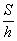 непровары, цепочки и скопления пор, соседние по длине шваРасстояние между близлежащими концами - не менее 200 ммсуммарные в продольном сечении шваСуммарная площадь на оценочном участке - не более *Швы сварных соединений конструкций, возводимых или эксплуатируемых в районах с расчетной температурой ниже минус 40 °С до минус 65 °С включ., а также конструкций, рассчитанных на выносливость
      Непровары, несплавления, удлиненные дефекты, цепочки и скопления дефектов
     Не допускаютсяОдиночные сферические дефектыВысота - не более 0,5*
Расстояние между соседними дефектами - не менее удвоенной длины оценочного участка
     Наименьшая толщина элемента конструкции в сварном соединении, ммНаименьшая толщина элемента конструкции в сварном соединении, ммНаименьшая толщина элемента конструкции в сварном соединении, ммНаименьшая толщина элемента конструкции в сварном соединении, ммДлина оценочного участка, ммДопустимые размеры одиночных дефектовДопустимые размеры одиночных дефектовh, ммS, ммОт4до6150,83Св.6до8201,26"8"10201,68"10"12252,010"12"14252,412"14"16252,814"16"18253,216"18"20253,618"20"60304,018для сферических пор и включений - диаметр;для сферических пор и включений - диаметр;для сферических пор и включений - диаметр;для сферических пор и включений - диаметр;для сферических пор и включений - диаметр;"удлиненных""- ширину.Сварные соединенияНаименьшая толщина элемента конструкции в сварном соединении, ммНаименьшая толщина элемента конструкции в сварном соединении, ммНаименьшая толщина элемента конструкции в сварном соединении, ммНаименьшая толщина элемента конструкции в сварном соединении, ммДлина оценочного участка, ммФиксируемая эквивалентная площадь
одиночного дефекта, мм
 Фиксируемая эквивалентная площадь
одиночного дефекта, мм
 Допустимое число одиночных дефектов на оценочном участке, шт.наименьшая поисковаядопустимая оценочнаяСтыковые, угловые тавровые, нахлесточныеСв.6до1020571"10"2025572"20"3030573"30"60307103Наименование организации, выполняющей работыНаименование организации, выполняющей работыНаименование организации, выполняющей работыНаименование организации, выполняющей работыНаименование организации, выполняющей работыНаименование организации, выполняющей работыНаименование организации, выполняющей работыНаименование организации, выполняющей работыНаименование организации, выполняющей работыНаименование организации, выполняющей работыНаименование организации, выполняющей работыНаименование организации, выполняющей работыНаименование организации, выполняющей работыНаименование организации, выполняющей работыНаименование объекта строительстваНаименование объекта строительстваНаименование объекта строительстваНаименование объекта строительстваНаименование объекта строительстваНаименование объекта строительстваНаименование объекта строительстваНаименование объекта строительстваНаименование объекта строительстваНаименование объекта строительстваНаименование объекта строительстваНаименование объекта строительстваНаименование объекта строительстваНаименование объекта строительстваДолжность, фамилия, инициалы и подпись лица, ответственного за монтажные работы и ведениеДолжность, фамилия, инициалы и подпись лица, ответственного за монтажные работы и ведениеДолжность, фамилия, инициалы и подпись лица, ответственного за монтажные работы и ведениеДолжность, фамилия, инициалы и подпись лица, ответственного за монтажные работы и ведениеДолжность, фамилия, инициалы и подпись лица, ответственного за монтажные работы и ведениеДолжность, фамилия, инициалы и подпись лица, ответственного за монтажные работы и ведениеДолжность, фамилия, инициалы и подпись лица, ответственного за монтажные работы и ведениеДолжность, фамилия, инициалы и подпись лица, ответственного за монтажные работы и ведениеДолжность, фамилия, инициалы и подпись лица, ответственного за монтажные работы и ведениеДолжность, фамилия, инициалы и подпись лица, ответственного за монтажные работы и ведениеДолжность, фамилия, инициалы и подпись лица, ответственного за монтажные работы и ведениеДолжность, фамилия, инициалы и подпись лица, ответственного за монтажные работы и ведениеДолжность, фамилия, инициалы и подпись лица, ответственного за монтажные работы и ведениеДолжность, фамилия, инициалы и подпись лица, ответственного за монтажные работы и ведениежурналажурналажурналажурналажурналажурналажурналажурналажурналажурналажурналажурналажурналажурналаОрганизация, разработавшая проектную документацию, чертежи КЖ, КМ, КДОрганизация, разработавшая проектную документацию, чертежи КЖ, КМ, КДОрганизация, разработавшая проектную документацию, чертежи КЖ, КМ, КДОрганизация, разработавшая проектную документацию, чертежи КЖ, КМ, КДОрганизация, разработавшая проектную документацию, чертежи КЖ, КМ, КДОрганизация, разработавшая проектную документацию, чертежи КЖ, КМ, КДОрганизация, разработавшая проектную документацию, чертежи КЖ, КМ, КДОрганизация, разработавшая проектную документацию, чертежи КЖ, КМ, КДОрганизация, разработавшая проектную документацию, чертежи КЖ, КМ, КДОрганизация, разработавшая проектную документацию, чертежи КЖ, КМ, КДОрганизация, разработавшая проектную документацию, чертежи КЖ, КМ, КДОрганизация, разработавшая проектную документацию, чертежи КЖ, КМ, КДОрганизация, разработавшая проектную документацию, чертежи КЖ, КМ, КДОрганизация, разработавшая проектную документацию, чертежи КЖ, КМ, КДШифр проектовШифр проектовШифр проектовШифр проектовШифр проектовШифр проектовШифр проектовШифр проектовШифр проектовШифр проектовШифр проектовШифр проектовШифр проектовШифр проектовОрганизация, разработавшая проект производства работОрганизация, разработавшая проект производства работОрганизация, разработавшая проект производства работОрганизация, разработавшая проект производства работОрганизация, разработавшая проект производства работОрганизация, разработавшая проект производства работОрганизация, разработавшая проект производства работОрганизация, разработавшая проект производства работОрганизация, разработавшая проект производства работОрганизация, разработавшая проект производства работОрганизация, разработавшая проект производства работОрганизация, разработавшая проект производства работОрганизация, разработавшая проект производства работОрганизация, разработавшая проект производства работШифр проектовШифр проектовШифр проектовШифр проектовШифр проектовШифр проектовШифр проектовШифр проектовШифр проектовШифр проектовШифр проектовШифр проектовШифр проектовШифр проектовПредприятие, изготовившее конструкцииПредприятие, изготовившее конструкцииПредприятие, изготовившее конструкцииПредприятие, изготовившее конструкцииПредприятие, изготовившее конструкцииПредприятие, изготовившее конструкцииПредприятие, изготовившее конструкцииПредприятие, изготовившее конструкцииПредприятие, изготовившее конструкцииПредприятие, изготовившее конструкцииПредприятие, изготовившее конструкцииПредприятие, изготовившее конструкцииПредприятие, изготовившее конструкцииПредприятие, изготовившее конструкцииШифр заказовШифр заказовШифр заказовШифр заказовШифр заказовШифр заказовШифр заказовШифр заказовШифр заказовШифр заказовШифр заказовШифр заказовШифр заказовШифр заказовЗаказчик (организация), должность, фамилия, инициалы и подпись руководителя (представителя)Заказчик (организация), должность, фамилия, инициалы и подпись руководителя (представителя)Заказчик (организация), должность, фамилия, инициалы и подпись руководителя (представителя)Заказчик (организация), должность, фамилия, инициалы и подпись руководителя (представителя)Заказчик (организация), должность, фамилия, инициалы и подпись руководителя (представителя)Заказчик (организация), должность, фамилия, инициалы и подпись руководителя (представителя)Заказчик (организация), должность, фамилия, инициалы и подпись руководителя (представителя)Заказчик (организация), должность, фамилия, инициалы и подпись руководителя (представителя)Заказчик (организация), должность, фамилия, инициалы и подпись руководителя (представителя)Заказчик (организация), должность, фамилия, инициалы и подпись руководителя (представителя)Заказчик (организация), должность, фамилия, инициалы и подпись руководителя (представителя)Заказчик (организация), должность, фамилия, инициалы и подпись руководителя (представителя)Заказчик (организация), должность, фамилия, инициалы и подпись руководителя (представителя)Заказчик (организация), должность, фамилия, инициалы и подпись руководителя (представителя)технического надзоратехнического надзоратехнического надзоратехнического надзоратехнического надзоратехнического надзоратехнического надзоратехнического надзоратехнического надзоратехнического надзоратехнического надзоратехнического надзоратехнического надзоратехнического надзораОсновные показатели строящегося объекта:Основные показатели строящегося объекта:Основные показатели строящегося объекта:Основные показатели строящегося объекта:Основные показатели строящегося объекта:Основные показатели строящегося объекта:Основные показатели строящегося объекта:Основные показатели строящегося объекта:Основные показатели строящегося объекта:Основные показатели строящегося объекта:Объем работ:Объем работ:стальных конструкций, тстальных конструкций, тстальных конструкций, тстальных конструкций, тстальных конструкций, тстальных конструкций, тстальных конструкций, тстальных конструкций, тстальных конструкций, тстальных конструкций, тстальных конструкций, тстальных конструкций, тсборных железобетонныхсборных железобетонныхсборных железобетонныхсборных железобетонныхсборных железобетонныхсборных железобетонныхсборных железобетонныхсборных железобетонныхсборных железобетонныхсборных железобетонныхсборных железобетонныхсборных железобетонныхконструкций, мконструкций, мконструкций, мконструкций, мконструкций, мконструкций, мконструкций, мконструкций, мконструкций, мконструкций, мконструкций, мконструкций, мдеревянных конструкций, мдеревянных конструкций, мдеревянных конструкций, мдеревянных конструкций, мдеревянных конструкций, мдеревянных конструкций, мдеревянных конструкций, мдеревянных конструкций, мдеревянных конструкций, мдеревянных конструкций, мдеревянных конструкций, мдеревянных конструкций, мЖурнал начат "____"_________________ 19____г.Журнал начат "____"_________________ 19____г.Журнал начат "____"_________________ 19____г.Журнал начат "____"_________________ 19____г.Журнал начат "____"_________________ 19____г.Журнал начат "____"_________________ 19____г.Журнал начат "____"_________________ 19____г.Журнал начат "____"_________________ 19____г.Журнал начат "____"_________________ 19____г.Журнал начат "____"_________________ 19____г.Журнал начат "____"_________________ 19____г.Журнал начат "____"_________________ 19____г.Журнал начат "____"_________________ 19____г.Журнал начат "____"_________________ 19____г.Журнал окончен "____"_________________19____г.Журнал окончен "____"_________________19____г.Журнал окончен "____"_________________19____г.Журнал окончен "____"_________________19____г.Журнал окончен "____"_________________19____г.Журнал окончен "____"_________________19____г.Журнал окончен "____"_________________19____г.Журнал окончен "____"_________________19____г.Журнал окончен "____"_________________19____г.Журнал окончен "____"_________________19____г.Журнал окончен "____"_________________19____г.Журнал окончен "____"_________________19____г.Журнал окончен "____"_________________19____г.Журнал окончен "____"_________________19____г.Фамилия,
имя,
отчествоСпециальность
и образованиеЗанимаемая должностьДата
начала работы
на объектеОтметка
о прохождении аттестации
и дата аттестацииДата
окончания работы
на объекте№
п.п.Наименование актовДата подписания актаДата выпол- нения работ, сменаОписание производимых работ, наименование устанав- ливаемых конструкций, их марка, результаты осмотра конструкцийМесто установки и номера монтажных схемНомера техни-
ческих паспор-
тов на конструк- цииАтмосфер- ные условия (темпера- тура окружаю- щего воздуха, осадки, скорость ветра)Фамилия, инициалы испол- нителя (брига- дира)Подпись испол- нителя (брига- дира)Замечания и предложения по монтажу конструкций руководителей монтажной организации, авторского надзора, технического надзора заказчикаПодпись мастера (производителя работ), разрешившего производство работ и принявшего работу. Подпись лиц, осуществляющих авторский надзор123456789В журнале пронумеровано и прошнурованоВ журнале пронумеровано и прошнурованоВ журнале пронумеровано и прошнурованоВ журнале пронумеровано и прошнурованостраниц"___"__________ 19 ____г."___"__________ 19 ____г.(должность, фамилия, инициалы и подпись руководителя организации,(должность, фамилия, инициалы и подпись руководителя организации,(должность, фамилия, инициалы и подпись руководителя организации,(должность, фамилия, инициалы и подпись руководителя организации,выдавшего журнал)выдавшего журнал)выдавшего журнал)выдавшего журнал)МЕСТО ПЕЧАТИМЕСТО ПЕЧАТИНаименование организации, выполняющей работыНаименование организации, выполняющей работыНаименование организации, выполняющей работыНаименование организации, выполняющей работыНаименование организации, выполняющей работыНаименование организации, выполняющей работыНаименование организации, выполняющей работыНаименование организации, выполняющей работыНаименование организации, выполняющей работыНаименование организации, выполняющей работыНаименование объекта строительстваНаименование объекта строительстваНаименование объекта строительстваНаименование объекта строительстваНаименование объекта строительстваНаименование объекта строительстваНаименование объекта строительстваНаименование объекта строительстваНаименование объекта строительстваНаименование объекта строительстваДолжность, фамилия, инициалы и подпись лица, ответственного за сварочные работы и ведениеДолжность, фамилия, инициалы и подпись лица, ответственного за сварочные работы и ведениеДолжность, фамилия, инициалы и подпись лица, ответственного за сварочные работы и ведениеДолжность, фамилия, инициалы и подпись лица, ответственного за сварочные работы и ведениеДолжность, фамилия, инициалы и подпись лица, ответственного за сварочные работы и ведениеДолжность, фамилия, инициалы и подпись лица, ответственного за сварочные работы и ведениеДолжность, фамилия, инициалы и подпись лица, ответственного за сварочные работы и ведениеДолжность, фамилия, инициалы и подпись лица, ответственного за сварочные работы и ведениеДолжность, фамилия, инициалы и подпись лица, ответственного за сварочные работы и ведениеДолжность, фамилия, инициалы и подпись лица, ответственного за сварочные работы и ведениежурналажурналажурналажурналажурналажурналажурналажурналажурналажурналаОрганизация, разработавшая проектную документацию, чертежи КМ, КЖОрганизация, разработавшая проектную документацию, чертежи КМ, КЖОрганизация, разработавшая проектную документацию, чертежи КМ, КЖОрганизация, разработавшая проектную документацию, чертежи КМ, КЖОрганизация, разработавшая проектную документацию, чертежи КМ, КЖОрганизация, разработавшая проектную документацию, чертежи КМ, КЖОрганизация, разработавшая проектную документацию, чертежи КМ, КЖОрганизация, разработавшая проектную документацию, чертежи КМ, КЖОрганизация, разработавшая проектную документацию, чертежи КМ, КЖОрганизация, разработавшая проектную документацию, чертежи КМ, КЖШифр проектаШифр проектаШифр проектаШифр проектаШифр проектаШифр проектаШифр проектаШифр проектаШифр проектаШифр проектаОрганизация, разработавшая проект производства сварочных работОрганизация, разработавшая проект производства сварочных работОрганизация, разработавшая проект производства сварочных работОрганизация, разработавшая проект производства сварочных работОрганизация, разработавшая проект производства сварочных работОрганизация, разработавшая проект производства сварочных работОрганизация, разработавшая проект производства сварочных работОрганизация, разработавшая проект производства сварочных работОрганизация, разработавшая проект производства сварочных работОрганизация, разработавшая проект производства сварочных работШифр проектаШифр проектаШифр проектаШифр проектаШифр проектаШифр проектаШифр проектаШифр проектаШифр проектаШифр проектаПредприятие, изготовившее конструкцииПредприятие, изготовившее конструкцииПредприятие, изготовившее конструкцииПредприятие, изготовившее конструкцииПредприятие, изготовившее конструкцииПредприятие, изготовившее конструкцииПредприятие, изготовившее конструкцииПредприятие, изготовившее конструкцииПредприятие, изготовившее конструкцииПредприятие, изготовившее конструкцииШифр заказаШифр заказаШифр заказаШифр заказаШифр заказаШифр заказаШифр заказаШифр заказаШифр заказаШифр заказаЗаказчик (организация), должность, фамилия, инициалы и подпись руководителя (представителя)Заказчик (организация), должность, фамилия, инициалы и подпись руководителя (представителя)Заказчик (организация), должность, фамилия, инициалы и подпись руководителя (представителя)Заказчик (организация), должность, фамилия, инициалы и подпись руководителя (представителя)Заказчик (организация), должность, фамилия, инициалы и подпись руководителя (представителя)Заказчик (организация), должность, фамилия, инициалы и подпись руководителя (представителя)Заказчик (организация), должность, фамилия, инициалы и подпись руководителя (представителя)Заказчик (организация), должность, фамилия, инициалы и подпись руководителя (представителя)Заказчик (организация), должность, фамилия, инициалы и подпись руководителя (представителя)Заказчик (организация), должность, фамилия, инициалы и подпись руководителя (представителя)технического надзоратехнического надзоратехнического надзоратехнического надзоратехнического надзоратехнического надзоратехнического надзоратехнического надзоратехнического надзоратехнического надзораЖурнал начат "____"_________________ 19____г.Журнал начат "____"_________________ 19____г.Журнал начат "____"_________________ 19____г.Журнал начат "____"_________________ 19____г.Журнал начат "____"_________________ 19____г.Журнал начат "____"_________________ 19____г.Журнал начат "____"_________________ 19____г.Журнал начат "____"_________________ 19____г.Журнал начат "____"_________________ 19____г.Журнал начат "____"_________________ 19____г.Журнал окончен "____"_________________19____г.Журнал окончен "____"_________________19____г.Журнал окончен "____"_________________19____г.Журнал окончен "____"_________________19____г.Журнал окончен "____"_________________19____г.Журнал окончен "____"_________________19____г.Журнал окончен "____"_________________19____г.Журнал окончен "____"_________________19____г.Журнал окончен "____"_________________19____г.Журнал окончен "____"_________________19____г.Фамилия,
имя,
отчествоСпециальность
и образованиеЗанимаемая должностьДата
начала работы
на объектеОтметка
о прохождении аттестации и датаДата
окончания работы
на объектеФамилия,
имя, отчествоРазряд квалифика-
ционныйНомер личного клеймаУдостоверение на право производства сварочных работУдостоверение на право производства сварочных работУдостоверение на право производства сварочных работОтметка о сварке пробных и контрольных образцовномерсрок действиядопущен к сварке (швов в пространственном положении)Дата выпол- нения работ, сменаНаиме- нование соединя- емых эле- ментов;
марка сталиМесто
или номер (по чертежу или схеме) сварива- емого элементаОтметка о сдаче и приемке узла под сварку (должность, фамилия, инициалы, подпись)Марка применя- емых сварочных материалов (проволока, флюс, электроды), номер партииАтмосфер- ные условия (темпера- тура воздуха, осадки, скорость ветра)Фамилия, инициалы сварщика, номер удосто- веренияКлей- моПодписи свар- щиков, свари- вших соеди- ненияФамилия, инициалы ответст- венного за произ- водство работ (мастера, произво- дителя работ)Отметка о приемке сварного соеди- ненияПодпись руково- дителя сваро- чных работЗаме- чания по контро-
льной проверке (произво- дителя работ и др.)12345678910111213В журнале пронумеровано и прошнурованоВ журнале пронумеровано и прошнурованоВ журнале пронумеровано и прошнурованоВ журнале пронумеровано и прошнурованостраниц"___"__________ 19 ____г."___"__________ 19 ____г.(должность, фамилия, инициалы и подпись руководителя организации, выдавшего журнал)(должность, фамилия, инициалы и подпись руководителя организации, выдавшего журнал)(должность, фамилия, инициалы и подпись руководителя организации, выдавшего журнал)(должность, фамилия, инициалы и подпись руководителя организации, выдавшего журнал)МЕСТО
ПЕЧАТИМЕСТО
ПЕЧАТИНаименование организации, выполняющей работыНаименование организации, выполняющей работыНаименование организации, выполняющей работыНаименование организации, выполняющей работыНаименование организации, выполняющей работыНаименование организации, выполняющей работыНаименование организации, выполняющей работыНаименование организации, выполняющей работыНаименование организации, выполняющей работыНаименование организации, выполняющей работыНаименование объекта строительстваНаименование объекта строительстваНаименование объекта строительстваНаименование объекта строительстваНаименование объекта строительстваНаименование объекта строительстваНаименование объекта строительстваНаименование объекта строительстваНаименование объекта строительстваНаименование объекта строительстваДолжность, фамилия, инициалы и подпись лица, ответственного за выполнение работ поДолжность, фамилия, инициалы и подпись лица, ответственного за выполнение работ поДолжность, фамилия, инициалы и подпись лица, ответственного за выполнение работ поДолжность, фамилия, инициалы и подпись лица, ответственного за выполнение работ поДолжность, фамилия, инициалы и подпись лица, ответственного за выполнение работ поДолжность, фамилия, инициалы и подпись лица, ответственного за выполнение работ поДолжность, фамилия, инициалы и подпись лица, ответственного за выполнение работ поДолжность, фамилия, инициалы и подпись лица, ответственного за выполнение работ поДолжность, фамилия, инициалы и подпись лица, ответственного за выполнение работ поДолжность, фамилия, инициалы и подпись лица, ответственного за выполнение работ поантикоррозионной защите сварных соединений и ведение журналаантикоррозионной защите сварных соединений и ведение журналаантикоррозионной защите сварных соединений и ведение журналаантикоррозионной защите сварных соединений и ведение журналаантикоррозионной защите сварных соединений и ведение журналаантикоррозионной защите сварных соединений и ведение журналаантикоррозионной защите сварных соединений и ведение журналаантикоррозионной защите сварных соединений и ведение журналаантикоррозионной защите сварных соединений и ведение журналаантикоррозионной защите сварных соединений и ведение журналаОрганизация, разработавшая проектную документацию, чертежи КЖОрганизация, разработавшая проектную документацию, чертежи КЖОрганизация, разработавшая проектную документацию, чертежи КЖОрганизация, разработавшая проектную документацию, чертежи КЖОрганизация, разработавшая проектную документацию, чертежи КЖОрганизация, разработавшая проектную документацию, чертежи КЖОрганизация, разработавшая проектную документацию, чертежи КЖОрганизация, разработавшая проектную документацию, чертежи КЖОрганизация, разработавшая проектную документацию, чертежи КЖОрганизация, разработавшая проектную документацию, чертежи КЖШифр проектаШифр проектаШифр проектаШифр проектаШифр проектаШифр проектаШифр проектаШифр проектаШифр проектаШифр проектаОрганизация, разработавшая проект производства работ по антикоррозионной защите сварныхОрганизация, разработавшая проект производства работ по антикоррозионной защите сварныхОрганизация, разработавшая проект производства работ по антикоррозионной защите сварныхОрганизация, разработавшая проект производства работ по антикоррозионной защите сварныхОрганизация, разработавшая проект производства работ по антикоррозионной защите сварныхОрганизация, разработавшая проект производства работ по антикоррозионной защите сварныхОрганизация, разработавшая проект производства работ по антикоррозионной защите сварныхОрганизация, разработавшая проект производства работ по антикоррозионной защите сварныхОрганизация, разработавшая проект производства работ по антикоррозионной защите сварныхОрганизация, разработавшая проект производства работ по антикоррозионной защите сварныхсоединенийсоединенийсоединенийсоединенийсоединенийсоединенийсоединенийсоединенийсоединенийШифр проектаШифр проектаШифр проектаШифр проектаШифр проектаШифр проектаШифр проектаШифр проектаШифр проектаШифр проектаПредприятие, изготовившее конструкцииПредприятие, изготовившее конструкцииПредприятие, изготовившее конструкцииПредприятие, изготовившее конструкцииПредприятие, изготовившее конструкцииПредприятие, изготовившее конструкцииПредприятие, изготовившее конструкцииПредприятие, изготовившее конструкцииПредприятие, изготовившее конструкцииПредприятие, изготовившее конструкцииШифр заказаШифр заказаШифр заказаШифр заказаШифр заказаШифр заказаШифр заказаШифр заказаШифр заказаШифр заказаЗаказчик (организация), должность, фамилия, инициалы и подпись руководителя (представителя)Заказчик (организация), должность, фамилия, инициалы и подпись руководителя (представителя)Заказчик (организация), должность, фамилия, инициалы и подпись руководителя (представителя)Заказчик (организация), должность, фамилия, инициалы и подпись руководителя (представителя)Заказчик (организация), должность, фамилия, инициалы и подпись руководителя (представителя)Заказчик (организация), должность, фамилия, инициалы и подпись руководителя (представителя)Заказчик (организация), должность, фамилия, инициалы и подпись руководителя (представителя)Заказчик (организация), должность, фамилия, инициалы и подпись руководителя (представителя)Заказчик (организация), должность, фамилия, инициалы и подпись руководителя (представителя)Заказчик (организация), должность, фамилия, инициалы и подпись руководителя (представителя)технического надзоратехнического надзоратехнического надзоратехнического надзоратехнического надзоратехнического надзоратехнического надзоратехнического надзоратехнического надзоратехнического надзораЖурнал начат "____"_________________ 19____г.Журнал начат "____"_________________ 19____г.Журнал начат "____"_________________ 19____г.Журнал начат "____"_________________ 19____г.Журнал начат "____"_________________ 19____г.Журнал начат "____"_________________ 19____г.Журнал начат "____"_________________ 19____г.Журнал начат "____"_________________ 19____г.Журнал начат "____"_________________ 19____г.Журнал начат "____"_________________ 19____г.Журнал окончен "____"_________________19____г.Журнал окончен "____"_________________19____г.Журнал окончен "____"_________________19____г.Журнал окончен "____"_________________19____г.Журнал окончен "____"_________________19____г.Журнал окончен "____"_________________19____г.Журнал окончен "____"_________________19____г.Журнал окончен "____"_________________19____г.Журнал окончен "____"_________________19____г.Журнал окончен "____"_________________19____г.Дата выпол- нения работНаиме- нование соединяемых элементов и материал антикорро- зионного покрытия закладных изделий, нанесенного на заводеМесто или номер (по чертежу или схеме) стыкуемого элементаОтметка о сдаче и приемке узла под антикорро- зионную защиту (должность, подпись)Материал покрытия сварных соеди- нений и способ его нане-
сенияАтмосфер- ные условия при производстве антикорро- зионной защиты сварных соединений (температура воздуха, осадки)Фамилия и инициалы испол- нителяФамилия и инициалы ответ- ственного за ведение работ по антикорро- зионной защите (мастера, произво- дителя работ)Резуль- таты осмотра качества покрытия. Толщина покрытияПодпись испол- нителяПодписи о приемке антикорро- зионной защиты (мастера, произво- дителя работ)Замеча- ния по контроль- ной проверке (произво- дителя работ, авторского надзора, техни- ческого надзора, заказчика)123456789101112В журнале пронумеровано и прошнурованоВ журнале пронумеровано и прошнурованоВ журнале пронумеровано и прошнурованоВ журнале пронумеровано и прошнурованостраниц"___"__________ 19 ____г."___"__________ 19 ____г.(должность, фамилия, инициалы и подпись руководителя организации, выдавшего журнал)
(должность, фамилия, инициалы и подпись руководителя организации, выдавшего журнал)
(должность, фамилия, инициалы и подпись руководителя организации, выдавшего журнал)
(должность, фамилия, инициалы и подпись руководителя организации, выдавшего журнал)
МЕСТО
ПЕЧАТИМЕСТО
ПЕЧАТИ